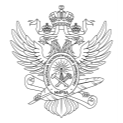 МИНОБРНАУКИ РОССИИМИНОБРНАУКИ РОССИИМИНОБРНАУКИ РОССИИМИНОБРНАУКИ РОССИИМИНОБРНАУКИ РОССИИМИНОБРНАУКИ РОССИИМИНОБРНАУКИ РОССИИМИНОБРНАУКИ РОССИИМИНОБРНАУКИ РОССИИМИНОБРНАУКИ РОССИИМИНОБРНАУКИ РОССИИМИНОБРНАУКИ РОССИИМИНОБРНАУКИ РОССИИМИНОБРНАУКИ РОССИИМИНОБРНАУКИ РОССИИМИНОБРНАУКИ РОССИИМИНОБРНАУКИ РОССИИМИНОБРНАУКИ РОССИИМИНОБРНАУКИ РОССИИМИНОБРНАУКИ РОССИИМИНОБРНАУКИ РОССИИМИНОБРНАУКИ РОССИИФедеральное государственное бюджетное образовательное учреждениевысшего образования«МИРЭА – Российский технологический университет»Федеральное государственное бюджетное образовательное учреждениевысшего образования«МИРЭА – Российский технологический университет»Федеральное государственное бюджетное образовательное учреждениевысшего образования«МИРЭА – Российский технологический университет»Федеральное государственное бюджетное образовательное учреждениевысшего образования«МИРЭА – Российский технологический университет»Федеральное государственное бюджетное образовательное учреждениевысшего образования«МИРЭА – Российский технологический университет»Федеральное государственное бюджетное образовательное учреждениевысшего образования«МИРЭА – Российский технологический университет»Федеральное государственное бюджетное образовательное учреждениевысшего образования«МИРЭА – Российский технологический университет»Федеральное государственное бюджетное образовательное учреждениевысшего образования«МИРЭА – Российский технологический университет»Федеральное государственное бюджетное образовательное учреждениевысшего образования«МИРЭА – Российский технологический университет»Федеральное государственное бюджетное образовательное учреждениевысшего образования«МИРЭА – Российский технологический университет»Федеральное государственное бюджетное образовательное учреждениевысшего образования«МИРЭА – Российский технологический университет»Федеральное государственное бюджетное образовательное учреждениевысшего образования«МИРЭА – Российский технологический университет»Федеральное государственное бюджетное образовательное учреждениевысшего образования«МИРЭА – Российский технологический университет»Федеральное государственное бюджетное образовательное учреждениевысшего образования«МИРЭА – Российский технологический университет»Федеральное государственное бюджетное образовательное учреждениевысшего образования«МИРЭА – Российский технологический университет»Федеральное государственное бюджетное образовательное учреждениевысшего образования«МИРЭА – Российский технологический университет»Федеральное государственное бюджетное образовательное учреждениевысшего образования«МИРЭА – Российский технологический университет»Федеральное государственное бюджетное образовательное учреждениевысшего образования«МИРЭА – Российский технологический университет»Федеральное государственное бюджетное образовательное учреждениевысшего образования«МИРЭА – Российский технологический университет»Федеральное государственное бюджетное образовательное учреждениевысшего образования«МИРЭА – Российский технологический университет»Федеральное государственное бюджетное образовательное учреждениевысшего образования«МИРЭА – Российский технологический университет»Федеральное государственное бюджетное образовательное учреждениевысшего образования«МИРЭА – Российский технологический университет»Институт тонких химических технологий имени М.В. ЛомоносоваИнститут тонких химических технологий имени М.В. ЛомоносоваИнститут тонких химических технологий имени М.В. ЛомоносоваИнститут тонких химических технологий имени М.В. ЛомоносоваИнститут тонких химических технологий имени М.В. ЛомоносоваИнститут тонких химических технологий имени М.В. ЛомоносоваИнститут тонких химических технологий имени М.В. ЛомоносоваИнститут тонких химических технологий имени М.В. ЛомоносоваИнститут тонких химических технологий имени М.В. ЛомоносоваИнститут тонких химических технологий имени М.В. ЛомоносоваИнститут тонких химических технологий имени М.В. ЛомоносоваИнститут тонких химических технологий имени М.В. ЛомоносоваИнститут тонких химических технологий имени М.В. ЛомоносоваИнститут тонких химических технологий имени М.В. ЛомоносоваИнститут тонких химических технологий имени М.В. ЛомоносоваИнститут тонких химических технологий имени М.В. ЛомоносоваИнститут тонких химических технологий имени М.В. ЛомоносоваИнститут тонких химических технологий имени М.В. ЛомоносоваИнститут тонких химических технологий имени М.В. ЛомоносоваИнститут тонких химических технологий имени М.В. ЛомоносоваИнститут тонких химических технологий имени М.В. ЛомоносоваИнститут тонких химических технологий имени М.В. ЛомоносоваУТВЕРЖДАЮУТВЕРЖДАЮУТВЕРЖДАЮУТВЕРЖДАЮУТВЕРЖДАЮУТВЕРЖДАЮУТВЕРЖДАЮДиректор ИТХТДиректор ИТХТДиректор ИТХТДиректор ИТХТДиректор ИТХТДиректор ИТХТДиректор ИТХТ_______________ Маслов М.А._______________ Маслов М.А._______________ Маслов М.А._______________ Маслов М.А._______________ Маслов М.А._______________ Маслов М.А._______________ Маслов М.А.«___»  ___________ 2021 г.«___»  ___________ 2021 г.«___»  ___________ 2021 г.«___»  ___________ 2021 г.«___»  ___________ 2021 г.«___»  ___________ 2021 г.«___»  ___________ 2021 г.Рабочая программа практикиРабочая программа практикиРабочая программа практикиРабочая программа практикиРабочая программа практикиРабочая программа практикиРабочая программа практикиРабочая программа практикиРабочая программа практикиРабочая программа практикиРабочая программа практикиРабочая программа практикиРабочая программа практикиРабочая программа практикиРабочая программа практикиРабочая программа практикиРабочая программа практикиРабочая программа практикиРабочая программа практикиРабочая программа практикиРабочая программа практикиРабочая программа практикиПроизводственная практикаПроизводственная практикаПроизводственная практикаПроизводственная практикаПроизводственная практикаПроизводственная практикаПроизводственная практикаПроизводственная практикаПроизводственная практикаПроизводственная практикаПроизводственная практикаПроизводственная практикаПроизводственная практикаПроизводственная практикаПроизводственная практикаПроизводственная практикаПроизводственная практикаПроизводственная практикаПроизводственная практикаПроизводственная практикаПроизводственная практикаПроизводственная практикаНаучно-исследовательская работаНаучно-исследовательская работаНаучно-исследовательская работаНаучно-исследовательская работаНаучно-исследовательская работаНаучно-исследовательская работаНаучно-исследовательская работаНаучно-исследовательская работаНаучно-исследовательская работаНаучно-исследовательская работаНаучно-исследовательская работаНаучно-исследовательская работаНаучно-исследовательская работаНаучно-исследовательская работаНаучно-исследовательская работаНаучно-исследовательская работаНаучно-исследовательская работаНаучно-исследовательская работаНаучно-исследовательская работаНаучно-исследовательская работаНаучно-исследовательская работаНаучно-исследовательская работаЧитающее подразделениеЧитающее подразделениеЧитающее подразделениеЧитающее подразделениеЧитающее подразделениеЧитающее подразделениекафедра химии и технологии основного органического синтезакафедра химии и технологии основного органического синтезакафедра химии и технологии основного органического синтезакафедра химии и технологии основного органического синтезакафедра химии и технологии основного органического синтезакафедра химии и технологии основного органического синтезакафедра химии и технологии основного органического синтезакафедра химии и технологии основного органического синтезакафедра химии и технологии основного органического синтезакафедра химии и технологии основного органического синтезакафедра химии и технологии основного органического синтезакафедра химии и технологии основного органического синтезакафедра химии и технологии основного органического синтезакафедра химии и технологии основного органического синтезакафедра химии и технологии основного органического синтезакафедра химии и технологии основного органического синтезакафедра химии и технологии основного органического синтезакафедра химии и технологии основного органического синтезакафедра химии и технологии основного органического синтезакафедра химии и технологии основного органического синтезакафедра химии и технологии основного органического синтезакафедра химии и технологии основного органического синтезакафедра химии и технологии основного органического синтезакафедра химии и технологии основного органического синтезакафедра химии и технологии основного органического синтезакафедра химии и технологии основного органического синтезаНаправлениеНаправлениеНаправлениеНаправлениеНаправлениеНаправлениеНаправление18.04.01 Химическая технология18.04.01 Химическая технология18.04.01 Химическая технология18.04.01 Химическая технология18.04.01 Химическая технология18.04.01 Химическая технология18.04.01 Химическая технология18.04.01 Химическая технология18.04.01 Химическая технология18.04.01 Химическая технология18.04.01 Химическая технология18.04.01 Химическая технология18.04.01 Химическая технологияНаправленностьНаправленностьНаправленностьНаправленностьНаправленностьНаправленностьНаправленностьТеория и инжиниринг энергосберегающих технологий органических веществТеория и инжиниринг энергосберегающих технологий органических веществТеория и инжиниринг энергосберегающих технологий органических веществТеория и инжиниринг энергосберегающих технологий органических веществТеория и инжиниринг энергосберегающих технологий органических веществТеория и инжиниринг энергосберегающих технологий органических веществТеория и инжиниринг энергосберегающих технологий органических веществТеория и инжиниринг энергосберегающих технологий органических веществТеория и инжиниринг энергосберегающих технологий органических веществТеория и инжиниринг энергосберегающих технологий органических веществТеория и инжиниринг энергосберегающих технологий органических веществТеория и инжиниринг энергосберегающих технологий органических веществТеория и инжиниринг энергосберегающих технологий органических веществТеория и инжиниринг энергосберегающих технологий органических веществТеория и инжиниринг энергосберегающих технологий органических веществТеория и инжиниринг энергосберегающих технологий органических веществТеория и инжиниринг энергосберегающих технологий органических веществТеория и инжиниринг энергосберегающих технологий органических веществТеория и инжиниринг энергосберегающих технологий органических веществТеория и инжиниринг энергосберегающих технологий органических веществТеория и инжиниринг энергосберегающих технологий органических веществТеория и инжиниринг энергосберегающих технологий органических веществТеория и инжиниринг энергосберегающих технологий органических веществТеория и инжиниринг энергосберегающих технологий органических веществТеория и инжиниринг энергосберегающих технологий органических веществТеория и инжиниринг энергосберегающих технологий органических веществКвалификацияКвалификацияКвалификацияКвалификацияКвалификациямагистрмагистрмагистрмагистрмагистрмагистрмагистрмагистрмагистрмагистрмагистрмагистрмагистрФорма обученияФорма обученияФорма обученияФорма обученияФорма обученияочнаяочнаяочнаяочнаяочнаяочнаяочнаяочнаяочнаяочнаяОбщая трудоемкостьОбщая трудоемкостьОбщая трудоемкостьОбщая трудоемкость25 з.е.25 з.е.25 з.е.25 з.е.25 з.е.25 з.е.25 з.е.25 з.е.25 з.е.25 з.е.Распределение часов дисциплины и форм промежуточной аттестации по семестрамРаспределение часов дисциплины и форм промежуточной аттестации по семестрамРаспределение часов дисциплины и форм промежуточной аттестации по семестрамРаспределение часов дисциплины и форм промежуточной аттестации по семестрамРаспределение часов дисциплины и форм промежуточной аттестации по семестрамРаспределение часов дисциплины и форм промежуточной аттестации по семестрамРаспределение часов дисциплины и форм промежуточной аттестации по семестрамРаспределение часов дисциплины и форм промежуточной аттестации по семестрамРаспределение часов дисциплины и форм промежуточной аттестации по семестрамРаспределение часов дисциплины и форм промежуточной аттестации по семестрамРаспределение часов дисциплины и форм промежуточной аттестации по семестрамРаспределение часов дисциплины и форм промежуточной аттестации по семестрамРаспределение часов дисциплины и форм промежуточной аттестации по семестрамРаспределение часов дисциплины и форм промежуточной аттестации по семестрамРаспределение часов дисциплины и форм промежуточной аттестации по семестрамРаспределение часов дисциплины и форм промежуточной аттестации по семестрамРаспределение часов дисциплины и форм промежуточной аттестации по семестрамРаспределение часов дисциплины и форм промежуточной аттестации по семестрамРаспределение часов дисциплины и форм промежуточной аттестации по семестрамРаспределение часов дисциплины и форм промежуточной аттестации по семестрамРаспределение часов дисциплины и форм промежуточной аттестации по семестрамРаспределение часов дисциплины и форм промежуточной аттестации по семестрамСеместрСеместрЗачётные единицыРаспределение часовРаспределение часовРаспределение часовРаспределение часовРаспределение часовРаспределение часовРаспределение часовРаспределение часовРаспределение часовРаспределение часовРаспределение часовРаспределение часовРаспределение часовРаспределение часовРаспределение часовФормы промежуточной аттестацииФормы промежуточной аттестацииФормы промежуточной аттестацииСеместрСеместрЗачётные единицыВсегоЛекцииЛекцииЛекцииЛекцииЛабораторныеЛабораторныеЛабораторныеПрактическиеСамостоятельная работаСамостоятельная работаКонтактная работа в период практики и (или) аттестацииКонтактная работа в период практики и (или) аттестацииКонтактная работа в период практики и (или) аттестацииКонтрольФормы промежуточной аттестацииФормы промежуточной аттестацииФормы промежуточной аттестации22725200000000229,58229,584,674,674,6717,75Зачет с оценкойЗачет с оценкойЗачет с оценкойиз них на практ. подготовкуиз них на практ. подготовкуиз них на практ. подготовкуиз них на практ. подготовку000000001151150000331864800000000618,25618,2512121217,75Зачет с оценкойЗачет с оценкойЗачет с оценкойиз них на практ. подготовкуиз них на практ. подготовкуиз них на практ. подготовкуиз них на практ. подготовку000000003093090000Москва 2021Москва 2021Москва 2021Москва 2021Москва 2021Москва 2021Москва 2021УП: 18.04.01_ТиИЭТОВ_ИТХТ_2021.plxУП: 18.04.01_ТиИЭТОВ_ИТХТ_2021.plxстр. 2Программу составил(и):д-р техн. наук,  доцент, Анохина Елена Анатольевна _________________д-р техн. наук,  доцент, Анохина Елена Анатольевна _________________д-р техн. наук,  доцент, Анохина Елена Анатольевна _________________д-р техн. наук,  доцент, Анохина Елена Анатольевна _________________д-р техн. наук,  доцент, Анохина Елена Анатольевна _________________Рабочая программа практикиРабочая программа практикиРабочая программа практикиНаучно-исследовательская работаНаучно-исследовательская работаНаучно-исследовательская работаНаучно-исследовательская работаНаучно-исследовательская работаразработана в соответствии с ФГОС ВО:разработана в соответствии с ФГОС ВО:разработана в соответствии с ФГОС ВО:Федеральный государственный образовательный стандарт высшего образования - магистратура по направлению подготовки 18.04.01 Химическая технология (приказ Минобрнауки России от 07.08.2020 г. № 910)Федеральный государственный образовательный стандарт высшего образования - магистратура по направлению подготовки 18.04.01 Химическая технология (приказ Минобрнауки России от 07.08.2020 г. № 910)Федеральный государственный образовательный стандарт высшего образования - магистратура по направлению подготовки 18.04.01 Химическая технология (приказ Минобрнауки России от 07.08.2020 г. № 910)Федеральный государственный образовательный стандарт высшего образования - магистратура по направлению подготовки 18.04.01 Химическая технология (приказ Минобрнауки России от 07.08.2020 г. № 910)Федеральный государственный образовательный стандарт высшего образования - магистратура по направлению подготовки 18.04.01 Химическая технология (приказ Минобрнауки России от 07.08.2020 г. № 910)составлена на основании учебного плана:составлена на основании учебного плана:составлена на основании учебного плана:направление: 18.04.01 Химическая технологиянаправленность: «Теория и инжиниринг энергосберегающих технологий органических веществ»направление: 18.04.01 Химическая технологиянаправленность: «Теория и инжиниринг энергосберегающих технологий органических веществ»направление: 18.04.01 Химическая технологиянаправленность: «Теория и инжиниринг энергосберегающих технологий органических веществ»направление: 18.04.01 Химическая технологиянаправленность: «Теория и инжиниринг энергосберегающих технологий органических веществ»направление: 18.04.01 Химическая технологиянаправленность: «Теория и инжиниринг энергосберегающих технологий органических веществ»Рабочая программа одобрена на заседании кафедрыРабочая программа одобрена на заседании кафедрыРабочая программа одобрена на заседании кафедрыРабочая программа одобрена на заседании кафедрыРабочая программа одобрена на заседании кафедрыкафедра химии и технологии основного органического синтезакафедра химии и технологии основного органического синтезакафедра химии и технологии основного органического синтезакафедра химии и технологии основного органического синтезакафедра химии и технологии основного органического синтезаПротокол от 19.03.2021 № 8Зав. кафедрой Фролкова А.К. ___________________Протокол от 19.03.2021 № 8Зав. кафедрой Фролкова А.К. ___________________Протокол от 19.03.2021 № 8Зав. кафедрой Фролкова А.К. ___________________Протокол от 19.03.2021 № 8Зав. кафедрой Фролкова А.К. ___________________Протокол от 19.03.2021 № 8Зав. кафедрой Фролкова А.К. ___________________УП: 18.04.01_ТиИЭТОВ_ИТХТ_2021.plxУП: 18.04.01_ТиИЭТОВ_ИТХТ_2021.plxстр. 3Визирование РПД для исполнения в очередном учебном годуВизирование РПД для исполнения в очередном учебном годуВизирование РПД для исполнения в очередном учебном годуВизирование РПД для исполнения в очередном учебном годуВизирование РПД для исполнения в очередном учебном годуРабочая программа пересмотрена, обсуждена и одобрена для исполнения в 2022-2023 учебном году на заседании кафедрыРабочая программа пересмотрена, обсуждена и одобрена для исполнения в 2022-2023 учебном году на заседании кафедрыРабочая программа пересмотрена, обсуждена и одобрена для исполнения в 2022-2023 учебном году на заседании кафедрыРабочая программа пересмотрена, обсуждена и одобрена для исполнения в 2022-2023 учебном году на заседании кафедрыРабочая программа пересмотрена, обсуждена и одобрена для исполнения в 2022-2023 учебном году на заседании кафедрыкафедра химии и технологии основного органического синтезакафедра химии и технологии основного органического синтезакафедра химии и технологии основного органического синтезакафедра химии и технологии основного органического синтезакафедра химии и технологии основного органического синтезаПротокол от  __ __________ 2022 г.  №  __Зав. кафедрой ____________________   ____________________Протокол от  __ __________ 2022 г.  №  __Зав. кафедрой ____________________   ____________________Протокол от  __ __________ 2022 г.  №  __Зав. кафедрой ____________________   ____________________Протокол от  __ __________ 2022 г.  №  __Зав. кафедрой ____________________   ____________________Подпись                                Расшифровка подписиПодпись                                Расшифровка подписиПодпись                                Расшифровка подписиПодпись                                Расшифровка подписиВизирование РПД для исполнения в очередном учебном годуВизирование РПД для исполнения в очередном учебном годуВизирование РПД для исполнения в очередном учебном годуВизирование РПД для исполнения в очередном учебном годуВизирование РПД для исполнения в очередном учебном годуРабочая программа пересмотрена, обсуждена и одобрена для исполнения в 2023-2024 учебном году на заседании кафедрыРабочая программа пересмотрена, обсуждена и одобрена для исполнения в 2023-2024 учебном году на заседании кафедрыРабочая программа пересмотрена, обсуждена и одобрена для исполнения в 2023-2024 учебном году на заседании кафедрыРабочая программа пересмотрена, обсуждена и одобрена для исполнения в 2023-2024 учебном году на заседании кафедрыРабочая программа пересмотрена, обсуждена и одобрена для исполнения в 2023-2024 учебном году на заседании кафедрыкафедра химии и технологии основного органического синтезакафедра химии и технологии основного органического синтезакафедра химии и технологии основного органического синтезакафедра химии и технологии основного органического синтезакафедра химии и технологии основного органического синтезаПротокол от  __ __________ 2023 г.  №  __Зав. кафедрой ____________________   ____________________Протокол от  __ __________ 2023 г.  №  __Зав. кафедрой ____________________   ____________________Протокол от  __ __________ 2023 г.  №  __Зав. кафедрой ____________________   ____________________Протокол от  __ __________ 2023 г.  №  __Зав. кафедрой ____________________   ____________________Подпись                                Расшифровка подписиПодпись                                Расшифровка подписиВизирование РПД для исполнения в очередном учебном годуВизирование РПД для исполнения в очередном учебном годуВизирование РПД для исполнения в очередном учебном годуВизирование РПД для исполнения в очередном учебном годуВизирование РПД для исполнения в очередном учебном годуРабочая программа пересмотрена, обсуждена и одобрена для исполнения в 2024-2025 учебном году на заседании кафедрыРабочая программа пересмотрена, обсуждена и одобрена для исполнения в 2024-2025 учебном году на заседании кафедрыРабочая программа пересмотрена, обсуждена и одобрена для исполнения в 2024-2025 учебном году на заседании кафедрыРабочая программа пересмотрена, обсуждена и одобрена для исполнения в 2024-2025 учебном году на заседании кафедрыРабочая программа пересмотрена, обсуждена и одобрена для исполнения в 2024-2025 учебном году на заседании кафедрыкафедра химии и технологии основного органического синтезакафедра химии и технологии основного органического синтезакафедра химии и технологии основного органического синтезакафедра химии и технологии основного органического синтезакафедра химии и технологии основного органического синтезаПротокол от  __ __________ 2024 г.  №  __Зав. кафедрой ____________________   ____________________Протокол от  __ __________ 2024 г.  №  __Зав. кафедрой ____________________   ____________________Протокол от  __ __________ 2024 г.  №  __Зав. кафедрой ____________________   ____________________Протокол от  __ __________ 2024 г.  №  __Зав. кафедрой ____________________   ____________________Подпись                                Расшифровка подписиПодпись                                Расшифровка подписиВизирование РПД для исполнения в очередном учебном годуВизирование РПД для исполнения в очередном учебном годуВизирование РПД для исполнения в очередном учебном годуВизирование РПД для исполнения в очередном учебном годуВизирование РПД для исполнения в очередном учебном годуРабочая программа пересмотрена, обсуждена и одобрена для исполнения в 2025-2026 учебном году на заседании кафедрыРабочая программа пересмотрена, обсуждена и одобрена для исполнения в 2025-2026 учебном году на заседании кафедрыРабочая программа пересмотрена, обсуждена и одобрена для исполнения в 2025-2026 учебном году на заседании кафедрыРабочая программа пересмотрена, обсуждена и одобрена для исполнения в 2025-2026 учебном году на заседании кафедрыРабочая программа пересмотрена, обсуждена и одобрена для исполнения в 2025-2026 учебном году на заседании кафедрыкафедра химии и технологии основного органического синтезакафедра химии и технологии основного органического синтезакафедра химии и технологии основного органического синтезакафедра химии и технологии основного органического синтезакафедра химии и технологии основного органического синтезаПротокол от  __ __________ 2025 г.  №  __Зав. кафедрой ____________________   ____________________Протокол от  __ __________ 2025 г.  №  __Зав. кафедрой ____________________   ____________________Протокол от  __ __________ 2025 г.  №  __Зав. кафедрой ____________________   ____________________Протокол от  __ __________ 2025 г.  №  __Зав. кафедрой ____________________   ____________________Подпись                                Расшифровка подписиПодпись                                Расшифровка подписиУП: 18.04.01_ТиИЭТОВ_ИТХТ_2021.plxУП: 18.04.01_ТиИЭТОВ_ИТХТ_2021.plxУП: 18.04.01_ТиИЭТОВ_ИТХТ_2021.plxУП: 18.04.01_ТиИЭТОВ_ИТХТ_2021.plxстр. 41. ЦЕЛИ ОСВОЕНИЯ ПРАКТИКИ1. ЦЕЛИ ОСВОЕНИЯ ПРАКТИКИ1. ЦЕЛИ ОСВОЕНИЯ ПРАКТИКИ1. ЦЕЛИ ОСВОЕНИЯ ПРАКТИКИ1. ЦЕЛИ ОСВОЕНИЯ ПРАКТИКИ1. ЦЕЛИ ОСВОЕНИЯ ПРАКТИКИ«Научно-исследовательская работа» имеет своей целью сформировать, закрепить и развить практические навыки и компетенции, предусмотренные данной рабочей программой в соответствии с требованиями ФГОС ВО по направлению подготовки 18.04.01 Химическая технология с учетом специфики направленности подготовки – «Теория и инжиниринг энергосберегающих технологий органических веществ».Практическая подготовка при проведении практики организуется путем непосредственного выполнения обучающимися определенных видов работ, связанных с будущей профессиональной деятельностью.«Научно-исследовательская работа» имеет своей целью сформировать, закрепить и развить практические навыки и компетенции, предусмотренные данной рабочей программой в соответствии с требованиями ФГОС ВО по направлению подготовки 18.04.01 Химическая технология с учетом специфики направленности подготовки – «Теория и инжиниринг энергосберегающих технологий органических веществ».Практическая подготовка при проведении практики организуется путем непосредственного выполнения обучающимися определенных видов работ, связанных с будущей профессиональной деятельностью.«Научно-исследовательская работа» имеет своей целью сформировать, закрепить и развить практические навыки и компетенции, предусмотренные данной рабочей программой в соответствии с требованиями ФГОС ВО по направлению подготовки 18.04.01 Химическая технология с учетом специфики направленности подготовки – «Теория и инжиниринг энергосберегающих технологий органических веществ».Практическая подготовка при проведении практики организуется путем непосредственного выполнения обучающимися определенных видов работ, связанных с будущей профессиональной деятельностью.«Научно-исследовательская работа» имеет своей целью сформировать, закрепить и развить практические навыки и компетенции, предусмотренные данной рабочей программой в соответствии с требованиями ФГОС ВО по направлению подготовки 18.04.01 Химическая технология с учетом специфики направленности подготовки – «Теория и инжиниринг энергосберегающих технологий органических веществ».Практическая подготовка при проведении практики организуется путем непосредственного выполнения обучающимися определенных видов работ, связанных с будущей профессиональной деятельностью.«Научно-исследовательская работа» имеет своей целью сформировать, закрепить и развить практические навыки и компетенции, предусмотренные данной рабочей программой в соответствии с требованиями ФГОС ВО по направлению подготовки 18.04.01 Химическая технология с учетом специфики направленности подготовки – «Теория и инжиниринг энергосберегающих технологий органических веществ».Практическая подготовка при проведении практики организуется путем непосредственного выполнения обучающимися определенных видов работ, связанных с будущей профессиональной деятельностью.«Научно-исследовательская работа» имеет своей целью сформировать, закрепить и развить практические навыки и компетенции, предусмотренные данной рабочей программой в соответствии с требованиями ФГОС ВО по направлению подготовки 18.04.01 Химическая технология с учетом специфики направленности подготовки – «Теория и инжиниринг энергосберегающих технологий органических веществ».Практическая подготовка при проведении практики организуется путем непосредственного выполнения обучающимися определенных видов работ, связанных с будущей профессиональной деятельностью.2. МЕСТО ПРАКТИКИ В СТРУКТУРЕ ОБРАЗОВАТЕЛЬНОЙ ПРОГРАММЫ2. МЕСТО ПРАКТИКИ В СТРУКТУРЕ ОБРАЗОВАТЕЛЬНОЙ ПРОГРАММЫ2. МЕСТО ПРАКТИКИ В СТРУКТУРЕ ОБРАЗОВАТЕЛЬНОЙ ПРОГРАММЫ2. МЕСТО ПРАКТИКИ В СТРУКТУРЕ ОБРАЗОВАТЕЛЬНОЙ ПРОГРАММЫ2. МЕСТО ПРАКТИКИ В СТРУКТУРЕ ОБРАЗОВАТЕЛЬНОЙ ПРОГРАММЫ2. МЕСТО ПРАКТИКИ В СТРУКТУРЕ ОБРАЗОВАТЕЛЬНОЙ ПРОГРАММЫНаправление:18.04.01 Химическая технология18.04.01 Химическая технология18.04.01 Химическая технология18.04.01 Химическая технология18.04.01 Химическая технология18.04.01 Химическая технологияНаправленность:Теория и инжиниринг энергосберегающих технологий органических веществТеория и инжиниринг энергосберегающих технологий органических веществТеория и инжиниринг энергосберегающих технологий органических веществТеория и инжиниринг энергосберегающих технологий органических веществТеория и инжиниринг энергосберегающих технологий органических веществТеория и инжиниринг энергосберегающих технологий органических веществБлок:ПрактикаПрактикаПрактикаПрактикаПрактикаПрактикаЧасть:Часть, формируемая участниками образовательных отношенийЧасть, формируемая участниками образовательных отношенийЧасть, формируемая участниками образовательных отношенийЧасть, формируемая участниками образовательных отношенийЧасть, формируемая участниками образовательных отношенийЧасть, формируемая участниками образовательных отношенийОбщая трудоемкость:25 з.е. (900 акад. час.).25 з.е. (900 акад. час.).25 з.е. (900 акад. час.).25 з.е. (900 акад. час.).25 з.е. (900 акад. час.).25 з.е. (900 акад. час.).3. ТИП, ВИД И СПОСОБ ПРОВЕДЕНИЯ ПРАКТИКИ3. ТИП, ВИД И СПОСОБ ПРОВЕДЕНИЯ ПРАКТИКИ3. ТИП, ВИД И СПОСОБ ПРОВЕДЕНИЯ ПРАКТИКИ3. ТИП, ВИД И СПОСОБ ПРОВЕДЕНИЯ ПРАКТИКИ3. ТИП, ВИД И СПОСОБ ПРОВЕДЕНИЯ ПРАКТИКИ3. ТИП, ВИД И СПОСОБ ПРОВЕДЕНИЯ ПРАКТИКИВид практики:Производственная практикаПроизводственная практикаПроизводственная практикаПроизводственная практикаПроизводственная практикаПроизводственная практикаТип практики:Научно-исследовательская работаНаучно-исследовательская работаНаучно-исследовательская работаНаучно-исследовательская работаНаучно-исследовательская работаНаучно-исследовательская работаСпособ (способы) проведения практики определяются в соответствии с федеральным государственным образовательным стандартом. В случае, если стандарт не регламентирует способ проведения практики, то она проводится стационарно.Способ (способы) проведения практики определяются в соответствии с федеральным государственным образовательным стандартом. В случае, если стандарт не регламентирует способ проведения практики, то она проводится стационарно.Способ (способы) проведения практики определяются в соответствии с федеральным государственным образовательным стандартом. В случае, если стандарт не регламентирует способ проведения практики, то она проводится стационарно.Способ (способы) проведения практики определяются в соответствии с федеральным государственным образовательным стандартом. В случае, если стандарт не регламентирует способ проведения практики, то она проводится стационарно.Способ (способы) проведения практики определяются в соответствии с федеральным государственным образовательным стандартом. В случае, если стандарт не регламентирует способ проведения практики, то она проводится стационарно.Способ (способы) проведения практики определяются в соответствии с федеральным государственным образовательным стандартом. В случае, если стандарт не регламентирует способ проведения практики, то она проводится стационарно.4.МЕСТО И ВРЕМЯ ПРОВЕДЕНИЯ ПРАКТИКИ4.МЕСТО И ВРЕМЯ ПРОВЕДЕНИЯ ПРАКТИКИ4.МЕСТО И ВРЕМЯ ПРОВЕДЕНИЯ ПРАКТИКИ4.МЕСТО И ВРЕМЯ ПРОВЕДЕНИЯ ПРАКТИКИ4.МЕСТО И ВРЕМЯ ПРОВЕДЕНИЯ ПРАКТИКИ4.МЕСТО И ВРЕМЯ ПРОВЕДЕНИЯ ПРАКТИКИ«Научно-исследовательская работа»  направления подготовки 18.04.01 Химическая технология проводится на базе структурных подразделений РТУ МИРЭА или в организации, осуществляющей деятельность по профилю соответствующей образовательной программы (далее - профильная организация), в том числе в структурном подразделении профильной организации, предназначенном для проведения практической подготовки, на основании договора, заключаемого между образовательной организацией и профильной организацией.«Научно-исследовательская работа»  направления подготовки 18.04.01 Химическая технология проводится на базе структурных подразделений РТУ МИРЭА или в организации, осуществляющей деятельность по профилю соответствующей образовательной программы (далее - профильная организация), в том числе в структурном подразделении профильной организации, предназначенном для проведения практической подготовки, на основании договора, заключаемого между образовательной организацией и профильной организацией.«Научно-исследовательская работа»  направления подготовки 18.04.01 Химическая технология проводится на базе структурных подразделений РТУ МИРЭА или в организации, осуществляющей деятельность по профилю соответствующей образовательной программы (далее - профильная организация), в том числе в структурном подразделении профильной организации, предназначенном для проведения практической подготовки, на основании договора, заключаемого между образовательной организацией и профильной организацией.«Научно-исследовательская работа»  направления подготовки 18.04.01 Химическая технология проводится на базе структурных подразделений РТУ МИРЭА или в организации, осуществляющей деятельность по профилю соответствующей образовательной программы (далее - профильная организация), в том числе в структурном подразделении профильной организации, предназначенном для проведения практической подготовки, на основании договора, заключаемого между образовательной организацией и профильной организацией.«Научно-исследовательская работа»  направления подготовки 18.04.01 Химическая технология проводится на базе структурных подразделений РТУ МИРЭА или в организации, осуществляющей деятельность по профилю соответствующей образовательной программы (далее - профильная организация), в том числе в структурном подразделении профильной организации, предназначенном для проведения практической подготовки, на основании договора, заключаемого между образовательной организацией и профильной организацией.«Научно-исследовательская работа»  направления подготовки 18.04.01 Химическая технология проводится на базе структурных подразделений РТУ МИРЭА или в организации, осуществляющей деятельность по профилю соответствующей образовательной программы (далее - профильная организация), в том числе в структурном подразделении профильной организации, предназначенном для проведения практической подготовки, на основании договора, заключаемого между образовательной организацией и профильной организацией.5. КОМПЕТЕНЦИИ ОБУЧАЮЩЕГОСЯ, ФОРМИРУЕМЫЕ В РЕЗУЛЬТАТЕ ОСВОЕНИЯ ПРАКТИКИ5. КОМПЕТЕНЦИИ ОБУЧАЮЩЕГОСЯ, ФОРМИРУЕМЫЕ В РЕЗУЛЬТАТЕ ОСВОЕНИЯ ПРАКТИКИ5. КОМПЕТЕНЦИИ ОБУЧАЮЩЕГОСЯ, ФОРМИРУЕМЫЕ В РЕЗУЛЬТАТЕ ОСВОЕНИЯ ПРАКТИКИ5. КОМПЕТЕНЦИИ ОБУЧАЮЩЕГОСЯ, ФОРМИРУЕМЫЕ В РЕЗУЛЬТАТЕ ОСВОЕНИЯ ПРАКТИКИ5. КОМПЕТЕНЦИИ ОБУЧАЮЩЕГОСЯ, ФОРМИРУЕМЫЕ В РЕЗУЛЬТАТЕ ОСВОЕНИЯ ПРАКТИКИ5. КОМПЕТЕНЦИИ ОБУЧАЮЩЕГОСЯ, ФОРМИРУЕМЫЕ В РЕЗУЛЬТАТЕ ОСВОЕНИЯ ПРАКТИКИВ результате освоения практики обучающийся должен овладеть компетенциями:В результате освоения практики обучающийся должен овладеть компетенциями:В результате освоения практики обучающийся должен овладеть компетенциями:В результате освоения практики обучающийся должен овладеть компетенциями:В результате освоения практики обучающийся должен овладеть компетенциями:В результате освоения практики обучающийся должен овладеть компетенциями:ПК-1 - Способность осуществлять поиск, обработку и систематизацию научно-технической информации по теме исследования, выбирать подходы к решению поставленных задач при разработке технологий органических веществ ПК-1 - Способность осуществлять поиск, обработку и систематизацию научно-технической информации по теме исследования, выбирать подходы к решению поставленных задач при разработке технологий органических веществ ПК-1 - Способность осуществлять поиск, обработку и систематизацию научно-технической информации по теме исследования, выбирать подходы к решению поставленных задач при разработке технологий органических веществ ПК-1 - Способность осуществлять поиск, обработку и систематизацию научно-технической информации по теме исследования, выбирать подходы к решению поставленных задач при разработке технологий органических веществ ПК-1 - Способность осуществлять поиск, обработку и систематизацию научно-технической информации по теме исследования, выбирать подходы к решению поставленных задач при разработке технологий органических веществ ПК-1 - Способность осуществлять поиск, обработку и систематизацию научно-технической информации по теме исследования, выбирать подходы к решению поставленных задач при разработке технологий органических веществ ПК-2 - Способность разрабатывать технологические процессы и энергосберегающие схемы получения органических продуктов ПК-2 - Способность разрабатывать технологические процессы и энергосберегающие схемы получения органических продуктов ПК-2 - Способность разрабатывать технологические процессы и энергосберегающие схемы получения органических продуктов ПК-2 - Способность разрабатывать технологические процессы и энергосберегающие схемы получения органических продуктов ПК-2 - Способность разрабатывать технологические процессы и энергосберегающие схемы получения органических продуктов ПК-2 - Способность разрабатывать технологические процессы и энергосберегающие схемы получения органических продуктов ПЛАНИРУЕМЫЕ РЕЗУЛЬТАТЫ ОБУЧЕНИЯ ПО ПРАКТИКЕ, ХАРАКТЕРИЗУЮЩИЕ ФОРМИРОВАНИЯ КОМПЕТЕНЦИЙПЛАНИРУЕМЫЕ РЕЗУЛЬТАТЫ ОБУЧЕНИЯ ПО ПРАКТИКЕ, ХАРАКТЕРИЗУЮЩИЕ ФОРМИРОВАНИЯ КОМПЕТЕНЦИЙПЛАНИРУЕМЫЕ РЕЗУЛЬТАТЫ ОБУЧЕНИЯ ПО ПРАКТИКЕ, ХАРАКТЕРИЗУЮЩИЕ ФОРМИРОВАНИЯ КОМПЕТЕНЦИЙПЛАНИРУЕМЫЕ РЕЗУЛЬТАТЫ ОБУЧЕНИЯ ПО ПРАКТИКЕ, ХАРАКТЕРИЗУЮЩИЕ ФОРМИРОВАНИЯ КОМПЕТЕНЦИЙПЛАНИРУЕМЫЕ РЕЗУЛЬТАТЫ ОБУЧЕНИЯ ПО ПРАКТИКЕ, ХАРАКТЕРИЗУЮЩИЕ ФОРМИРОВАНИЯ КОМПЕТЕНЦИЙПЛАНИРУЕМЫЕ РЕЗУЛЬТАТЫ ОБУЧЕНИЯ ПО ПРАКТИКЕ, ХАРАКТЕРИЗУЮЩИЕ ФОРМИРОВАНИЯ КОМПЕТЕНЦИЙПК-2 : Способность разрабатывать технологические процессы и энергосберегающие схемы получения органических продуктовПК-2 : Способность разрабатывать технологические процессы и энергосберегающие схемы получения органических продуктовПК-2 : Способность разрабатывать технологические процессы и энергосберегающие схемы получения органических продуктовПК-2 : Способность разрабатывать технологические процессы и энергосберегающие схемы получения органических продуктовПК-2 : Способность разрабатывать технологические процессы и энергосберегающие схемы получения органических продуктовПК-2 : Способность разрабатывать технологические процессы и энергосберегающие схемы получения органических продуктовПК-2.1  : Проводит научные исследования в области каталитических и массообменных процессов технологии органических веществПК-2.1  : Проводит научные исследования в области каталитических и массообменных процессов технологии органических веществПК-2.1  : Проводит научные исследования в области каталитических и массообменных процессов технологии органических веществПК-2.1  : Проводит научные исследования в области каталитических и массообменных процессов технологии органических веществПК-2.1  : Проводит научные исследования в области каталитических и массообменных процессов технологии органических веществПК-2.1  : Проводит научные исследования в области каталитических и массообменных процессов технологии органических веществУП: 18.04.01_ТиИЭТОВ_ИТХТ_2021.plxстр. 5Владеть:Владеть:Владеть:-  методами теоретического и экспериментального исследования каталитических и массообменных процессов; качественными и количественными методами обработки и анализа результатов-  методами теоретического и экспериментального исследования каталитических и массообменных процессов; качественными и количественными методами обработки и анализа результатов-  методами теоретического и экспериментального исследования каталитических и массообменных процессов; качественными и количественными методами обработки и анализа результатовПК-2.2  : Разрабатывает энергоэффективные схемы получения и выделения органических продуктов на основе современных достижений в области химической технологииПК-2.2  : Разрабатывает энергоэффективные схемы получения и выделения органических продуктов на основе современных достижений в области химической технологииПК-2.2  : Разрабатывает энергоэффективные схемы получения и выделения органических продуктов на основе современных достижений в области химической технологииВладеть:Владеть:Владеть:-  способностью формирования множества принципиальных схем получения и выделения органических продуктов и выбора энергоэффективного технологического решения-  способностью формирования множества принципиальных схем получения и выделения органических продуктов и выбора энергоэффективного технологического решения-  способностью формирования множества принципиальных схем получения и выделения органических продуктов и выбора энергоэффективного технологического решенияПК-2.3  : Осуществляет анализ и выбор математических моделей, использует современные программные комплексы и экспериментальные ресурсы для разработки и совершенствования технологий органических веществПК-2.3  : Осуществляет анализ и выбор математических моделей, использует современные программные комплексы и экспериментальные ресурсы для разработки и совершенствования технологий органических веществПК-2.3  : Осуществляет анализ и выбор математических моделей, использует современные программные комплексы и экспериментальные ресурсы для разработки и совершенствования технологий органических веществЗнать:Знать:Знать:-  правила техники безопасности при проведении натурных экспериментов в химической лаборатории и при работе за персональным компьютером-  правила техники безопасности при проведении натурных экспериментов в химической лаборатории и при работе за персональным компьютером-  правила техники безопасности при проведении натурных экспериментов в химической лаборатории и при работе за персональным компьютеромВладеть:Владеть:Владеть:-  навыками работы с приборами по исследованию фазового равновесия и  каталитических процессов, хроматографическими, рефрактометрическими и другими методами анализа для определения основных параметров проведения технологических процессов-  навыками работы с приборами по исследованию фазового равновесия и  каталитических процессов, хроматографическими, рефрактометрическими и другими методами анализа для определения основных параметров проведения технологических процессов-  навыками работы с приборами по исследованию фазового равновесия и  каталитических процессов, хроматографическими, рефрактометрическими и другими методами анализа для определения основных параметров проведения технологических процессов-  способностью проводить анализ и выбор моделей для описания фазового равновесия в исследуемой системе, моделировать аппараты различного типа, входящие в состав химико- технологических схем производства органических веществ, определять оптимальные параметры их работы в одном из специальных программных комплексов, анализировать и интерпретировать полученные результаты-  способностью проводить анализ и выбор моделей для описания фазового равновесия в исследуемой системе, моделировать аппараты различного типа, входящие в состав химико- технологических схем производства органических веществ, определять оптимальные параметры их работы в одном из специальных программных комплексов, анализировать и интерпретировать полученные результаты-  способностью проводить анализ и выбор моделей для описания фазового равновесия в исследуемой системе, моделировать аппараты различного типа, входящие в состав химико- технологических схем производства органических веществ, определять оптимальные параметры их работы в одном из специальных программных комплексов, анализировать и интерпретировать полученные результатыПК-1 : Способность осуществлять поиск, обработку и систематизацию научно- технической информации по теме исследования, выбирать подходы к решению поставленных задач при разработке технологий органических веществПК-1 : Способность осуществлять поиск, обработку и систематизацию научно- технической информации по теме исследования, выбирать подходы к решению поставленных задач при разработке технологий органических веществПК-1 : Способность осуществлять поиск, обработку и систематизацию научно- технической информации по теме исследования, выбирать подходы к решению поставленных задач при разработке технологий органических веществПК-1.1  : Проводит литературный и патентный поиск по заданной тематике с использованием информационно-коммуникационных технологийПК-1.1  : Проводит литературный и патентный поиск по заданной тематике с использованием информационно-коммуникационных технологийПК-1.1  : Проводит литературный и патентный поиск по заданной тематике с использованием информационно-коммуникационных технологийУметь:Уметь:Уметь:-  использовать электронные ресурсы, современные базы данных для сбора научно- технической информации по заданной теме-  использовать электронные ресурсы, современные базы данных для сбора научно- технической информации по заданной теме-  использовать электронные ресурсы, современные базы данных для сбора научно- технической информации по заданной темеВладеть:Владеть:Владеть:-  способностью самостоятельного поиска научно-технической литературы с использованием информационно-коммуникационных технологий-  способностью самостоятельного поиска научно-технической литературы с использованием информационно-коммуникационных технологий-  способностью самостоятельного поиска научно-технической литературы с использованием информационно-коммуникационных технологийПК-1.2  : Анализирует и систематизирует полученные литературные данные по тематике исследованияПК-1.2  : Анализирует и систематизирует полученные литературные данные по тематике исследованияПК-1.2  : Анализирует и систематизирует полученные литературные данные по тематике исследованияВладеть:Владеть:Владеть:-  способностью к анализу и систематизации научной информации по теме исследования-  способностью к анализу и систематизации научной информации по теме исследования-  способностью к анализу и систематизации научной информации по теме исследованияПК-1.3  : Выбирает подходы и методы решения поставленных задачПК-1.3  : Выбирает подходы и методы решения поставленных задачПК-1.3  : Выбирает подходы и методы решения поставленных задачУметь:Уметь:Уметь:-  выбрать метод решения поставленных задач на основе анализа литературных источников-  выбрать метод решения поставленных задач на основе анализа литературных источников-  выбрать метод решения поставленных задач на основе анализа литературных источниковВ РЕЗУЛЬТАТЕ ОСВОЕНИЯ ПРАКТИКИ ОБУЧАЮЩИЙСЯ ДОЛЖЕНВ РЕЗУЛЬТАТЕ ОСВОЕНИЯ ПРАКТИКИ ОБУЧАЮЩИЙСЯ ДОЛЖЕНВ РЕЗУЛЬТАТЕ ОСВОЕНИЯ ПРАКТИКИ ОБУЧАЮЩИЙСЯ ДОЛЖЕНЗнать:Знать:Знать:УП: 18.04.01_ТиИЭТОВ_ИТХТ_2021.plxУП: 18.04.01_ТиИЭТОВ_ИТХТ_2021.plxстр. 6-  правила техники безопасности при проведении натурных экспериментов в химической лаборатории и при работе за персональным компьютером-  правила техники безопасности при проведении натурных экспериментов в химической лаборатории и при работе за персональным компьютером-  правила техники безопасности при проведении натурных экспериментов в химической лаборатории и при работе за персональным компьютером-  правила техники безопасности при проведении натурных экспериментов в химической лаборатории и при работе за персональным компьютером-  правила техники безопасности при проведении натурных экспериментов в химической лаборатории и при работе за персональным компьютером-  правила техники безопасности при проведении натурных экспериментов в химической лаборатории и при работе за персональным компьютеромУметь:Уметь:Уметь:Уметь:Уметь:Уметь:-  выбрать метод решения поставленных задач на основе анализа литературных источников-  выбрать метод решения поставленных задач на основе анализа литературных источников-  выбрать метод решения поставленных задач на основе анализа литературных источников-  выбрать метод решения поставленных задач на основе анализа литературных источников-  выбрать метод решения поставленных задач на основе анализа литературных источников-  выбрать метод решения поставленных задач на основе анализа литературных источников-  использовать электронные ресурсы, современные базы данных для сбора научно- технической информации по заданной теме-  использовать электронные ресурсы, современные базы данных для сбора научно- технической информации по заданной теме-  использовать электронные ресурсы, современные базы данных для сбора научно- технической информации по заданной теме-  использовать электронные ресурсы, современные базы данных для сбора научно- технической информации по заданной теме-  использовать электронные ресурсы, современные базы данных для сбора научно- технической информации по заданной теме-  использовать электронные ресурсы, современные базы данных для сбора научно- технической информации по заданной темеВладеть:Владеть:Владеть:Владеть:Владеть:Владеть:-  навыками работы с приборами по исследованию фазового равновесия и  каталитических процессов, хроматографическими, рефрактометрическими и другими методами анализа для определения основных параметров проведения технологических процессов-  навыками работы с приборами по исследованию фазового равновесия и  каталитических процессов, хроматографическими, рефрактометрическими и другими методами анализа для определения основных параметров проведения технологических процессов-  навыками работы с приборами по исследованию фазового равновесия и  каталитических процессов, хроматографическими, рефрактометрическими и другими методами анализа для определения основных параметров проведения технологических процессов-  навыками работы с приборами по исследованию фазового равновесия и  каталитических процессов, хроматографическими, рефрактометрическими и другими методами анализа для определения основных параметров проведения технологических процессов-  навыками работы с приборами по исследованию фазового равновесия и  каталитических процессов, хроматографическими, рефрактометрическими и другими методами анализа для определения основных параметров проведения технологических процессов-  навыками работы с приборами по исследованию фазового равновесия и  каталитических процессов, хроматографическими, рефрактометрическими и другими методами анализа для определения основных параметров проведения технологических процессов-  способностью проводить анализ и выбор моделей для описания фазового равновесия в исследуемой системе, моделировать аппараты различного типа, входящие в состав химико- технологических схем производства органических веществ, определять оптимальные параметры их работы в одном из специальных программных комплексов, анализировать и интерпретировать полученные результаты-  способностью проводить анализ и выбор моделей для описания фазового равновесия в исследуемой системе, моделировать аппараты различного типа, входящие в состав химико- технологических схем производства органических веществ, определять оптимальные параметры их работы в одном из специальных программных комплексов, анализировать и интерпретировать полученные результаты-  способностью проводить анализ и выбор моделей для описания фазового равновесия в исследуемой системе, моделировать аппараты различного типа, входящие в состав химико- технологических схем производства органических веществ, определять оптимальные параметры их работы в одном из специальных программных комплексов, анализировать и интерпретировать полученные результаты-  способностью проводить анализ и выбор моделей для описания фазового равновесия в исследуемой системе, моделировать аппараты различного типа, входящие в состав химико- технологических схем производства органических веществ, определять оптимальные параметры их работы в одном из специальных программных комплексов, анализировать и интерпретировать полученные результаты-  способностью проводить анализ и выбор моделей для описания фазового равновесия в исследуемой системе, моделировать аппараты различного типа, входящие в состав химико- технологических схем производства органических веществ, определять оптимальные параметры их работы в одном из специальных программных комплексов, анализировать и интерпретировать полученные результаты-  способностью проводить анализ и выбор моделей для описания фазового равновесия в исследуемой системе, моделировать аппараты различного типа, входящие в состав химико- технологических схем производства органических веществ, определять оптимальные параметры их работы в одном из специальных программных комплексов, анализировать и интерпретировать полученные результаты-  способностью формирования множества принципиальных схем получения и выделения органических продуктов и выбора энергоэффективного технологического решения-  способностью формирования множества принципиальных схем получения и выделения органических продуктов и выбора энергоэффективного технологического решения-  способностью формирования множества принципиальных схем получения и выделения органических продуктов и выбора энергоэффективного технологического решения-  способностью формирования множества принципиальных схем получения и выделения органических продуктов и выбора энергоэффективного технологического решения-  способностью формирования множества принципиальных схем получения и выделения органических продуктов и выбора энергоэффективного технологического решения-  способностью формирования множества принципиальных схем получения и выделения органических продуктов и выбора энергоэффективного технологического решения-  способностью самостоятельного поиска научно-технической литературы с использованием информационно-коммуникационных технологий-  способностью самостоятельного поиска научно-технической литературы с использованием информационно-коммуникационных технологий-  способностью самостоятельного поиска научно-технической литературы с использованием информационно-коммуникационных технологий-  способностью самостоятельного поиска научно-технической литературы с использованием информационно-коммуникационных технологий-  способностью самостоятельного поиска научно-технической литературы с использованием информационно-коммуникационных технологий-  способностью самостоятельного поиска научно-технической литературы с использованием информационно-коммуникационных технологий-  способностью к анализу и систематизации научной информации по теме исследования-  способностью к анализу и систематизации научной информации по теме исследования-  способностью к анализу и систематизации научной информации по теме исследования-  способностью к анализу и систематизации научной информации по теме исследования-  способностью к анализу и систематизации научной информации по теме исследования-  способностью к анализу и систематизации научной информации по теме исследования-  методами теоретического и экспериментального исследования каталитических и массообменных процессов; качественными и количественными методами обработки и анализа результатов-  методами теоретического и экспериментального исследования каталитических и массообменных процессов; качественными и количественными методами обработки и анализа результатов-  методами теоретического и экспериментального исследования каталитических и массообменных процессов; качественными и количественными методами обработки и анализа результатов-  методами теоретического и экспериментального исследования каталитических и массообменных процессов; качественными и количественными методами обработки и анализа результатов-  методами теоретического и экспериментального исследования каталитических и массообменных процессов; качественными и количественными методами обработки и анализа результатов-  методами теоретического и экспериментального исследования каталитических и массообменных процессов; качественными и количественными методами обработки и анализа результатов6. СТРУКТУРА И СОДЕРЖАНИЕ ПРАКТИКИ6. СТРУКТУРА И СОДЕРЖАНИЕ ПРАКТИКИ6. СТРУКТУРА И СОДЕРЖАНИЕ ПРАКТИКИ6. СТРУКТУРА И СОДЕРЖАНИЕ ПРАКТИКИ6. СТРУКТУРА И СОДЕРЖАНИЕ ПРАКТИКИ6. СТРУКТУРА И СОДЕРЖАНИЕ ПРАКТИКИПри проведении учебных занятий организация обеспечивает развитие у обучающихся навыков командной работы, межличностной коммуникации, принятия решений и лидерских качеств.При проведении учебных занятий организация обеспечивает развитие у обучающихся навыков командной работы, межличностной коммуникации, принятия решений и лидерских качеств.При проведении учебных занятий организация обеспечивает развитие у обучающихся навыков командной работы, межличностной коммуникации, принятия решений и лидерских качеств.При проведении учебных занятий организация обеспечивает развитие у обучающихся навыков командной работы, межличностной коммуникации, принятия решений и лидерских качеств.При проведении учебных занятий организация обеспечивает развитие у обучающихся навыков командной работы, межличностной коммуникации, принятия решений и лидерских качеств.При проведении учебных занятий организация обеспечивает развитие у обучающихся навыков командной работы, межличностной коммуникации, принятия решений и лидерских качеств.Код занятияНаименование разделов и тем /вид занятия/Наименование разделов и тем /вид занятия/Сем.ЧасовЧасов1. Организационно-подготовительный раздел.1. Организационно-подготовительный раздел.1. Организационно-подготовительный раздел.1. Организационно-подготовительный раздел.1. Организационно-подготовительный раздел.1. Организационно-подготовительный раздел.1.1Организационное собрание, инструктаж по технике безопасности и охране труда. (КрПА). Выдача заданий, инструктаж по технике безопасности и охране труда. устное собеседование. Организационное собрание, инструктаж по технике безопасности и охране труда. (КрПА). Выдача заданий, инструктаж по технике безопасности и охране труда. устное собеседование. 2112. Получение навыков практической подготовки, сбор материалов и формирование отчета о научно-исследовательской работе.2. Получение навыков практической подготовки, сбор материалов и формирование отчета о научно-исследовательской работе.2. Получение навыков практической подготовки, сбор материалов и формирование отчета о научно-исследовательской работе.2. Получение навыков практической подготовки, сбор материалов и формирование отчета о научно-исследовательской работе.2. Получение навыков практической подготовки, сбор материалов и формирование отчета о научно-исследовательской работе.2. Получение навыков практической подготовки, сбор материалов и формирование отчета о научно-исследовательской работе.2.1Определение целей и задач научного исследования и методов их решения. (КрПА). Устное собеседование. Определение целей и задач научного исследования и методов их решения. (КрПА). Устное собеседование. 2112.2Выполнение заданий направленных на получение навыков практической подготовки (Ср). Поиск научно-технической информации по тематике исследования. Выполнение заданий направленных на получение навыков практической подготовки (Ср). Поиск научно-технической информации по тематике исследования. 2100 (из них 50 на практ. подг.)100 (из них 50 на практ. подг.)2.3Консультация по поиску литературы и формированию литературного обзора. (КрПА). Устное собеседование. Консультация по поиску литературы и формированию литературного обзора. (КрПА). Устное собеседование. 22,422,422.4Анализ информации и формирование отчёта по практической подготовке (Ср). Анализ и систематизация литературных данных, подготовка литературного обзора по тематике исследования. Анализ информации и формирование отчёта по практической подготовке (Ср). Анализ и систематизация литературных данных, подготовка литературного обзора по тематике исследования. 2129,58 (из них 65 на практ. подг.)129,58 (из них 65 на практ. подг.)3. Промежуточная аттестация (зачёт c оценкой)3. Промежуточная аттестация (зачёт c оценкой)3. Промежуточная аттестация (зачёт c оценкой)3. Промежуточная аттестация (зачёт c оценкой)3. Промежуточная аттестация (зачёт c оценкой)3. Промежуточная аттестация (зачёт c оценкой)3.1Подготовка к сдаче промежуточной аттестации (ЗачётСОц).  Подготовка к сдаче промежуточной аттестации (ЗачётСОц).  217,7517,75УП: 18.04.01_ТиИЭТОВ_ИТХТ_2021.plxУП: 18.04.01_ТиИЭТОВ_ИТХТ_2021.plxстр. 73.2Контактная работа с преподавателем в период промежуточной аттестации (КрПА).  Контактная работа с преподавателем в период промежуточной аттестации (КрПА).  20,250,254. Получение навыков практической подготовки, выполнение экспериментальных исследований, формирование отчета о научно-исследовательской работе.4. Получение навыков практической подготовки, выполнение экспериментальных исследований, формирование отчета о научно-исследовательской работе.4. Получение навыков практической подготовки, выполнение экспериментальных исследований, формирование отчета о научно-исследовательской работе.4. Получение навыков практической подготовки, выполнение экспериментальных исследований, формирование отчета о научно-исследовательской работе.4. Получение навыков практической подготовки, выполнение экспериментальных исследований, формирование отчета о научно-исследовательской работе.4. Получение навыков практической подготовки, выполнение экспериментальных исследований, формирование отчета о научно-исследовательской работе.4.1Планирование экспериментальных исследований. (КрПА). Составление плана проведения вычислительных, натурных экспериментов. Устное собеседование. Планирование экспериментальных исследований. (КрПА). Составление плана проведения вычислительных, натурных экспериментов. Устное собеседование. 3114.2Выполнение заданий направленных на получение навыков практической подготовки (Ср). Выполнение вычислительных, натурных экспериментов. Выполнение заданий направленных на получение навыков практической подготовки (Ср). Выполнение вычислительных, натурных экспериментов. 3500 (из них 250 на практ. подг.)500 (из них 250 на практ. подг.)4.3Консультация по выполнению вычислительных, натурных экспериментов. (КрПА). Устное собеседование. Консультация по выполнению вычислительных, натурных экспериментов. (КрПА). Устное собеседование. 310,7510,754.4Анализ информации и формирование отчёта по практической подготовке (Ср). Оформление отчетных материалов, включающих данные вычислительных, натурных экспериментов, их анализ и обсуждение. Анализ информации и формирование отчёта по практической подготовке (Ср). Оформление отчетных материалов, включающих данные вычислительных, натурных экспериментов, их анализ и обсуждение. 3118,25 (из них 59 на практ. подг.)118,25 (из них 59 на практ. подг.)5. Промежуточная аттестация (зачёт c оценкой)5. Промежуточная аттестация (зачёт c оценкой)5. Промежуточная аттестация (зачёт c оценкой)5. Промежуточная аттестация (зачёт c оценкой)5. Промежуточная аттестация (зачёт c оценкой)5. Промежуточная аттестация (зачёт c оценкой)5.1Подготовка к сдаче промежуточной аттестации (ЗачётСОц).  Подготовка к сдаче промежуточной аттестации (ЗачётСОц).  317,7517,755.2Контактная работа с преподавателем в период промежуточной аттестации (КрПА).  Контактная работа с преподавателем в период промежуточной аттестации (КрПА).  30,250,257. ОЦЕНОЧНЫЕ МАТЕРИАЛЫ7. ОЦЕНОЧНЫЕ МАТЕРИАЛЫ7. ОЦЕНОЧНЫЕ МАТЕРИАЛЫ7. ОЦЕНОЧНЫЕ МАТЕРИАЛЫ7. ОЦЕНОЧНЫЕ МАТЕРИАЛЫ7. ОЦЕНОЧНЫЕ МАТЕРИАЛЫ7.1. Перечень компетенций7.1. Перечень компетенций7.1. Перечень компетенций7.1. Перечень компетенций7.1. Перечень компетенций7.1. Перечень компетенцийПеречень компетенций, на освоение которых направлена «Научно-исследовательская работа», с указанием результатов их формирования в процессе освоения образовательной программы, представлен в п.3 настоящей рабочей программыПеречень компетенций, на освоение которых направлена «Научно-исследовательская работа», с указанием результатов их формирования в процессе освоения образовательной программы, представлен в п.3 настоящей рабочей программыПеречень компетенций, на освоение которых направлена «Научно-исследовательская работа», с указанием результатов их формирования в процессе освоения образовательной программы, представлен в п.3 настоящей рабочей программыПеречень компетенций, на освоение которых направлена «Научно-исследовательская работа», с указанием результатов их формирования в процессе освоения образовательной программы, представлен в п.3 настоящей рабочей программыПеречень компетенций, на освоение которых направлена «Научно-исследовательская работа», с указанием результатов их формирования в процессе освоения образовательной программы, представлен в п.3 настоящей рабочей программыПеречень компетенций, на освоение которых направлена «Научно-исследовательская работа», с указанием результатов их формирования в процессе освоения образовательной программы, представлен в п.3 настоящей рабочей программы7.2. Типовые контрольные вопросы и задания7.2. Типовые контрольные вопросы и задания7.2. Типовые контрольные вопросы и задания7.2. Типовые контрольные вопросы и задания7.2. Типовые контрольные вопросы и задания7.2. Типовые контрольные вопросы и заданияНайдите информацию о способах получения одного из продуктов основного органического синтеза, используя информационно-коммуникационные технологии.Найдите информацию о способах выделения одного из продуктов основного органического синтеза, используя информационно-коммуникационные технологии.Найдите информацию о катализаторах, применяемых для получения одного из продуктов основного органического синтеза, используя информационно-коммуникационные технологии.Сравните имеющиеся в литературе промышленные способы получения конкретного органического продукта.Сравните эффективность применения разных способов энергосбережения для конкретной смеси.На основе литературных данных выберите наиболее эффективные носители и активные компоненты для получения конкретного продукта основного органического синтеза.Обоснуйте выбор метода разделения исследуемой смеси.Обоснуйте выбор метода определения оптимальных параметров схем ректификации органических веществ.Обоснуйте выбор способа оценивания  параметров кинетической модели.Обоснуйте выбор метода определения состава реакционной смеси.Обоснуйте гипотезы о поведении отдельных компонентов каталитической системы в присутствии реагентов.С какой целью проводится термодинамико-топологический анализ диаграмм фазового равновесия?Как взаимосвязана информация о структуре диаграммы фазового равновесия и выбор метода разделения?В чем заключается методика выбора экстрактивного агента для конкретной смеси?Найдите информацию о способах получения одного из продуктов основного органического синтеза, используя информационно-коммуникационные технологии.Найдите информацию о способах выделения одного из продуктов основного органического синтеза, используя информационно-коммуникационные технологии.Найдите информацию о катализаторах, применяемых для получения одного из продуктов основного органического синтеза, используя информационно-коммуникационные технологии.Сравните имеющиеся в литературе промышленные способы получения конкретного органического продукта.Сравните эффективность применения разных способов энергосбережения для конкретной смеси.На основе литературных данных выберите наиболее эффективные носители и активные компоненты для получения конкретного продукта основного органического синтеза.Обоснуйте выбор метода разделения исследуемой смеси.Обоснуйте выбор метода определения оптимальных параметров схем ректификации органических веществ.Обоснуйте выбор способа оценивания  параметров кинетической модели.Обоснуйте выбор метода определения состава реакционной смеси.Обоснуйте гипотезы о поведении отдельных компонентов каталитической системы в присутствии реагентов.С какой целью проводится термодинамико-топологический анализ диаграмм фазового равновесия?Как взаимосвязана информация о структуре диаграммы фазового равновесия и выбор метода разделения?В чем заключается методика выбора экстрактивного агента для конкретной смеси?Найдите информацию о способах получения одного из продуктов основного органического синтеза, используя информационно-коммуникационные технологии.Найдите информацию о способах выделения одного из продуктов основного органического синтеза, используя информационно-коммуникационные технологии.Найдите информацию о катализаторах, применяемых для получения одного из продуктов основного органического синтеза, используя информационно-коммуникационные технологии.Сравните имеющиеся в литературе промышленные способы получения конкретного органического продукта.Сравните эффективность применения разных способов энергосбережения для конкретной смеси.На основе литературных данных выберите наиболее эффективные носители и активные компоненты для получения конкретного продукта основного органического синтеза.Обоснуйте выбор метода разделения исследуемой смеси.Обоснуйте выбор метода определения оптимальных параметров схем ректификации органических веществ.Обоснуйте выбор способа оценивания  параметров кинетической модели.Обоснуйте выбор метода определения состава реакционной смеси.Обоснуйте гипотезы о поведении отдельных компонентов каталитической системы в присутствии реагентов.С какой целью проводится термодинамико-топологический анализ диаграмм фазового равновесия?Как взаимосвязана информация о структуре диаграммы фазового равновесия и выбор метода разделения?В чем заключается методика выбора экстрактивного агента для конкретной смеси?Найдите информацию о способах получения одного из продуктов основного органического синтеза, используя информационно-коммуникационные технологии.Найдите информацию о способах выделения одного из продуктов основного органического синтеза, используя информационно-коммуникационные технологии.Найдите информацию о катализаторах, применяемых для получения одного из продуктов основного органического синтеза, используя информационно-коммуникационные технологии.Сравните имеющиеся в литературе промышленные способы получения конкретного органического продукта.Сравните эффективность применения разных способов энергосбережения для конкретной смеси.На основе литературных данных выберите наиболее эффективные носители и активные компоненты для получения конкретного продукта основного органического синтеза.Обоснуйте выбор метода разделения исследуемой смеси.Обоснуйте выбор метода определения оптимальных параметров схем ректификации органических веществ.Обоснуйте выбор способа оценивания  параметров кинетической модели.Обоснуйте выбор метода определения состава реакционной смеси.Обоснуйте гипотезы о поведении отдельных компонентов каталитической системы в присутствии реагентов.С какой целью проводится термодинамико-топологический анализ диаграмм фазового равновесия?Как взаимосвязана информация о структуре диаграммы фазового равновесия и выбор метода разделения?В чем заключается методика выбора экстрактивного агента для конкретной смеси?Найдите информацию о способах получения одного из продуктов основного органического синтеза, используя информационно-коммуникационные технологии.Найдите информацию о способах выделения одного из продуктов основного органического синтеза, используя информационно-коммуникационные технологии.Найдите информацию о катализаторах, применяемых для получения одного из продуктов основного органического синтеза, используя информационно-коммуникационные технологии.Сравните имеющиеся в литературе промышленные способы получения конкретного органического продукта.Сравните эффективность применения разных способов энергосбережения для конкретной смеси.На основе литературных данных выберите наиболее эффективные носители и активные компоненты для получения конкретного продукта основного органического синтеза.Обоснуйте выбор метода разделения исследуемой смеси.Обоснуйте выбор метода определения оптимальных параметров схем ректификации органических веществ.Обоснуйте выбор способа оценивания  параметров кинетической модели.Обоснуйте выбор метода определения состава реакционной смеси.Обоснуйте гипотезы о поведении отдельных компонентов каталитической системы в присутствии реагентов.С какой целью проводится термодинамико-топологический анализ диаграмм фазового равновесия?Как взаимосвязана информация о структуре диаграммы фазового равновесия и выбор метода разделения?В чем заключается методика выбора экстрактивного агента для конкретной смеси?Найдите информацию о способах получения одного из продуктов основного органического синтеза, используя информационно-коммуникационные технологии.Найдите информацию о способах выделения одного из продуктов основного органического синтеза, используя информационно-коммуникационные технологии.Найдите информацию о катализаторах, применяемых для получения одного из продуктов основного органического синтеза, используя информационно-коммуникационные технологии.Сравните имеющиеся в литературе промышленные способы получения конкретного органического продукта.Сравните эффективность применения разных способов энергосбережения для конкретной смеси.На основе литературных данных выберите наиболее эффективные носители и активные компоненты для получения конкретного продукта основного органического синтеза.Обоснуйте выбор метода разделения исследуемой смеси.Обоснуйте выбор метода определения оптимальных параметров схем ректификации органических веществ.Обоснуйте выбор способа оценивания  параметров кинетической модели.Обоснуйте выбор метода определения состава реакционной смеси.Обоснуйте гипотезы о поведении отдельных компонентов каталитической системы в присутствии реагентов.С какой целью проводится термодинамико-топологический анализ диаграмм фазового равновесия?Как взаимосвязана информация о структуре диаграммы фазового равновесия и выбор метода разделения?В чем заключается методика выбора экстрактивного агента для конкретной смеси?УП: 18.04.01_ТиИЭТОВ_ИТХТ_2021.plxстр. 8Каким методом Вы пользовались для установления качественного состава реакционной смеси?Какие этапы включал алгоритм, который Вы использовали для синтеза принципиальных схем ректификации исследуемой смеси?Определите число схем ректификации четырехкомпонентной зеотропной смеси.Какие первичные средства пожаротушения Вы знаете?Какие средства индивидуальной защиты при работе в химической лаборатории Вы знаете?Что необходимо сделать при попадании растворов кислоты, щелочи на руки?Что необходимо сделать при разливе легковоспламеняющихся жидкостей или органических веществ?Какова допустимая общая продолжительность работы за компьютером в день?Что необходимо сделать при появлении запаха гари в компьютерном классе?Какие методы калибровки используются в газовой хроматографии для анализа состава реакционной смеси?Каким методом Вы пользовались для установления качественного состава реакционной смеси?Каким образом необходимо подготовить образцы для анализа методом ИК-спектроскопии гетерогенных катализаторов?В чем заключается методика исследования  равновесия жидкость-жидкость, которую Вы использовали при выполнении работы?Как Вы выбирали модель для описания фазового равновесия в системе с расслаиванием?Как Вы определяли оптимальное положение тарелки подачи питания в ректификационной колонне?Как Вы определяли оптимальные параметры двухколонного комплекса экстрактивной ректификации?Как Вы определяли оптимальные параметры комплекса колонн, работающих под разным давлением?Как Вы определяли оптимальные параметры комплекса гетероазеотропной ректификации?Каким методом Вы пользовались для установления качественного состава реакционной смеси?Какие этапы включал алгоритм, который Вы использовали для синтеза принципиальных схем ректификации исследуемой смеси?Определите число схем ректификации четырехкомпонентной зеотропной смеси.Какие первичные средства пожаротушения Вы знаете?Какие средства индивидуальной защиты при работе в химической лаборатории Вы знаете?Что необходимо сделать при попадании растворов кислоты, щелочи на руки?Что необходимо сделать при разливе легковоспламеняющихся жидкостей или органических веществ?Какова допустимая общая продолжительность работы за компьютером в день?Что необходимо сделать при появлении запаха гари в компьютерном классе?Какие методы калибровки используются в газовой хроматографии для анализа состава реакционной смеси?Каким методом Вы пользовались для установления качественного состава реакционной смеси?Каким образом необходимо подготовить образцы для анализа методом ИК-спектроскопии гетерогенных катализаторов?В чем заключается методика исследования  равновесия жидкость-жидкость, которую Вы использовали при выполнении работы?Как Вы выбирали модель для описания фазового равновесия в системе с расслаиванием?Как Вы определяли оптимальное положение тарелки подачи питания в ректификационной колонне?Как Вы определяли оптимальные параметры двухколонного комплекса экстрактивной ректификации?Как Вы определяли оптимальные параметры комплекса колонн, работающих под разным давлением?Как Вы определяли оптимальные параметры комплекса гетероазеотропной ректификации?Каким методом Вы пользовались для установления качественного состава реакционной смеси?Какие этапы включал алгоритм, который Вы использовали для синтеза принципиальных схем ректификации исследуемой смеси?Определите число схем ректификации четырехкомпонентной зеотропной смеси.Какие первичные средства пожаротушения Вы знаете?Какие средства индивидуальной защиты при работе в химической лаборатории Вы знаете?Что необходимо сделать при попадании растворов кислоты, щелочи на руки?Что необходимо сделать при разливе легковоспламеняющихся жидкостей или органических веществ?Какова допустимая общая продолжительность работы за компьютером в день?Что необходимо сделать при появлении запаха гари в компьютерном классе?Какие методы калибровки используются в газовой хроматографии для анализа состава реакционной смеси?Каким методом Вы пользовались для установления качественного состава реакционной смеси?Каким образом необходимо подготовить образцы для анализа методом ИК-спектроскопии гетерогенных катализаторов?В чем заключается методика исследования  равновесия жидкость-жидкость, которую Вы использовали при выполнении работы?Как Вы выбирали модель для описания фазового равновесия в системе с расслаиванием?Как Вы определяли оптимальное положение тарелки подачи питания в ректификационной колонне?Как Вы определяли оптимальные параметры двухколонного комплекса экстрактивной ректификации?Как Вы определяли оптимальные параметры комплекса колонн, работающих под разным давлением?Как Вы определяли оптимальные параметры комплекса гетероазеотропной ректификации?Каким методом Вы пользовались для установления качественного состава реакционной смеси?Какие этапы включал алгоритм, который Вы использовали для синтеза принципиальных схем ректификации исследуемой смеси?Определите число схем ректификации четырехкомпонентной зеотропной смеси.Какие первичные средства пожаротушения Вы знаете?Какие средства индивидуальной защиты при работе в химической лаборатории Вы знаете?Что необходимо сделать при попадании растворов кислоты, щелочи на руки?Что необходимо сделать при разливе легковоспламеняющихся жидкостей или органических веществ?Какова допустимая общая продолжительность работы за компьютером в день?Что необходимо сделать при появлении запаха гари в компьютерном классе?Какие методы калибровки используются в газовой хроматографии для анализа состава реакционной смеси?Каким методом Вы пользовались для установления качественного состава реакционной смеси?Каким образом необходимо подготовить образцы для анализа методом ИК-спектроскопии гетерогенных катализаторов?В чем заключается методика исследования  равновесия жидкость-жидкость, которую Вы использовали при выполнении работы?Как Вы выбирали модель для описания фазового равновесия в системе с расслаиванием?Как Вы определяли оптимальное положение тарелки подачи питания в ректификационной колонне?Как Вы определяли оптимальные параметры двухколонного комплекса экстрактивной ректификации?Как Вы определяли оптимальные параметры комплекса колонн, работающих под разным давлением?Как Вы определяли оптимальные параметры комплекса гетероазеотропной ректификации?7.3. Фонд оценочных материалов7.3. Фонд оценочных материалов7.3. Фонд оценочных материалов7.3. Фонд оценочных материаловПолный перечень оценочных материалов представлен в приложении 1.Полный перечень оценочных материалов представлен в приложении 1.Полный перечень оценочных материалов представлен в приложении 1.Полный перечень оценочных материалов представлен в приложении 1.8. МАТЕРИАЛЬНО-ТЕХНИЧЕСКОЕ И УЧЕБНО-МЕТОДИЧЕСКОЕ ОБЕСПЕЧЕНИЕ ДИСЦИПЛИНЫ (МОДУЛЯ)8. МАТЕРИАЛЬНО-ТЕХНИЧЕСКОЕ И УЧЕБНО-МЕТОДИЧЕСКОЕ ОБЕСПЕЧЕНИЕ ДИСЦИПЛИНЫ (МОДУЛЯ)8. МАТЕРИАЛЬНО-ТЕХНИЧЕСКОЕ И УЧЕБНО-МЕТОДИЧЕСКОЕ ОБЕСПЕЧЕНИЕ ДИСЦИПЛИНЫ (МОДУЛЯ)8. МАТЕРИАЛЬНО-ТЕХНИЧЕСКОЕ И УЧЕБНО-МЕТОДИЧЕСКОЕ ОБЕСПЕЧЕНИЕ ДИСЦИПЛИНЫ (МОДУЛЯ)8.1. МАТЕРИАЛЬНО-ТЕХНИЧЕСКОЕ ОБЕСПЕЧЕНИЕ ПРАКТИКИ8.1. МАТЕРИАЛЬНО-ТЕХНИЧЕСКОЕ ОБЕСПЕЧЕНИЕ ПРАКТИКИ8.1. МАТЕРИАЛЬНО-ТЕХНИЧЕСКОЕ ОБЕСПЕЧЕНИЕ ПРАКТИКИ8.1. МАТЕРИАЛЬНО-ТЕХНИЧЕСКОЕ ОБЕСПЕЧЕНИЕ ПРАКТИКИНаименование помещениейНаименование помещениейПеречнь основного оборудованияПеречнь основного оборудованияУчебно-научный центр каталитических и массообменных процессовУчебно-научный центр каталитических и массообменных процессовУчебная установка для изучения процесса газовой абсорбции (абсорбционная колонна, панель управления, измеритель СО2, расходомер воздуха, расходомер растворителя, компрессор, технологическая схема процесса, насос (контура охлаждения), охлаждаемый бак, насосы (адсорбции/десорбции), радиатор охлаждения, теплообменник, нагреватель, U-образный манометр, водоструйный насос, десорбционная колоннаУчебная установка для изучения процесса газовой абсорбции (абсорбционная колонна, панель управления, измеритель СО2, расходомер воздуха, расходомер растворителя, компрессор, технологическая схема процесса, насос (контура охлаждения), охлаждаемый бак, насосы (адсорбции/десорбции), радиатор охлаждения, теплообменник, нагреватель, U-образный манометр, водоструйный насос, десорбционная колоннаУчебная лаборатория процессов разделения смесей основного органического синтезаУчебная лаборатория процессов разделения смесей основного органического синтезаЭбулиометры Свентославского, приборы фазового равновесия, аналитические весы, хроматограф, рефрактометры, лабораторные автотрансформаторы, сушильный шкафЭбулиометры Свентославского, приборы фазового равновесия, аналитические весы, хроматограф, рефрактометры, лабораторные автотрансформаторы, сушильный шкафКомпьютерный классКомпьютерный классМультимедийное оборудование, специализированная мебель, компьютерная техника с возможностью подключения к сетиМультимедийное оборудование, специализированная мебель, компьютерная техника с возможностью подключения к сетиУП: 18.04.01_ТиИЭТОВ_ИТХТ_2021.plxУП: 18.04.01_ТиИЭТОВ_ИТХТ_2021.plxУП: 18.04.01_ТиИЭТОВ_ИТХТ_2021.plxстр. 9«Интернет»«Интернет»Учебная аудитория для проведения занятий лекционного и семинарского типа, групповых и индивидуальных консультаций, текущего контроля и промежуточной аттестацииУчебная аудитория для проведения занятий лекционного и семинарского типа, групповых и индивидуальных консультаций, текущего контроля и промежуточной аттестацииУчебная аудитория для проведения занятий лекционного и семинарского типа, групповых и индивидуальных консультаций, текущего контроля и промежуточной аттестацииУчебная аудитория для проведения занятий лекционного и семинарского типа, групповых и индивидуальных консультаций, текущего контроля и промежуточной аттестацииМультимедийное оборудование, специализированная мебель, наборы демонстрационного оборудования и учебно- наглядных пособий, обеспечивающие тематические иллюстрации.Мультимедийное оборудование, специализированная мебель, наборы демонстрационного оборудования и учебно- наглядных пособий, обеспечивающие тематические иллюстрации.Помещение для самостоятельной работы обучающихсяПомещение для самостоятельной работы обучающихсяПомещение для самостоятельной работы обучающихсяПомещение для самостоятельной работы обучающихсяКомпьютерная техника с возможностью подключения к сети "Интернет" и обеспечением доступа в электронную информационно- образовательную среду организации.Компьютерная техника с возможностью подключения к сети "Интернет" и обеспечением доступа в электронную информационно- образовательную среду организации.Базы практикиБазы практикиБазы практикиБазы практикиОборудование и технические средства обучения, позволяющем выполнять определенные виды работ, предусмотренные заданием на практику.Оборудование и технические средства обучения, позволяющем выполнять определенные виды работ, предусмотренные заданием на практику.8.2. ПЕРЕЧЕНЬ ПРОГРАММНОГО ОБЕСПЕЧЕНИЯ8.2. ПЕРЕЧЕНЬ ПРОГРАММНОГО ОБЕСПЕЧЕНИЯ8.2. ПЕРЕЧЕНЬ ПРОГРАММНОГО ОБЕСПЕЧЕНИЯ8.2. ПЕРЕЧЕНЬ ПРОГРАММНОГО ОБЕСПЕЧЕНИЯ8.2. ПЕРЕЧЕНЬ ПРОГРАММНОГО ОБЕСПЕЧЕНИЯ8.2. ПЕРЕЧЕНЬ ПРОГРАММНОГО ОБЕСПЕЧЕНИЯ1.Microsoft Windows. Договор №32009183466 от 02.07.2020 г.Microsoft Windows. Договор №32009183466 от 02.07.2020 г.Microsoft Windows. Договор №32009183466 от 02.07.2020 г.Microsoft Windows. Договор №32009183466 от 02.07.2020 г.2.Microsoft Office. Договор №32009183466 от 02.07.2020 г.Microsoft Office. Договор №32009183466 от 02.07.2020 г.Microsoft Office. Договор №32009183466 от 02.07.2020 г.Microsoft Office. Договор №32009183466 от 02.07.2020 г.3.AspenOne. Лицензионное соглашение № 100415 от21.11.2018 г.AspenOne. Лицензионное соглашение № 100415 от21.11.2018 г.AspenOne. Лицензионное соглашение № 100415 от21.11.2018 г.AspenOne. Лицензионное соглашение № 100415 от21.11.2018 г.8.3. РЕКОМЕНДУЕМАЯ ЛИТЕРАТУРА8.3. РЕКОМЕНДУЕМАЯ ЛИТЕРАТУРА8.3. РЕКОМЕНДУЕМАЯ ЛИТЕРАТУРА8.3. РЕКОМЕНДУЕМАЯ ЛИТЕРАТУРА8.3. РЕКОМЕНДУЕМАЯ ЛИТЕРАТУРА8.3. РЕКОМЕНДУЕМАЯ ЛИТЕРАТУРА8.3.1. Основная литература8.3.1. Основная литература8.3.1. Основная литература8.3.1. Основная литература8.3.1. Основная литература8.3.1. Основная литература1.Анохина Е. А., Рудаков Д. Г., Тимошенко А. В. Моделирование ректификации легких углеводородов в ASPEN HYSYS [Электронный ресурс]:методические указания по выполнению лабораторных работ. - М.: РТУ МИРЭА, 2021. -  – Режим доступа: https://library.mirea.ru/secret/11062021/2687.isoАнохина Е. А., Рудаков Д. Г., Тимошенко А. В. Моделирование ректификации легких углеводородов в ASPEN HYSYS [Электронный ресурс]:методические указания по выполнению лабораторных работ. - М.: РТУ МИРЭА, 2021. -  – Режим доступа: https://library.mirea.ru/secret/11062021/2687.isoАнохина Е. А., Рудаков Д. Г., Тимошенко А. В. Моделирование ректификации легких углеводородов в ASPEN HYSYS [Электронный ресурс]:методические указания по выполнению лабораторных работ. - М.: РТУ МИРЭА, 2021. -  – Режим доступа: https://library.mirea.ru/secret/11062021/2687.isoАнохина Е. А., Рудаков Д. Г., Тимошенко А. В. Моделирование ректификации легких углеводородов в ASPEN HYSYS [Электронный ресурс]:методические указания по выполнению лабораторных работ. - М.: РТУ МИРЭА, 2021. -  – Режим доступа: https://library.mirea.ru/secret/11062021/2687.iso2.Ошанина И. В., Брук Л. Г. Альтернативные методы получения продуктов основного органического синтеза [Электронный ресурс]:учебное пособие. - М.: РТУ МИРЭА, 2021. -  – Режим доступа: https://library.mirea.ru/secret/11062021/2690.isoОшанина И. В., Брук Л. Г. Альтернативные методы получения продуктов основного органического синтеза [Электронный ресурс]:учебное пособие. - М.: РТУ МИРЭА, 2021. -  – Режим доступа: https://library.mirea.ru/secret/11062021/2690.isoОшанина И. В., Брук Л. Г. Альтернативные методы получения продуктов основного органического синтеза [Электронный ресурс]:учебное пособие. - М.: РТУ МИРЭА, 2021. -  – Режим доступа: https://library.mirea.ru/secret/11062021/2690.isoОшанина И. В., Брук Л. Г. Альтернативные методы получения продуктов основного органического синтеза [Электронный ресурс]:учебное пособие. - М.: РТУ МИРЭА, 2021. -  – Режим доступа: https://library.mirea.ru/secret/11062021/2690.iso3.Тимошенко А.В., Анохина Е.А. Процессы дегидрирования углеводородо-в в промышленности основного  органического синтеза [Электронный ресурс]:. - М.: ИПЦ МИТХТ, 2012. -  – Режим доступа: http://media:8080/ebooks/mitht/methodics/1298.pdfТимошенко А.В., Анохина Е.А. Процессы дегидрирования углеводородо-в в промышленности основного  органического синтеза [Электронный ресурс]:. - М.: ИПЦ МИТХТ, 2012. -  – Режим доступа: http://media:8080/ebooks/mitht/methodics/1298.pdfТимошенко А.В., Анохина Е.А. Процессы дегидрирования углеводородо-в в промышленности основного  органического синтеза [Электронный ресурс]:. - М.: ИПЦ МИТХТ, 2012. -  – Режим доступа: http://media:8080/ebooks/mitht/methodics/1298.pdfТимошенко А.В., Анохина Е.А. Процессы дегидрирования углеводородо-в в промышленности основного  органического синтеза [Электронный ресурс]:. - М.: ИПЦ МИТХТ, 2012. -  – Режим доступа: http://media:8080/ebooks/mitht/methodics/1298.pdf4.Анохина Е. А., Тимошенко А. В., Скворцова М. И., Рудаков Д. Г. Синтез схем экстрактивной ректификации с частично связанными тепловыми и материальными потоками для разделения трехкомпонентных азеотропных смесей:Учеб. пособие. - М.: МИРЭА, 2016. - 95 с.Анохина Е. А., Тимошенко А. В., Скворцова М. И., Рудаков Д. Г. Синтез схем экстрактивной ректификации с частично связанными тепловыми и материальными потоками для разделения трехкомпонентных азеотропных смесей:Учеб. пособие. - М.: МИРЭА, 2016. - 95 с.Анохина Е. А., Тимошенко А. В., Скворцова М. И., Рудаков Д. Г. Синтез схем экстрактивной ректификации с частично связанными тепловыми и материальными потоками для разделения трехкомпонентных азеотропных смесей:Учеб. пособие. - М.: МИРЭА, 2016. - 95 с.Анохина Е. А., Тимошенко А. В., Скворцова М. И., Рудаков Д. Г. Синтез схем экстрактивной ректификации с частично связанными тепловыми и материальными потоками для разделения трехкомпонентных азеотропных смесей:Учеб. пособие. - М.: МИРЭА, 2016. - 95 с.5.Фролкова А. В., Серафимов Л. А., Фролкова А. К. Термодинамико-топологический анализ фазовых диаграмм и его роль в синтезе схем разделения:учебное пособие. - М.: МИРЭА, 2018. - 64 с.Фролкова А. В., Серафимов Л. А., Фролкова А. К. Термодинамико-топологический анализ фазовых диаграмм и его роль в синтезе схем разделения:учебное пособие. - М.: МИРЭА, 2018. - 64 с.Фролкова А. В., Серафимов Л. А., Фролкова А. К. Термодинамико-топологический анализ фазовых диаграмм и его роль в синтезе схем разделения:учебное пособие. - М.: МИРЭА, 2018. - 64 с.Фролкова А. В., Серафимов Л. А., Фролкова А. К. Термодинамико-топологический анализ фазовых диаграмм и его роль в синтезе схем разделения:учебное пособие. - М.: МИРЭА, 2018. - 64 с.6.Фролкова А.К. Разделение азеотропных смесей. Физико-химические основы и технологические приёмы:. - Москва: ВЛАДОС, 2010. - 192 с.Фролкова А.К. Разделение азеотропных смесей. Физико-химические основы и технологические приёмы:. - Москва: ВЛАДОС, 2010. - 192 с.Фролкова А.К. Разделение азеотропных смесей. Физико-химические основы и технологические приёмы:. - Москва: ВЛАДОС, 2010. - 192 с.Фролкова А.К. Разделение азеотропных смесей. Физико-химические основы и технологические приёмы:. - Москва: ВЛАДОС, 2010. - 192 с.8.3.2. Дополнительная литература8.3.2. Дополнительная литература8.3.2. Дополнительная литература8.3.2. Дополнительная литература8.3.2. Дополнительная литература8.3.2. Дополнительная литература1.Ошанина И.В., Темкин О.Н., Брук Л.Г., Зейгарник А.В. Физико-химические основы реакционных процессов органического синтеза (часть 2) [Электронный ресурс]:. - М.: МИТХТ им. М.В.Ломоносова, 2014. -  – Режим доступа: http://library.mirea.ru/secret/mitht/methodics/1481.pdfОшанина И.В., Темкин О.Н., Брук Л.Г., Зейгарник А.В. Физико-химические основы реакционных процессов органического синтеза (часть 2) [Электронный ресурс]:. - М.: МИТХТ им. М.В.Ломоносова, 2014. -  – Режим доступа: http://library.mirea.ru/secret/mitht/methodics/1481.pdfОшанина И.В., Темкин О.Н., Брук Л.Г., Зейгарник А.В. Физико-химические основы реакционных процессов органического синтеза (часть 2) [Электронный ресурс]:. - М.: МИТХТ им. М.В.Ломоносова, 2014. -  – Режим доступа: http://library.mirea.ru/secret/mitht/methodics/1481.pdfОшанина И.В., Темкин О.Н., Брук Л.Г., Зейгарник А.В. Физико-химические основы реакционных процессов органического синтеза (часть 2) [Электронный ресурс]:. - М.: МИТХТ им. М.В.Ломоносова, 2014. -  – Режим доступа: http://library.mirea.ru/secret/mitht/methodics/1481.pdf2.Брук Л.Г., Темкин О.Н., Ошанина И.В. «Физико-химические основы реакционных процессов органического синтеза»  (часть 1) [Электронный ресурс]:. - М.: ИПЦ МИТХТ им. М.В. Ломоносова, 2008. -  – Режим доступа: http://library.mirea.ru/secret/mitht/methodics/26.pdfБрук Л.Г., Темкин О.Н., Ошанина И.В. «Физико-химические основы реакционных процессов органического синтеза»  (часть 1) [Электронный ресурс]:. - М.: ИПЦ МИТХТ им. М.В. Ломоносова, 2008. -  – Режим доступа: http://library.mirea.ru/secret/mitht/methodics/26.pdfБрук Л.Г., Темкин О.Н., Ошанина И.В. «Физико-химические основы реакционных процессов органического синтеза»  (часть 1) [Электронный ресурс]:. - М.: ИПЦ МИТХТ им. М.В. Ломоносова, 2008. -  – Режим доступа: http://library.mirea.ru/secret/mitht/methodics/26.pdfБрук Л.Г., Темкин О.Н., Ошанина И.В. «Физико-химические основы реакционных процессов органического синтеза»  (часть 1) [Электронный ресурс]:. - М.: ИПЦ МИТХТ им. М.В. Ломоносова, 2008. -  – Режим доступа: http://library.mirea.ru/secret/mitht/methodics/26.pdf8.4. РЕКОМЕНДУЕМЫЙ ПЕРЕЧЕНЬ СОВРЕМЕННЫХ ПРОФЕССИОНАЛЬНЫХ БАЗ ДАННЫХ И ИНФОРМАЦИОННЫХ СПРАВОЧНЫХ СИСТЕМ8.4. РЕКОМЕНДУЕМЫЙ ПЕРЕЧЕНЬ СОВРЕМЕННЫХ ПРОФЕССИОНАЛЬНЫХ БАЗ ДАННЫХ И ИНФОРМАЦИОННЫХ СПРАВОЧНЫХ СИСТЕМ8.4. РЕКОМЕНДУЕМЫЙ ПЕРЕЧЕНЬ СОВРЕМЕННЫХ ПРОФЕССИОНАЛЬНЫХ БАЗ ДАННЫХ И ИНФОРМАЦИОННЫХ СПРАВОЧНЫХ СИСТЕМ8.4. РЕКОМЕНДУЕМЫЙ ПЕРЕЧЕНЬ СОВРЕМЕННЫХ ПРОФЕССИОНАЛЬНЫХ БАЗ ДАННЫХ И ИНФОРМАЦИОННЫХ СПРАВОЧНЫХ СИСТЕМ8.4. РЕКОМЕНДУЕМЫЙ ПЕРЕЧЕНЬ СОВРЕМЕННЫХ ПРОФЕССИОНАЛЬНЫХ БАЗ ДАННЫХ И ИНФОРМАЦИОННЫХ СПРАВОЧНЫХ СИСТЕМ8.4. РЕКОМЕНДУЕМЫЙ ПЕРЕЧЕНЬ СОВРЕМЕННЫХ ПРОФЕССИОНАЛЬНЫХ БАЗ ДАННЫХ И ИНФОРМАЦИОННЫХ СПРАВОЧНЫХ СИСТЕМ1.Информационно-правовой портал ГАРАНТ http:// www.garant.ruИнформационно-правовой портал ГАРАНТ http:// www.garant.ruИнформационно-правовой портал ГАРАНТ http:// www.garant.ruИнформационно-правовой портал ГАРАНТ http:// www.garant.ru2.Консультант Плюс http:// www.consultant.ruКонсультант Плюс http:// www.consultant.ruКонсультант Плюс http:// www.consultant.ruКонсультант Плюс http:// www.consultant.ruУП: 18.04.01_ТиИЭТОВ_ИТХТ_2021.plxУП: 18.04.01_ТиИЭТОВ_ИТХТ_2021.plxУП: 18.04.01_ТиИЭТОВ_ИТХТ_2021.plxстр. 103.Электронный фонд правовой и нормативно-технической документации Техноэксперт http://www.docs.cntd.ruЭлектронный фонд правовой и нормативно-технической документации Техноэксперт http://www.docs.cntd.ruЭлектронный фонд правовой и нормативно-технической документации Техноэксперт http://www.docs.cntd.ru4.Российский фонд фундаментальных исследований  https://www.rfbr.ruРоссийский фонд фундаментальных исследований  https://www.rfbr.ruРоссийский фонд фундаментальных исследований  https://www.rfbr.ru5.Информационный портал Российского научного фонда  http://www.rscf.ruИнформационный портал Российского научного фонда  http://www.rscf.ruИнформационный портал Российского научного фонда  http://www.rscf.ru6.Химические наука и образование в Россииhttp://www.chem.msu.su/rusХимические наука и образование в Россииhttp://www.chem.msu.su/rusХимические наука и образование в Россииhttp://www.chem.msu.su/rus7.Федеральный институт промышленной собственностиhttp://www.new.fips.ruФедеральный институт промышленной собственностиhttp://www.new.fips.ruФедеральный институт промышленной собственностиhttp://www.new.fips.ru8.Министерство науки и высшего образования Российской Федерацииhttps://www.minobrnauki.gov.ruМинистерство науки и высшего образования Российской Федерацииhttps://www.minobrnauki.gov.ruМинистерство науки и высшего образования Российской Федерацииhttps://www.minobrnauki.gov.ru8.5. МЕТОДИЧЕСКИЕ УКАЗАНИЯ ДЛЯ ОБУЧАЮЩИХСЯ ПО ОСВОЕНИЮ ПРАКТИКИ8.5. МЕТОДИЧЕСКИЕ УКАЗАНИЯ ДЛЯ ОБУЧАЮЩИХСЯ ПО ОСВОЕНИЮ ПРАКТИКИ8.5. МЕТОДИЧЕСКИЕ УКАЗАНИЯ ДЛЯ ОБУЧАЮЩИХСЯ ПО ОСВОЕНИЮ ПРАКТИКИ8.5. МЕТОДИЧЕСКИЕ УКАЗАНИЯ ДЛЯ ОБУЧАЮЩИХСЯ ПО ОСВОЕНИЮ ПРАКТИКИ8.5. МЕТОДИЧЕСКИЕ УКАЗАНИЯ ДЛЯ ОБУЧАЮЩИХСЯ ПО ОСВОЕНИЮ ПРАКТИКИНа первом организационном собрании необходимо ознакомить студентов с содержанием рабочей программы практики, с порядком и графиком прохождения практики.В начале прохождения практики, на организационно-подготовительном этапе студентам необходимо:- оформить задание на практику;- пройти инструктаж по технике безопасности и противопожарной технике;- ознакомиться с содержанием рабочей программы практики, правилами и обязанностями практиканта на предприятии, структурой подразделений (рабочих мест) практики, режимом работы предприятия;- ознакомиться со структурой заключительного отчета по практике.За период прохождения производственной практики студент самостоятельно изучает документацию, связанную с будущей профессиональной деятельностью, учебную, справочную, нормативную и научно-техническую литературу по соответствующим разделам данной программы. Литература подбирается в библиотеке университета (включая доступ к ЭБС), публичных научно-технических библиотеках. Закрепление результатов практики осуществляется путем самостоятельной работы студентов с рекомендуемой литературой.В ходе прохождения практики студент должен решить все поставленные перед ним задачи и написать отчет о своей деятельности в рамках практики, а также выполненные работы (трудовые действия, трудовые функции), связанные с будущей профессиональной деятельностью обучающегося.. В отчете должны быть описаны все основные этапы прохождения практики в соответствии с заданием. Окончательно оформленный и подписанный студентом отчет сдается руководителю практики не позже, чем за 3 дня до защиты. В указанное руководителем практики время студент обязан явиться на кафедру для защиты отчета.На первом организационном собрании необходимо ознакомить студентов с содержанием рабочей программы практики, с порядком и графиком прохождения практики.В начале прохождения практики, на организационно-подготовительном этапе студентам необходимо:- оформить задание на практику;- пройти инструктаж по технике безопасности и противопожарной технике;- ознакомиться с содержанием рабочей программы практики, правилами и обязанностями практиканта на предприятии, структурой подразделений (рабочих мест) практики, режимом работы предприятия;- ознакомиться со структурой заключительного отчета по практике.За период прохождения производственной практики студент самостоятельно изучает документацию, связанную с будущей профессиональной деятельностью, учебную, справочную, нормативную и научно-техническую литературу по соответствующим разделам данной программы. Литература подбирается в библиотеке университета (включая доступ к ЭБС), публичных научно-технических библиотеках. Закрепление результатов практики осуществляется путем самостоятельной работы студентов с рекомендуемой литературой.В ходе прохождения практики студент должен решить все поставленные перед ним задачи и написать отчет о своей деятельности в рамках практики, а также выполненные работы (трудовые действия, трудовые функции), связанные с будущей профессиональной деятельностью обучающегося.. В отчете должны быть описаны все основные этапы прохождения практики в соответствии с заданием. Окончательно оформленный и подписанный студентом отчет сдается руководителю практики не позже, чем за 3 дня до защиты. В указанное руководителем практики время студент обязан явиться на кафедру для защиты отчета.На первом организационном собрании необходимо ознакомить студентов с содержанием рабочей программы практики, с порядком и графиком прохождения практики.В начале прохождения практики, на организационно-подготовительном этапе студентам необходимо:- оформить задание на практику;- пройти инструктаж по технике безопасности и противопожарной технике;- ознакомиться с содержанием рабочей программы практики, правилами и обязанностями практиканта на предприятии, структурой подразделений (рабочих мест) практики, режимом работы предприятия;- ознакомиться со структурой заключительного отчета по практике.За период прохождения производственной практики студент самостоятельно изучает документацию, связанную с будущей профессиональной деятельностью, учебную, справочную, нормативную и научно-техническую литературу по соответствующим разделам данной программы. Литература подбирается в библиотеке университета (включая доступ к ЭБС), публичных научно-технических библиотеках. Закрепление результатов практики осуществляется путем самостоятельной работы студентов с рекомендуемой литературой.В ходе прохождения практики студент должен решить все поставленные перед ним задачи и написать отчет о своей деятельности в рамках практики, а также выполненные работы (трудовые действия, трудовые функции), связанные с будущей профессиональной деятельностью обучающегося.. В отчете должны быть описаны все основные этапы прохождения практики в соответствии с заданием. Окончательно оформленный и подписанный студентом отчет сдается руководителю практики не позже, чем за 3 дня до защиты. В указанное руководителем практики время студент обязан явиться на кафедру для защиты отчета.На первом организационном собрании необходимо ознакомить студентов с содержанием рабочей программы практики, с порядком и графиком прохождения практики.В начале прохождения практики, на организационно-подготовительном этапе студентам необходимо:- оформить задание на практику;- пройти инструктаж по технике безопасности и противопожарной технике;- ознакомиться с содержанием рабочей программы практики, правилами и обязанностями практиканта на предприятии, структурой подразделений (рабочих мест) практики, режимом работы предприятия;- ознакомиться со структурой заключительного отчета по практике.За период прохождения производственной практики студент самостоятельно изучает документацию, связанную с будущей профессиональной деятельностью, учебную, справочную, нормативную и научно-техническую литературу по соответствующим разделам данной программы. Литература подбирается в библиотеке университета (включая доступ к ЭБС), публичных научно-технических библиотеках. Закрепление результатов практики осуществляется путем самостоятельной работы студентов с рекомендуемой литературой.В ходе прохождения практики студент должен решить все поставленные перед ним задачи и написать отчет о своей деятельности в рамках практики, а также выполненные работы (трудовые действия, трудовые функции), связанные с будущей профессиональной деятельностью обучающегося.. В отчете должны быть описаны все основные этапы прохождения практики в соответствии с заданием. Окончательно оформленный и подписанный студентом отчет сдается руководителю практики не позже, чем за 3 дня до защиты. В указанное руководителем практики время студент обязан явиться на кафедру для защиты отчета.На первом организационном собрании необходимо ознакомить студентов с содержанием рабочей программы практики, с порядком и графиком прохождения практики.В начале прохождения практики, на организационно-подготовительном этапе студентам необходимо:- оформить задание на практику;- пройти инструктаж по технике безопасности и противопожарной технике;- ознакомиться с содержанием рабочей программы практики, правилами и обязанностями практиканта на предприятии, структурой подразделений (рабочих мест) практики, режимом работы предприятия;- ознакомиться со структурой заключительного отчета по практике.За период прохождения производственной практики студент самостоятельно изучает документацию, связанную с будущей профессиональной деятельностью, учебную, справочную, нормативную и научно-техническую литературу по соответствующим разделам данной программы. Литература подбирается в библиотеке университета (включая доступ к ЭБС), публичных научно-технических библиотеках. Закрепление результатов практики осуществляется путем самостоятельной работы студентов с рекомендуемой литературой.В ходе прохождения практики студент должен решить все поставленные перед ним задачи и написать отчет о своей деятельности в рамках практики, а также выполненные работы (трудовые действия, трудовые функции), связанные с будущей профессиональной деятельностью обучающегося.. В отчете должны быть описаны все основные этапы прохождения практики в соответствии с заданием. Окончательно оформленный и подписанный студентом отчет сдается руководителю практики не позже, чем за 3 дня до защиты. В указанное руководителем практики время студент обязан явиться на кафедру для защиты отчета.8.6. МЕТОДИЧЕСКИЕ РЕКОМЕНДАЦИИ ПО ОБУЧЕНИЮ ЛИЦ С ОГРАНИЧЕННЫМИ ВОЗМОЖНОСТЯМИ ЗДОРОВЬЯ И ИНВАЛИДОВ8.6. МЕТОДИЧЕСКИЕ РЕКОМЕНДАЦИИ ПО ОБУЧЕНИЮ ЛИЦ С ОГРАНИЧЕННЫМИ ВОЗМОЖНОСТЯМИ ЗДОРОВЬЯ И ИНВАЛИДОВ8.6. МЕТОДИЧЕСКИЕ РЕКОМЕНДАЦИИ ПО ОБУЧЕНИЮ ЛИЦ С ОГРАНИЧЕННЫМИ ВОЗМОЖНОСТЯМИ ЗДОРОВЬЯ И ИНВАЛИДОВ8.6. МЕТОДИЧЕСКИЕ РЕКОМЕНДАЦИИ ПО ОБУЧЕНИЮ ЛИЦ С ОГРАНИЧЕННЫМИ ВОЗМОЖНОСТЯМИ ЗДОРОВЬЯ И ИНВАЛИДОВ8.6. МЕТОДИЧЕСКИЕ РЕКОМЕНДАЦИИ ПО ОБУЧЕНИЮ ЛИЦ С ОГРАНИЧЕННЫМИ ВОЗМОЖНОСТЯМИ ЗДОРОВЬЯ И ИНВАЛИДОВОсвоение дисциплины обучающимися с ограниченными возможностями здоровья может быть организовано как совместно с другими обучающимися, так и в отдельных группах. Предполагаются специальные условия для получения образования обучающимися с ограниченными возможностями здоровья.Профессорско-педагогический состав знакомится с психолого-физиологическими особенностями обучающихся инвалидов и лиц с ограниченными возможностями здоровья, индивидуальными программами реабилитации инвалидов (при наличии). При необходимости осуществляется дополнительная поддержка преподавания тьюторами, психологами, социальными работниками, прошедшими подготовку ассистентами.В соответствии с методическими рекомендациями Минобрнауки РФ (утв. 8 апреля 2014 г. N АК-44/05вн) в курсе предполагается использовать социально-активные и рефлексивные методы обучения, технологии социокультурной реабилитации с целью оказания помощи в установлении полноценных межличностных отношений с другими студентами, созданииОсвоение дисциплины обучающимися с ограниченными возможностями здоровья может быть организовано как совместно с другими обучающимися, так и в отдельных группах. Предполагаются специальные условия для получения образования обучающимися с ограниченными возможностями здоровья.Профессорско-педагогический состав знакомится с психолого-физиологическими особенностями обучающихся инвалидов и лиц с ограниченными возможностями здоровья, индивидуальными программами реабилитации инвалидов (при наличии). При необходимости осуществляется дополнительная поддержка преподавания тьюторами, психологами, социальными работниками, прошедшими подготовку ассистентами.В соответствии с методическими рекомендациями Минобрнауки РФ (утв. 8 апреля 2014 г. N АК-44/05вн) в курсе предполагается использовать социально-активные и рефлексивные методы обучения, технологии социокультурной реабилитации с целью оказания помощи в установлении полноценных межличностных отношений с другими студентами, созданииОсвоение дисциплины обучающимися с ограниченными возможностями здоровья может быть организовано как совместно с другими обучающимися, так и в отдельных группах. Предполагаются специальные условия для получения образования обучающимися с ограниченными возможностями здоровья.Профессорско-педагогический состав знакомится с психолого-физиологическими особенностями обучающихся инвалидов и лиц с ограниченными возможностями здоровья, индивидуальными программами реабилитации инвалидов (при наличии). При необходимости осуществляется дополнительная поддержка преподавания тьюторами, психологами, социальными работниками, прошедшими подготовку ассистентами.В соответствии с методическими рекомендациями Минобрнауки РФ (утв. 8 апреля 2014 г. N АК-44/05вн) в курсе предполагается использовать социально-активные и рефлексивные методы обучения, технологии социокультурной реабилитации с целью оказания помощи в установлении полноценных межличностных отношений с другими студентами, созданииОсвоение дисциплины обучающимися с ограниченными возможностями здоровья может быть организовано как совместно с другими обучающимися, так и в отдельных группах. Предполагаются специальные условия для получения образования обучающимися с ограниченными возможностями здоровья.Профессорско-педагогический состав знакомится с психолого-физиологическими особенностями обучающихся инвалидов и лиц с ограниченными возможностями здоровья, индивидуальными программами реабилитации инвалидов (при наличии). При необходимости осуществляется дополнительная поддержка преподавания тьюторами, психологами, социальными работниками, прошедшими подготовку ассистентами.В соответствии с методическими рекомендациями Минобрнауки РФ (утв. 8 апреля 2014 г. N АК-44/05вн) в курсе предполагается использовать социально-активные и рефлексивные методы обучения, технологии социокультурной реабилитации с целью оказания помощи в установлении полноценных межличностных отношений с другими студентами, созданииОсвоение дисциплины обучающимися с ограниченными возможностями здоровья может быть организовано как совместно с другими обучающимися, так и в отдельных группах. Предполагаются специальные условия для получения образования обучающимися с ограниченными возможностями здоровья.Профессорско-педагогический состав знакомится с психолого-физиологическими особенностями обучающихся инвалидов и лиц с ограниченными возможностями здоровья, индивидуальными программами реабилитации инвалидов (при наличии). При необходимости осуществляется дополнительная поддержка преподавания тьюторами, психологами, социальными работниками, прошедшими подготовку ассистентами.В соответствии с методическими рекомендациями Минобрнауки РФ (утв. 8 апреля 2014 г. N АК-44/05вн) в курсе предполагается использовать социально-активные и рефлексивные методы обучения, технологии социокультурной реабилитации с целью оказания помощи в установлении полноценных межличностных отношений с другими студентами, созданииУП: 18.04.01_ТиИЭТОВ_ИТХТ_2021.plxстр. 11комфортного психологического климата в студенческой группе. Подбор и разработка учебных материалов производятся с учетом предоставления материала в различных формах: аудиальной, визуальной, с использованием специальных технических средств и информационных систем.Медиаматериалы также следует использовать и адаптировать с учетом индивидуальных особенностей обучения лиц с ОВЗ.Освоение дисциплины лицами с ОВЗ осуществляется с использованием средств обучения общего и специального назначения (персонального и коллективного использования). Материально-техническое обеспечение предусматривает приспособление аудиторий к нуждам лиц с ОВЗ.Форма проведения аттестации для студентов-инвалидов устанавливается с учетом индивидуальных психофизических особенностей. Для студентов с ОВЗ предусматривается доступная форма предоставления заданий оценочных средств, а именно:- в печатной или электронной форме (для лиц с нарушениями опорно-двигательного аппарата);- в печатной форме или электронной форме с увеличенным шрифтом и контрастностью (для лиц с нарушениями слуха, речи, зрения);- методом чтения ассистентом задания вслух (для лиц с нарушениями зрения).Студентам с инвалидностью увеличивается время на подготовку ответов на контрольные вопросы. Для таких студентов предусматривается доступная форма предоставления ответов на задания, а именно:- письменно на бумаге или набором ответов на компьютере (для лиц с нарушениями слуха, речи);- выбором ответа из возможных вариантов с использованием услуг ассистента (для лиц с нарушениями опорно-двигательного аппарата);- устно (для лиц с нарушениями зрения, опорно-двигательного аппарата).При необходимости для обучающихся с инвалидностью процедура оценивания результатов обучения может проводиться в несколько этапов.комфортного психологического климата в студенческой группе. Подбор и разработка учебных материалов производятся с учетом предоставления материала в различных формах: аудиальной, визуальной, с использованием специальных технических средств и информационных систем.Медиаматериалы также следует использовать и адаптировать с учетом индивидуальных особенностей обучения лиц с ОВЗ.Освоение дисциплины лицами с ОВЗ осуществляется с использованием средств обучения общего и специального назначения (персонального и коллективного использования). Материально-техническое обеспечение предусматривает приспособление аудиторий к нуждам лиц с ОВЗ.Форма проведения аттестации для студентов-инвалидов устанавливается с учетом индивидуальных психофизических особенностей. Для студентов с ОВЗ предусматривается доступная форма предоставления заданий оценочных средств, а именно:- в печатной или электронной форме (для лиц с нарушениями опорно-двигательного аппарата);- в печатной форме или электронной форме с увеличенным шрифтом и контрастностью (для лиц с нарушениями слуха, речи, зрения);- методом чтения ассистентом задания вслух (для лиц с нарушениями зрения).Студентам с инвалидностью увеличивается время на подготовку ответов на контрольные вопросы. Для таких студентов предусматривается доступная форма предоставления ответов на задания, а именно:- письменно на бумаге или набором ответов на компьютере (для лиц с нарушениями слуха, речи);- выбором ответа из возможных вариантов с использованием услуг ассистента (для лиц с нарушениями опорно-двигательного аппарата);- устно (для лиц с нарушениями зрения, опорно-двигательного аппарата).При необходимости для обучающихся с инвалидностью процедура оценивания результатов обучения может проводиться в несколько этапов.комфортного психологического климата в студенческой группе. Подбор и разработка учебных материалов производятся с учетом предоставления материала в различных формах: аудиальной, визуальной, с использованием специальных технических средств и информационных систем.Медиаматериалы также следует использовать и адаптировать с учетом индивидуальных особенностей обучения лиц с ОВЗ.Освоение дисциплины лицами с ОВЗ осуществляется с использованием средств обучения общего и специального назначения (персонального и коллективного использования). Материально-техническое обеспечение предусматривает приспособление аудиторий к нуждам лиц с ОВЗ.Форма проведения аттестации для студентов-инвалидов устанавливается с учетом индивидуальных психофизических особенностей. Для студентов с ОВЗ предусматривается доступная форма предоставления заданий оценочных средств, а именно:- в печатной или электронной форме (для лиц с нарушениями опорно-двигательного аппарата);- в печатной форме или электронной форме с увеличенным шрифтом и контрастностью (для лиц с нарушениями слуха, речи, зрения);- методом чтения ассистентом задания вслух (для лиц с нарушениями зрения).Студентам с инвалидностью увеличивается время на подготовку ответов на контрольные вопросы. Для таких студентов предусматривается доступная форма предоставления ответов на задания, а именно:- письменно на бумаге или набором ответов на компьютере (для лиц с нарушениями слуха, речи);- выбором ответа из возможных вариантов с использованием услуг ассистента (для лиц с нарушениями опорно-двигательного аппарата);- устно (для лиц с нарушениями зрения, опорно-двигательного аппарата).При необходимости для обучающихся с инвалидностью процедура оценивания результатов обучения может проводиться в несколько этапов.МИНОБРНАУКИ РОССИИМИНОБРНАУКИ РОССИИМИНОБРНАУКИ РОССИИМИНОБРНАУКИ РОССИИМИНОБРНАУКИ РОССИИМИНОБРНАУКИ РОССИИМИНОБРНАУКИ РОССИИМИНОБРНАУКИ РОССИИМИНОБРНАУКИ РОССИИМИНОБРНАУКИ РОССИИМИНОБРНАУКИ РОССИИМИНОБРНАУКИ РОССИИМИНОБРНАУКИ РОССИИМИНОБРНАУКИ РОССИИМИНОБРНАУКИ РОССИИМИНОБРНАУКИ РОССИИМИНОБРНАУКИ РОССИИМИНОБРНАУКИ РОССИИМИНОБРНАУКИ РОССИИМИНОБРНАУКИ РОССИИМИНОБРНАУКИ РОССИИМИНОБРНАУКИ РОССИИФедеральное государственное бюджетное образовательное учреждениевысшего образования«МИРЭА – Российский технологический университет»Федеральное государственное бюджетное образовательное учреждениевысшего образования«МИРЭА – Российский технологический университет»Федеральное государственное бюджетное образовательное учреждениевысшего образования«МИРЭА – Российский технологический университет»Федеральное государственное бюджетное образовательное учреждениевысшего образования«МИРЭА – Российский технологический университет»Федеральное государственное бюджетное образовательное учреждениевысшего образования«МИРЭА – Российский технологический университет»Федеральное государственное бюджетное образовательное учреждениевысшего образования«МИРЭА – Российский технологический университет»Федеральное государственное бюджетное образовательное учреждениевысшего образования«МИРЭА – Российский технологический университет»Федеральное государственное бюджетное образовательное учреждениевысшего образования«МИРЭА – Российский технологический университет»Федеральное государственное бюджетное образовательное учреждениевысшего образования«МИРЭА – Российский технологический университет»Федеральное государственное бюджетное образовательное учреждениевысшего образования«МИРЭА – Российский технологический университет»Федеральное государственное бюджетное образовательное учреждениевысшего образования«МИРЭА – Российский технологический университет»Федеральное государственное бюджетное образовательное учреждениевысшего образования«МИРЭА – Российский технологический университет»Федеральное государственное бюджетное образовательное учреждениевысшего образования«МИРЭА – Российский технологический университет»Федеральное государственное бюджетное образовательное учреждениевысшего образования«МИРЭА – Российский технологический университет»Федеральное государственное бюджетное образовательное учреждениевысшего образования«МИРЭА – Российский технологический университет»Федеральное государственное бюджетное образовательное учреждениевысшего образования«МИРЭА – Российский технологический университет»Федеральное государственное бюджетное образовательное учреждениевысшего образования«МИРЭА – Российский технологический университет»Федеральное государственное бюджетное образовательное учреждениевысшего образования«МИРЭА – Российский технологический университет»Федеральное государственное бюджетное образовательное учреждениевысшего образования«МИРЭА – Российский технологический университет»Федеральное государственное бюджетное образовательное учреждениевысшего образования«МИРЭА – Российский технологический университет»Федеральное государственное бюджетное образовательное учреждениевысшего образования«МИРЭА – Российский технологический университет»Федеральное государственное бюджетное образовательное учреждениевысшего образования«МИРЭА – Российский технологический университет»Институт тонких химических технологий имени М.В. ЛомоносоваИнститут тонких химических технологий имени М.В. ЛомоносоваИнститут тонких химических технологий имени М.В. ЛомоносоваИнститут тонких химических технологий имени М.В. ЛомоносоваИнститут тонких химических технологий имени М.В. ЛомоносоваИнститут тонких химических технологий имени М.В. ЛомоносоваИнститут тонких химических технологий имени М.В. ЛомоносоваИнститут тонких химических технологий имени М.В. ЛомоносоваИнститут тонких химических технологий имени М.В. ЛомоносоваИнститут тонких химических технологий имени М.В. ЛомоносоваИнститут тонких химических технологий имени М.В. ЛомоносоваИнститут тонких химических технологий имени М.В. ЛомоносоваИнститут тонких химических технологий имени М.В. ЛомоносоваИнститут тонких химических технологий имени М.В. ЛомоносоваИнститут тонких химических технологий имени М.В. ЛомоносоваИнститут тонких химических технологий имени М.В. ЛомоносоваИнститут тонких химических технологий имени М.В. ЛомоносоваИнститут тонких химических технологий имени М.В. ЛомоносоваИнститут тонких химических технологий имени М.В. ЛомоносоваИнститут тонких химических технологий имени М.В. ЛомоносоваИнститут тонких химических технологий имени М.В. ЛомоносоваИнститут тонких химических технологий имени М.В. ЛомоносоваУТВЕРЖДАЮУТВЕРЖДАЮУТВЕРЖДАЮУТВЕРЖДАЮУТВЕРЖДАЮУТВЕРЖДАЮУТВЕРЖДАЮДиректор ИТХТДиректор ИТХТДиректор ИТХТДиректор ИТХТДиректор ИТХТДиректор ИТХТДиректор ИТХТ_______________ Маслов М.А._______________ Маслов М.А._______________ Маслов М.А._______________ Маслов М.А._______________ Маслов М.А._______________ Маслов М.А._______________ Маслов М.А.«___»  ___________ 2021 г.«___»  ___________ 2021 г.«___»  ___________ 2021 г.«___»  ___________ 2021 г.«___»  ___________ 2021 г.«___»  ___________ 2021 г.«___»  ___________ 2021 г.Рабочая программа практикиРабочая программа практикиРабочая программа практикиРабочая программа практикиРабочая программа практикиРабочая программа практикиРабочая программа практикиРабочая программа практикиРабочая программа практикиРабочая программа практикиРабочая программа практикиРабочая программа практикиРабочая программа практикиРабочая программа практикиРабочая программа практикиРабочая программа практикиРабочая программа практикиРабочая программа практикиРабочая программа практикиРабочая программа практикиРабочая программа практикиРабочая программа практикиУчебная практикаУчебная практикаУчебная практикаУчебная практикаУчебная практикаУчебная практикаУчебная практикаУчебная практикаУчебная практикаУчебная практикаУчебная практикаУчебная практикаУчебная практикаУчебная практикаУчебная практикаУчебная практикаУчебная практикаУчебная практикаУчебная практикаУчебная практикаУчебная практикаУчебная практикаОзнакомительная практикаОзнакомительная практикаОзнакомительная практикаОзнакомительная практикаОзнакомительная практикаОзнакомительная практикаОзнакомительная практикаОзнакомительная практикаОзнакомительная практикаОзнакомительная практикаОзнакомительная практикаОзнакомительная практикаОзнакомительная практикаОзнакомительная практикаОзнакомительная практикаОзнакомительная практикаОзнакомительная практикаОзнакомительная практикаОзнакомительная практикаОзнакомительная практикаОзнакомительная практикаОзнакомительная практикаЧитающее подразделениеЧитающее подразделениеЧитающее подразделениеЧитающее подразделениеЧитающее подразделениеЧитающее подразделениекафедра химии и технологии основного органического синтезакафедра химии и технологии основного органического синтезакафедра химии и технологии основного органического синтезакафедра химии и технологии основного органического синтезакафедра химии и технологии основного органического синтезакафедра химии и технологии основного органического синтезакафедра химии и технологии основного органического синтезакафедра химии и технологии основного органического синтезакафедра химии и технологии основного органического синтезакафедра химии и технологии основного органического синтезакафедра химии и технологии основного органического синтезакафедра химии и технологии основного органического синтезакафедра химии и технологии основного органического синтезакафедра химии и технологии основного органического синтезакафедра химии и технологии основного органического синтезакафедра химии и технологии основного органического синтезакафедра химии и технологии основного органического синтезакафедра химии и технологии основного органического синтезакафедра химии и технологии основного органического синтезакафедра химии и технологии основного органического синтезакафедра химии и технологии основного органического синтезакафедра химии и технологии основного органического синтезакафедра химии и технологии основного органического синтезакафедра химии и технологии основного органического синтезакафедра химии и технологии основного органического синтезакафедра химии и технологии основного органического синтезаНаправлениеНаправлениеНаправлениеНаправлениеНаправлениеНаправлениеНаправление18.04.01 Химическая технология18.04.01 Химическая технология18.04.01 Химическая технология18.04.01 Химическая технология18.04.01 Химическая технология18.04.01 Химическая технология18.04.01 Химическая технология18.04.01 Химическая технология18.04.01 Химическая технология18.04.01 Химическая технология18.04.01 Химическая технология18.04.01 Химическая технология18.04.01 Химическая технологияНаправленностьНаправленностьНаправленностьНаправленностьНаправленностьНаправленностьНаправленностьТеория и инжиниринг энергосберегающих технологий органических веществТеория и инжиниринг энергосберегающих технологий органических веществТеория и инжиниринг энергосберегающих технологий органических веществТеория и инжиниринг энергосберегающих технологий органических веществТеория и инжиниринг энергосберегающих технологий органических веществТеория и инжиниринг энергосберегающих технологий органических веществТеория и инжиниринг энергосберегающих технологий органических веществТеория и инжиниринг энергосберегающих технологий органических веществТеория и инжиниринг энергосберегающих технологий органических веществТеория и инжиниринг энергосберегающих технологий органических веществТеория и инжиниринг энергосберегающих технологий органических веществТеория и инжиниринг энергосберегающих технологий органических веществТеория и инжиниринг энергосберегающих технологий органических веществТеория и инжиниринг энергосберегающих технологий органических веществТеория и инжиниринг энергосберегающих технологий органических веществТеория и инжиниринг энергосберегающих технологий органических веществТеория и инжиниринг энергосберегающих технологий органических веществТеория и инжиниринг энергосберегающих технологий органических веществТеория и инжиниринг энергосберегающих технологий органических веществТеория и инжиниринг энергосберегающих технологий органических веществТеория и инжиниринг энергосберегающих технологий органических веществТеория и инжиниринг энергосберегающих технологий органических веществТеория и инжиниринг энергосберегающих технологий органических веществТеория и инжиниринг энергосберегающих технологий органических веществТеория и инжиниринг энергосберегающих технологий органических веществТеория и инжиниринг энергосберегающих технологий органических веществКвалификацияКвалификацияКвалификацияКвалификацияКвалификациямагистрмагистрмагистрмагистрмагистрмагистрмагистрмагистрмагистрмагистрмагистрмагистрмагистрФорма обученияФорма обученияФорма обученияФорма обученияФорма обученияочнаяочнаяочнаяочнаяочнаяочнаяочнаяочнаяочнаяочнаяОбщая трудоемкостьОбщая трудоемкостьОбщая трудоемкостьОбщая трудоемкость5 з.е.5 з.е.5 з.е.5 з.е.5 з.е.5 з.е.5 з.е.5 з.е.5 з.е.5 з.е.Распределение часов дисциплины и форм промежуточной аттестации по семестрамРаспределение часов дисциплины и форм промежуточной аттестации по семестрамРаспределение часов дисциплины и форм промежуточной аттестации по семестрамРаспределение часов дисциплины и форм промежуточной аттестации по семестрамРаспределение часов дисциплины и форм промежуточной аттестации по семестрамРаспределение часов дисциплины и форм промежуточной аттестации по семестрамРаспределение часов дисциплины и форм промежуточной аттестации по семестрамРаспределение часов дисциплины и форм промежуточной аттестации по семестрамРаспределение часов дисциплины и форм промежуточной аттестации по семестрамРаспределение часов дисциплины и форм промежуточной аттестации по семестрамРаспределение часов дисциплины и форм промежуточной аттестации по семестрамРаспределение часов дисциплины и форм промежуточной аттестации по семестрамРаспределение часов дисциплины и форм промежуточной аттестации по семестрамРаспределение часов дисциплины и форм промежуточной аттестации по семестрамРаспределение часов дисциплины и форм промежуточной аттестации по семестрамРаспределение часов дисциплины и форм промежуточной аттестации по семестрамРаспределение часов дисциплины и форм промежуточной аттестации по семестрамРаспределение часов дисциплины и форм промежуточной аттестации по семестрамРаспределение часов дисциплины и форм промежуточной аттестации по семестрамРаспределение часов дисциплины и форм промежуточной аттестации по семестрамРаспределение часов дисциплины и форм промежуточной аттестации по семестрамРаспределение часов дисциплины и форм промежуточной аттестации по семестрамСеместрСеместрЗачётные единицыРаспределение часовРаспределение часовРаспределение часовРаспределение часовРаспределение часовРаспределение часовРаспределение часовРаспределение часовРаспределение часовРаспределение часовРаспределение часовРаспределение часовРаспределение часовРаспределение часовРаспределение часовФормы промежуточной аттестацииФормы промежуточной аттестацииФормы промежуточной аттестацииСеместрСеместрЗачётные единицыВсегоЛекцииЛекцииЛекцииЛекцииЛабораторныеЛабораторныеЛабораторныеПрактическиеСамостоятельная работаСамостоятельная работаКонтактная работа в период практики и (или) аттестацииКонтактная работа в период практики и (или) аттестацииКонтактная работа в период практики и (или) аттестацииКонтрольФормы промежуточной аттестацииФормы промежуточной аттестацииФормы промежуточной аттестации22518000000000102,25102,2560606017,75Зачет с оценкойЗачет с оценкойЗачет с оценкойиз них на практ. подготовкуиз них на практ. подготовкуиз них на практ. подготовкуиз них на практ. подготовку0000000051510000Москва 2021Москва 2021Москва 2021Москва 2021Москва 2021Москва 2021Москва 2021УП: 18.04.01_ТиИЭТОВ_ИТХТ_2021.plxУП: 18.04.01_ТиИЭТОВ_ИТХТ_2021.plxстр. 2Программу составил(и):д-р техн. наук,  профессор, Челюскина Татьяна Владимировна _________________д-р техн. наук,  профессор, Челюскина Татьяна Владимировна _________________д-р техн. наук,  профессор, Челюскина Татьяна Владимировна _________________д-р техн. наук,  профессор, Челюскина Татьяна Владимировна _________________д-р техн. наук,  профессор, Челюскина Татьяна Владимировна _________________канд. техн. наук,  доцент, Рудаков Данила Григорьевич _________________канд. техн. наук,  доцент, Рудаков Данила Григорьевич _________________канд. техн. наук,  доцент, Рудаков Данила Григорьевич _________________канд. техн. наук,  доцент, Рудаков Данила Григорьевич _________________канд. техн. наук,  доцент, Рудаков Данила Григорьевич _________________Рабочая программа практикиРабочая программа практикиРабочая программа практикиОзнакомительная практикаОзнакомительная практикаОзнакомительная практикаОзнакомительная практикаОзнакомительная практикаразработана в соответствии с ФГОС ВО:разработана в соответствии с ФГОС ВО:разработана в соответствии с ФГОС ВО:Федеральный государственный образовательный стандарт высшего образования - магистратура по направлению подготовки 18.04.01 Химическая технология (приказ Минобрнауки России от 07.08.2020 г. № 910)Федеральный государственный образовательный стандарт высшего образования - магистратура по направлению подготовки 18.04.01 Химическая технология (приказ Минобрнауки России от 07.08.2020 г. № 910)Федеральный государственный образовательный стандарт высшего образования - магистратура по направлению подготовки 18.04.01 Химическая технология (приказ Минобрнауки России от 07.08.2020 г. № 910)Федеральный государственный образовательный стандарт высшего образования - магистратура по направлению подготовки 18.04.01 Химическая технология (приказ Минобрнауки России от 07.08.2020 г. № 910)Федеральный государственный образовательный стандарт высшего образования - магистратура по направлению подготовки 18.04.01 Химическая технология (приказ Минобрнауки России от 07.08.2020 г. № 910)составлена на основании учебного плана:составлена на основании учебного плана:составлена на основании учебного плана:направление: 18.04.01 Химическая технологиянаправленность: «Теория и инжиниринг энергосберегающих технологий органических веществ»направление: 18.04.01 Химическая технологиянаправленность: «Теория и инжиниринг энергосберегающих технологий органических веществ»направление: 18.04.01 Химическая технологиянаправленность: «Теория и инжиниринг энергосберегающих технологий органических веществ»направление: 18.04.01 Химическая технологиянаправленность: «Теория и инжиниринг энергосберегающих технологий органических веществ»направление: 18.04.01 Химическая технологиянаправленность: «Теория и инжиниринг энергосберегающих технологий органических веществ»Рабочая программа одобрена на заседании кафедрыРабочая программа одобрена на заседании кафедрыРабочая программа одобрена на заседании кафедрыРабочая программа одобрена на заседании кафедрыРабочая программа одобрена на заседании кафедрыкафедра химии и технологии основного органического синтезакафедра химии и технологии основного органического синтезакафедра химии и технологии основного органического синтезакафедра химии и технологии основного органического синтезакафедра химии и технологии основного органического синтезаПротокол от 19.03.2021 № 8Зав. кафедрой Фролкова А.К. ___________________Протокол от 19.03.2021 № 8Зав. кафедрой Фролкова А.К. ___________________Протокол от 19.03.2021 № 8Зав. кафедрой Фролкова А.К. ___________________Протокол от 19.03.2021 № 8Зав. кафедрой Фролкова А.К. ___________________Протокол от 19.03.2021 № 8Зав. кафедрой Фролкова А.К. ___________________УП: 18.04.01_ТиИЭТОВ_ИТХТ_2021.plxУП: 18.04.01_ТиИЭТОВ_ИТХТ_2021.plxстр. 3Визирование РПД для исполнения в очередном учебном годуВизирование РПД для исполнения в очередном учебном годуВизирование РПД для исполнения в очередном учебном годуВизирование РПД для исполнения в очередном учебном годуВизирование РПД для исполнения в очередном учебном годуРабочая программа пересмотрена, обсуждена и одобрена для исполнения в 2022-2023 учебном году на заседании кафедрыРабочая программа пересмотрена, обсуждена и одобрена для исполнения в 2022-2023 учебном году на заседании кафедрыРабочая программа пересмотрена, обсуждена и одобрена для исполнения в 2022-2023 учебном году на заседании кафедрыРабочая программа пересмотрена, обсуждена и одобрена для исполнения в 2022-2023 учебном году на заседании кафедрыРабочая программа пересмотрена, обсуждена и одобрена для исполнения в 2022-2023 учебном году на заседании кафедрыкафедра химии и технологии основного органического синтезакафедра химии и технологии основного органического синтезакафедра химии и технологии основного органического синтезакафедра химии и технологии основного органического синтезакафедра химии и технологии основного органического синтезаПротокол от  __ __________ 2022 г.  №  __Зав. кафедрой ____________________   ____________________Протокол от  __ __________ 2022 г.  №  __Зав. кафедрой ____________________   ____________________Протокол от  __ __________ 2022 г.  №  __Зав. кафедрой ____________________   ____________________Протокол от  __ __________ 2022 г.  №  __Зав. кафедрой ____________________   ____________________Подпись                                Расшифровка подписиПодпись                                Расшифровка подписиПодпись                                Расшифровка подписиПодпись                                Расшифровка подписиВизирование РПД для исполнения в очередном учебном годуВизирование РПД для исполнения в очередном учебном годуВизирование РПД для исполнения в очередном учебном годуВизирование РПД для исполнения в очередном учебном годуВизирование РПД для исполнения в очередном учебном годуРабочая программа пересмотрена, обсуждена и одобрена для исполнения в 2023-2024 учебном году на заседании кафедрыРабочая программа пересмотрена, обсуждена и одобрена для исполнения в 2023-2024 учебном году на заседании кафедрыРабочая программа пересмотрена, обсуждена и одобрена для исполнения в 2023-2024 учебном году на заседании кафедрыРабочая программа пересмотрена, обсуждена и одобрена для исполнения в 2023-2024 учебном году на заседании кафедрыРабочая программа пересмотрена, обсуждена и одобрена для исполнения в 2023-2024 учебном году на заседании кафедрыкафедра химии и технологии основного органического синтезакафедра химии и технологии основного органического синтезакафедра химии и технологии основного органического синтезакафедра химии и технологии основного органического синтезакафедра химии и технологии основного органического синтезаПротокол от  __ __________ 2023 г.  №  __Зав. кафедрой ____________________   ____________________Протокол от  __ __________ 2023 г.  №  __Зав. кафедрой ____________________   ____________________Протокол от  __ __________ 2023 г.  №  __Зав. кафедрой ____________________   ____________________Протокол от  __ __________ 2023 г.  №  __Зав. кафедрой ____________________   ____________________Подпись                                Расшифровка подписиПодпись                                Расшифровка подписиВизирование РПД для исполнения в очередном учебном годуВизирование РПД для исполнения в очередном учебном годуВизирование РПД для исполнения в очередном учебном годуВизирование РПД для исполнения в очередном учебном годуВизирование РПД для исполнения в очередном учебном годуРабочая программа пересмотрена, обсуждена и одобрена для исполнения в 2024-2025 учебном году на заседании кафедрыРабочая программа пересмотрена, обсуждена и одобрена для исполнения в 2024-2025 учебном году на заседании кафедрыРабочая программа пересмотрена, обсуждена и одобрена для исполнения в 2024-2025 учебном году на заседании кафедрыРабочая программа пересмотрена, обсуждена и одобрена для исполнения в 2024-2025 учебном году на заседании кафедрыРабочая программа пересмотрена, обсуждена и одобрена для исполнения в 2024-2025 учебном году на заседании кафедрыкафедра химии и технологии основного органического синтезакафедра химии и технологии основного органического синтезакафедра химии и технологии основного органического синтезакафедра химии и технологии основного органического синтезакафедра химии и технологии основного органического синтезаПротокол от  __ __________ 2024 г.  №  __Зав. кафедрой ____________________   ____________________Протокол от  __ __________ 2024 г.  №  __Зав. кафедрой ____________________   ____________________Протокол от  __ __________ 2024 г.  №  __Зав. кафедрой ____________________   ____________________Протокол от  __ __________ 2024 г.  №  __Зав. кафедрой ____________________   ____________________Подпись                                Расшифровка подписиПодпись                                Расшифровка подписиВизирование РПД для исполнения в очередном учебном годуВизирование РПД для исполнения в очередном учебном годуВизирование РПД для исполнения в очередном учебном годуВизирование РПД для исполнения в очередном учебном годуВизирование РПД для исполнения в очередном учебном годуРабочая программа пересмотрена, обсуждена и одобрена для исполнения в 2025-2026 учебном году на заседании кафедрыРабочая программа пересмотрена, обсуждена и одобрена для исполнения в 2025-2026 учебном году на заседании кафедрыРабочая программа пересмотрена, обсуждена и одобрена для исполнения в 2025-2026 учебном году на заседании кафедрыРабочая программа пересмотрена, обсуждена и одобрена для исполнения в 2025-2026 учебном году на заседании кафедрыРабочая программа пересмотрена, обсуждена и одобрена для исполнения в 2025-2026 учебном году на заседании кафедрыкафедра химии и технологии основного органического синтезакафедра химии и технологии основного органического синтезакафедра химии и технологии основного органического синтезакафедра химии и технологии основного органического синтезакафедра химии и технологии основного органического синтезаПротокол от  __ __________ 2025 г.  №  __Зав. кафедрой ____________________   ____________________Протокол от  __ __________ 2025 г.  №  __Зав. кафедрой ____________________   ____________________Протокол от  __ __________ 2025 г.  №  __Зав. кафедрой ____________________   ____________________Протокол от  __ __________ 2025 г.  №  __Зав. кафедрой ____________________   ____________________Подпись                                Расшифровка подписиПодпись                                Расшифровка подписиУП: 18.04.01_ТиИЭТОВ_ИТХТ_2021.plxУП: 18.04.01_ТиИЭТОВ_ИТХТ_2021.plxУП: 18.04.01_ТиИЭТОВ_ИТХТ_2021.plxУП: 18.04.01_ТиИЭТОВ_ИТХТ_2021.plxстр. 41. ЦЕЛИ ОСВОЕНИЯ ПРАКТИКИ1. ЦЕЛИ ОСВОЕНИЯ ПРАКТИКИ1. ЦЕЛИ ОСВОЕНИЯ ПРАКТИКИ1. ЦЕЛИ ОСВОЕНИЯ ПРАКТИКИ1. ЦЕЛИ ОСВОЕНИЯ ПРАКТИКИ1. ЦЕЛИ ОСВОЕНИЯ ПРАКТИКИ«Ознакомительная практика» имеет своей целью сформировать, закрепить и развить практические навыки и компетенции, предусмотренные данной рабочей программой в соответствии с требованиями ФГОС ВО по направлению подготовки 18.04.01 Химическая технология с учетом специфики направленности подготовки – «Теория и инжиниринг энергосберегающих технологий органических веществ».Практическая подготовка при проведении практики организуется путем непосредственного выполнения обучающимися определенных видов работ, связанных с будущей профессиональной деятельностью.«Ознакомительная практика» имеет своей целью сформировать, закрепить и развить практические навыки и компетенции, предусмотренные данной рабочей программой в соответствии с требованиями ФГОС ВО по направлению подготовки 18.04.01 Химическая технология с учетом специфики направленности подготовки – «Теория и инжиниринг энергосберегающих технологий органических веществ».Практическая подготовка при проведении практики организуется путем непосредственного выполнения обучающимися определенных видов работ, связанных с будущей профессиональной деятельностью.«Ознакомительная практика» имеет своей целью сформировать, закрепить и развить практические навыки и компетенции, предусмотренные данной рабочей программой в соответствии с требованиями ФГОС ВО по направлению подготовки 18.04.01 Химическая технология с учетом специфики направленности подготовки – «Теория и инжиниринг энергосберегающих технологий органических веществ».Практическая подготовка при проведении практики организуется путем непосредственного выполнения обучающимися определенных видов работ, связанных с будущей профессиональной деятельностью.«Ознакомительная практика» имеет своей целью сформировать, закрепить и развить практические навыки и компетенции, предусмотренные данной рабочей программой в соответствии с требованиями ФГОС ВО по направлению подготовки 18.04.01 Химическая технология с учетом специфики направленности подготовки – «Теория и инжиниринг энергосберегающих технологий органических веществ».Практическая подготовка при проведении практики организуется путем непосредственного выполнения обучающимися определенных видов работ, связанных с будущей профессиональной деятельностью.«Ознакомительная практика» имеет своей целью сформировать, закрепить и развить практические навыки и компетенции, предусмотренные данной рабочей программой в соответствии с требованиями ФГОС ВО по направлению подготовки 18.04.01 Химическая технология с учетом специфики направленности подготовки – «Теория и инжиниринг энергосберегающих технологий органических веществ».Практическая подготовка при проведении практики организуется путем непосредственного выполнения обучающимися определенных видов работ, связанных с будущей профессиональной деятельностью.«Ознакомительная практика» имеет своей целью сформировать, закрепить и развить практические навыки и компетенции, предусмотренные данной рабочей программой в соответствии с требованиями ФГОС ВО по направлению подготовки 18.04.01 Химическая технология с учетом специфики направленности подготовки – «Теория и инжиниринг энергосберегающих технологий органических веществ».Практическая подготовка при проведении практики организуется путем непосредственного выполнения обучающимися определенных видов работ, связанных с будущей профессиональной деятельностью.2. МЕСТО ПРАКТИКИ В СТРУКТУРЕ ОБРАЗОВАТЕЛЬНОЙ ПРОГРАММЫ2. МЕСТО ПРАКТИКИ В СТРУКТУРЕ ОБРАЗОВАТЕЛЬНОЙ ПРОГРАММЫ2. МЕСТО ПРАКТИКИ В СТРУКТУРЕ ОБРАЗОВАТЕЛЬНОЙ ПРОГРАММЫ2. МЕСТО ПРАКТИКИ В СТРУКТУРЕ ОБРАЗОВАТЕЛЬНОЙ ПРОГРАММЫ2. МЕСТО ПРАКТИКИ В СТРУКТУРЕ ОБРАЗОВАТЕЛЬНОЙ ПРОГРАММЫ2. МЕСТО ПРАКТИКИ В СТРУКТУРЕ ОБРАЗОВАТЕЛЬНОЙ ПРОГРАММЫНаправление:18.04.01 Химическая технология18.04.01 Химическая технология18.04.01 Химическая технология18.04.01 Химическая технология18.04.01 Химическая технология18.04.01 Химическая технологияНаправленность:Теория и инжиниринг энергосберегающих технологий органических веществТеория и инжиниринг энергосберегающих технологий органических веществТеория и инжиниринг энергосберегающих технологий органических веществТеория и инжиниринг энергосберегающих технологий органических веществТеория и инжиниринг энергосберегающих технологий органических веществТеория и инжиниринг энергосберегающих технологий органических веществБлок:ПрактикаПрактикаПрактикаПрактикаПрактикаПрактикаЧасть:Обязательная частьОбязательная частьОбязательная частьОбязательная частьОбязательная частьОбязательная частьОбщая трудоемкость:5 з.е. (180 акад. час.).5 з.е. (180 акад. час.).5 з.е. (180 акад. час.).5 з.е. (180 акад. час.).5 з.е. (180 акад. час.).5 з.е. (180 акад. час.).3. ТИП, ВИД И СПОСОБ ПРОВЕДЕНИЯ ПРАКТИКИ3. ТИП, ВИД И СПОСОБ ПРОВЕДЕНИЯ ПРАКТИКИ3. ТИП, ВИД И СПОСОБ ПРОВЕДЕНИЯ ПРАКТИКИ3. ТИП, ВИД И СПОСОБ ПРОВЕДЕНИЯ ПРАКТИКИ3. ТИП, ВИД И СПОСОБ ПРОВЕДЕНИЯ ПРАКТИКИ3. ТИП, ВИД И СПОСОБ ПРОВЕДЕНИЯ ПРАКТИКИВид практики:Учебная практикаУчебная практикаУчебная практикаУчебная практикаУчебная практикаУчебная практикаТип практики:Ознакомительная практикаОзнакомительная практикаОзнакомительная практикаОзнакомительная практикаОзнакомительная практикаОзнакомительная практикаСпособ (способы) проведения практики определяются в соответствии с федеральным государственным образовательным стандартом. В случае, если стандарт не регламентирует способ проведения практики, то она проводится стационарно.Способ (способы) проведения практики определяются в соответствии с федеральным государственным образовательным стандартом. В случае, если стандарт не регламентирует способ проведения практики, то она проводится стационарно.Способ (способы) проведения практики определяются в соответствии с федеральным государственным образовательным стандартом. В случае, если стандарт не регламентирует способ проведения практики, то она проводится стационарно.Способ (способы) проведения практики определяются в соответствии с федеральным государственным образовательным стандартом. В случае, если стандарт не регламентирует способ проведения практики, то она проводится стационарно.Способ (способы) проведения практики определяются в соответствии с федеральным государственным образовательным стандартом. В случае, если стандарт не регламентирует способ проведения практики, то она проводится стационарно.Способ (способы) проведения практики определяются в соответствии с федеральным государственным образовательным стандартом. В случае, если стандарт не регламентирует способ проведения практики, то она проводится стационарно.4.МЕСТО И ВРЕМЯ ПРОВЕДЕНИЯ ПРАКТИКИ4.МЕСТО И ВРЕМЯ ПРОВЕДЕНИЯ ПРАКТИКИ4.МЕСТО И ВРЕМЯ ПРОВЕДЕНИЯ ПРАКТИКИ4.МЕСТО И ВРЕМЯ ПРОВЕДЕНИЯ ПРАКТИКИ4.МЕСТО И ВРЕМЯ ПРОВЕДЕНИЯ ПРАКТИКИ4.МЕСТО И ВРЕМЯ ПРОВЕДЕНИЯ ПРАКТИКИ«Ознакомительная практика»  направления подготовки 18.04.01 Химическая технология проводится на базе структурных подразделений РТУ МИРЭА или в организации, осуществляющей деятельность по профилю соответствующей образовательной программы (далее - профильная организация), в том числе в структурном подразделении профильной организации, предназначенном для проведения практической подготовки, на основании договора, заключаемого между образовательной организацией и профильной организацией.«Ознакомительная практика»  направления подготовки 18.04.01 Химическая технология проводится на базе структурных подразделений РТУ МИРЭА или в организации, осуществляющей деятельность по профилю соответствующей образовательной программы (далее - профильная организация), в том числе в структурном подразделении профильной организации, предназначенном для проведения практической подготовки, на основании договора, заключаемого между образовательной организацией и профильной организацией.«Ознакомительная практика»  направления подготовки 18.04.01 Химическая технология проводится на базе структурных подразделений РТУ МИРЭА или в организации, осуществляющей деятельность по профилю соответствующей образовательной программы (далее - профильная организация), в том числе в структурном подразделении профильной организации, предназначенном для проведения практической подготовки, на основании договора, заключаемого между образовательной организацией и профильной организацией.«Ознакомительная практика»  направления подготовки 18.04.01 Химическая технология проводится на базе структурных подразделений РТУ МИРЭА или в организации, осуществляющей деятельность по профилю соответствующей образовательной программы (далее - профильная организация), в том числе в структурном подразделении профильной организации, предназначенном для проведения практической подготовки, на основании договора, заключаемого между образовательной организацией и профильной организацией.«Ознакомительная практика»  направления подготовки 18.04.01 Химическая технология проводится на базе структурных подразделений РТУ МИРЭА или в организации, осуществляющей деятельность по профилю соответствующей образовательной программы (далее - профильная организация), в том числе в структурном подразделении профильной организации, предназначенном для проведения практической подготовки, на основании договора, заключаемого между образовательной организацией и профильной организацией.«Ознакомительная практика»  направления подготовки 18.04.01 Химическая технология проводится на базе структурных подразделений РТУ МИРЭА или в организации, осуществляющей деятельность по профилю соответствующей образовательной программы (далее - профильная организация), в том числе в структурном подразделении профильной организации, предназначенном для проведения практической подготовки, на основании договора, заключаемого между образовательной организацией и профильной организацией.5. КОМПЕТЕНЦИИ ОБУЧАЮЩЕГОСЯ, ФОРМИРУЕМЫЕ В РЕЗУЛЬТАТЕ ОСВОЕНИЯ ПРАКТИКИ5. КОМПЕТЕНЦИИ ОБУЧАЮЩЕГОСЯ, ФОРМИРУЕМЫЕ В РЕЗУЛЬТАТЕ ОСВОЕНИЯ ПРАКТИКИ5. КОМПЕТЕНЦИИ ОБУЧАЮЩЕГОСЯ, ФОРМИРУЕМЫЕ В РЕЗУЛЬТАТЕ ОСВОЕНИЯ ПРАКТИКИ5. КОМПЕТЕНЦИИ ОБУЧАЮЩЕГОСЯ, ФОРМИРУЕМЫЕ В РЕЗУЛЬТАТЕ ОСВОЕНИЯ ПРАКТИКИ5. КОМПЕТЕНЦИИ ОБУЧАЮЩЕГОСЯ, ФОРМИРУЕМЫЕ В РЕЗУЛЬТАТЕ ОСВОЕНИЯ ПРАКТИКИ5. КОМПЕТЕНЦИИ ОБУЧАЮЩЕГОСЯ, ФОРМИРУЕМЫЕ В РЕЗУЛЬТАТЕ ОСВОЕНИЯ ПРАКТИКИВ результате освоения практики обучающийся должен овладеть компетенциями:В результате освоения практики обучающийся должен овладеть компетенциями:В результате освоения практики обучающийся должен овладеть компетенциями:В результате освоения практики обучающийся должен овладеть компетенциями:В результате освоения практики обучающийся должен овладеть компетенциями:В результате освоения практики обучающийся должен овладеть компетенциями:ОПК-4 - Способен находить оптимальные решения при создании продукции с учетом требований качества, надежности и стоимости, а также сроков исполнения, безопасности жизнедеятельности и экологической чистоты ОПК-4 - Способен находить оптимальные решения при создании продукции с учетом требований качества, надежности и стоимости, а также сроков исполнения, безопасности жизнедеятельности и экологической чистоты ОПК-4 - Способен находить оптимальные решения при создании продукции с учетом требований качества, надежности и стоимости, а также сроков исполнения, безопасности жизнедеятельности и экологической чистоты ОПК-4 - Способен находить оптимальные решения при создании продукции с учетом требований качества, надежности и стоимости, а также сроков исполнения, безопасности жизнедеятельности и экологической чистоты ОПК-4 - Способен находить оптимальные решения при создании продукции с учетом требований качества, надежности и стоимости, а также сроков исполнения, безопасности жизнедеятельности и экологической чистоты ОПК-4 - Способен находить оптимальные решения при создании продукции с учетом требований качества, надежности и стоимости, а также сроков исполнения, безопасности жизнедеятельности и экологической чистоты УК-1 - Способен осуществлять критический анализ проблемных ситуаций на основе системного подхода, вырабатывать стратегию действий УК-1 - Способен осуществлять критический анализ проблемных ситуаций на основе системного подхода, вырабатывать стратегию действий УК-1 - Способен осуществлять критический анализ проблемных ситуаций на основе системного подхода, вырабатывать стратегию действий УК-1 - Способен осуществлять критический анализ проблемных ситуаций на основе системного подхода, вырабатывать стратегию действий УК-1 - Способен осуществлять критический анализ проблемных ситуаций на основе системного подхода, вырабатывать стратегию действий УК-1 - Способен осуществлять критический анализ проблемных ситуаций на основе системного подхода, вырабатывать стратегию действий ОПК-2 - Способен использовать современные приборы и методики, организовывать проведение экспериментов и испытаний, проводить их обработку и анализировать их результаты ОПК-2 - Способен использовать современные приборы и методики, организовывать проведение экспериментов и испытаний, проводить их обработку и анализировать их результаты ОПК-2 - Способен использовать современные приборы и методики, организовывать проведение экспериментов и испытаний, проводить их обработку и анализировать их результаты ОПК-2 - Способен использовать современные приборы и методики, организовывать проведение экспериментов и испытаний, проводить их обработку и анализировать их результаты ОПК-2 - Способен использовать современные приборы и методики, организовывать проведение экспериментов и испытаний, проводить их обработку и анализировать их результаты ОПК-2 - Способен использовать современные приборы и методики, организовывать проведение экспериментов и испытаний, проводить их обработку и анализировать их результаты ПЛАНИРУЕМЫЕ РЕЗУЛЬТАТЫ ОБУЧЕНИЯ ПО ПРАКТИКЕ, ХАРАКТЕРИЗУЮЩИЕ ФОРМИРОВАНИЯ КОМПЕТЕНЦИЙПЛАНИРУЕМЫЕ РЕЗУЛЬТАТЫ ОБУЧЕНИЯ ПО ПРАКТИКЕ, ХАРАКТЕРИЗУЮЩИЕ ФОРМИРОВАНИЯ КОМПЕТЕНЦИЙПЛАНИРУЕМЫЕ РЕЗУЛЬТАТЫ ОБУЧЕНИЯ ПО ПРАКТИКЕ, ХАРАКТЕРИЗУЮЩИЕ ФОРМИРОВАНИЯ КОМПЕТЕНЦИЙПЛАНИРУЕМЫЕ РЕЗУЛЬТАТЫ ОБУЧЕНИЯ ПО ПРАКТИКЕ, ХАРАКТЕРИЗУЮЩИЕ ФОРМИРОВАНИЯ КОМПЕТЕНЦИЙПЛАНИРУЕМЫЕ РЕЗУЛЬТАТЫ ОБУЧЕНИЯ ПО ПРАКТИКЕ, ХАРАКТЕРИЗУЮЩИЕ ФОРМИРОВАНИЯ КОМПЕТЕНЦИЙПЛАНИРУЕМЫЕ РЕЗУЛЬТАТЫ ОБУЧЕНИЯ ПО ПРАКТИКЕ, ХАРАКТЕРИЗУЮЩИЕ ФОРМИРОВАНИЯ КОМПЕТЕНЦИЙУП: 18.04.01_ТиИЭТОВ_ИТХТ_2021.plxстр. 5ОПК-4 : Способен находить оптимальные решения при создании продукции с учетом требований качества, надежности и стоимости, а также сроков исполнения, безопасности жизнедеятельности и экологической чистотыОПК-4 : Способен находить оптимальные решения при создании продукции с учетом требований качества, надежности и стоимости, а также сроков исполнения, безопасности жизнедеятельности и экологической чистотыОПК-4 : Способен находить оптимальные решения при создании продукции с учетом требований качества, надежности и стоимости, а также сроков исполнения, безопасности жизнедеятельности и экологической чистотыОПК-4.1  : Находит и выбирает оптимальные технологические решения при создании продукции с учетом требований качества, надежности и сроков исполненияОПК-4.1  : Находит и выбирает оптимальные технологические решения при создании продукции с учетом требований качества, надежности и сроков исполненияОПК-4.1  : Находит и выбирает оптимальные технологические решения при создании продукции с учетом требований качества, надежности и сроков исполненияУметь:Уметь:Уметь:-  определять возможные пути решения задач при разработке и исследовании процессов в области химической технологии органических веществ-  определять возможные пути решения задач при разработке и исследовании процессов в области химической технологии органических веществ-  определять возможные пути решения задач при разработке и исследовании процессов в области химической технологии органических веществОПК-4.2  : Моделирует и оптимизирует химико-технологические процессы, используя аналитические и численные методы с учетом требований качества, надежности и стоимости, а также сроков исполнения, безопасности жизнедеятельности и экологическойчистотыОПК-4.2  : Моделирует и оптимизирует химико-технологические процессы, используя аналитические и численные методы с учетом требований качества, надежности и стоимости, а также сроков исполнения, безопасности жизнедеятельности и экологическойчистотыОПК-4.2  : Моделирует и оптимизирует химико-технологические процессы, используя аналитические и численные методы с учетом требований качества, надежности и стоимости, а также сроков исполнения, безопасности жизнедеятельности и экологическойчистотыВладеть:Владеть:Владеть:-  навыками моделирования и оптимизации химико-технологических процессов в области химической технологии органических веществ-  навыками моделирования и оптимизации химико-технологических процессов в области химической технологии органических веществ-  навыками моделирования и оптимизации химико-технологических процессов в области химической технологии органических веществОПК-4.3  : На основании проведенных исследований разрабатывает новые технологические процессы с учетом требований качества, надежности,  стоимости и патентной чистотыОПК-4.3  : На основании проведенных исследований разрабатывает новые технологические процессы с учетом требований качества, надежности,  стоимости и патентной чистотыОПК-4.3  : На основании проведенных исследований разрабатывает новые технологические процессы с учетом требований качества, надежности,  стоимости и патентной чистотыУметь:Уметь:Уметь:-  на основе анализа научно-технической информации и систематизации результатов проведенных исследований разрабатывать новые варианты проведения технологического процесса с учетом требований качества, надежности, стоимости и патентной чистоты-  на основе анализа научно-технической информации и систематизации результатов проведенных исследований разрабатывать новые варианты проведения технологического процесса с учетом требований качества, надежности, стоимости и патентной чистоты-  на основе анализа научно-технической информации и систематизации результатов проведенных исследований разрабатывать новые варианты проведения технологического процесса с учетом требований качества, надежности, стоимости и патентной чистотыОПК-2 : Способен использовать современные приборы и методики, организовывать проведение экспериментов и испытаний, проводить их обработку и анализировать их результатыОПК-2 : Способен использовать современные приборы и методики, организовывать проведение экспериментов и испытаний, проводить их обработку и анализировать их результатыОПК-2 : Способен использовать современные приборы и методики, организовывать проведение экспериментов и испытаний, проводить их обработку и анализировать их результатыОПК-2.4  : Анализирует результаты экспериментов и испытанийОПК-2.4  : Анализирует результаты экспериментов и испытанийОПК-2.4  : Анализирует результаты экспериментов и испытанийВладеть:Владеть:Владеть:-  методами анализа данных, полученных в результате экспериментов и испытаний-  методами анализа данных, полученных в результате экспериментов и испытаний-  методами анализа данных, полученных в результате экспериментов и испытанийУК-1 : Способен осуществлять критический анализ проблемных ситуаций на основе системного подхода, вырабатывать стратегию действийУК-1 : Способен осуществлять критический анализ проблемных ситуаций на основе системного подхода, вырабатывать стратегию действийУК-1 : Способен осуществлять критический анализ проблемных ситуаций на основе системного подхода, вырабатывать стратегию действийУК-1.3  : Разрабатывает и содержательно аргументирует стратегию решения проблемной ситуации на основе системного и междисциплинарного подходаУК-1.3  : Разрабатывает и содержательно аргументирует стратегию решения проблемной ситуации на основе системного и междисциплинарного подходаУК-1.3  : Разрабатывает и содержательно аргументирует стратегию решения проблемной ситуации на основе системного и междисциплинарного подходаУметь:Уметь:Уметь:-  разрабатывать и аргументировать стратегию решения поставленной задачи на основе системного и междисциплинарного подхода-  разрабатывать и аргументировать стратегию решения поставленной задачи на основе системного и междисциплинарного подхода-  разрабатывать и аргументировать стратегию решения поставленной задачи на основе системного и междисциплинарного подходаВ РЕЗУЛЬТАТЕ ОСВОЕНИЯ ПРАКТИКИ ОБУЧАЮЩИЙСЯ ДОЛЖЕНВ РЕЗУЛЬТАТЕ ОСВОЕНИЯ ПРАКТИКИ ОБУЧАЮЩИЙСЯ ДОЛЖЕНВ РЕЗУЛЬТАТЕ ОСВОЕНИЯ ПРАКТИКИ ОБУЧАЮЩИЙСЯ ДОЛЖЕНУметь:Уметь:Уметь:-  определять возможные пути решения задач при разработке и исследовании процессов в области химической технологии органических веществ-  определять возможные пути решения задач при разработке и исследовании процессов в области химической технологии органических веществ-  определять возможные пути решения задач при разработке и исследовании процессов в области химической технологии органических веществ-  на основе анализа научно-технической информации и систематизации результатов проведенных исследований разрабатывать новые варианты проведения технологического процесса с учетом требований качества, надежности, стоимости и патентной чистоты-  на основе анализа научно-технической информации и систематизации результатов проведенных исследований разрабатывать новые варианты проведения технологического процесса с учетом требований качества, надежности, стоимости и патентной чистоты-  на основе анализа научно-технической информации и систематизации результатов проведенных исследований разрабатывать новые варианты проведения технологического процесса с учетом требований качества, надежности, стоимости и патентной чистотыУП: 18.04.01_ТиИЭТОВ_ИТХТ_2021.plxУП: 18.04.01_ТиИЭТОВ_ИТХТ_2021.plxстр. 6-  разрабатывать и аргументировать стратегию решения поставленной задачи на основе системного и междисциплинарного подхода-  разрабатывать и аргументировать стратегию решения поставленной задачи на основе системного и междисциплинарного подхода-  разрабатывать и аргументировать стратегию решения поставленной задачи на основе системного и междисциплинарного подхода-  разрабатывать и аргументировать стратегию решения поставленной задачи на основе системного и междисциплинарного подхода-  разрабатывать и аргументировать стратегию решения поставленной задачи на основе системного и междисциплинарного подхода-  разрабатывать и аргументировать стратегию решения поставленной задачи на основе системного и междисциплинарного подходаВладеть:Владеть:Владеть:Владеть:Владеть:Владеть:-  методами анализа данных, полученных в результате экспериментов и испытаний-  методами анализа данных, полученных в результате экспериментов и испытаний-  методами анализа данных, полученных в результате экспериментов и испытаний-  методами анализа данных, полученных в результате экспериментов и испытаний-  методами анализа данных, полученных в результате экспериментов и испытаний-  методами анализа данных, полученных в результате экспериментов и испытаний-  навыками моделирования и оптимизации химико-технологических процессов в области химической технологии органических веществ-  навыками моделирования и оптимизации химико-технологических процессов в области химической технологии органических веществ-  навыками моделирования и оптимизации химико-технологических процессов в области химической технологии органических веществ-  навыками моделирования и оптимизации химико-технологических процессов в области химической технологии органических веществ-  навыками моделирования и оптимизации химико-технологических процессов в области химической технологии органических веществ-  навыками моделирования и оптимизации химико-технологических процессов в области химической технологии органических веществ6. СТРУКТУРА И СОДЕРЖАНИЕ ПРАКТИКИ6. СТРУКТУРА И СОДЕРЖАНИЕ ПРАКТИКИ6. СТРУКТУРА И СОДЕРЖАНИЕ ПРАКТИКИ6. СТРУКТУРА И СОДЕРЖАНИЕ ПРАКТИКИ6. СТРУКТУРА И СОДЕРЖАНИЕ ПРАКТИКИ6. СТРУКТУРА И СОДЕРЖАНИЕ ПРАКТИКИПри проведении учебных занятий организация обеспечивает развитие у обучающихся навыков командной работы, межличностной коммуникации, принятия решений и лидерских качеств.При проведении учебных занятий организация обеспечивает развитие у обучающихся навыков командной работы, межличностной коммуникации, принятия решений и лидерских качеств.При проведении учебных занятий организация обеспечивает развитие у обучающихся навыков командной работы, межличностной коммуникации, принятия решений и лидерских качеств.При проведении учебных занятий организация обеспечивает развитие у обучающихся навыков командной работы, межличностной коммуникации, принятия решений и лидерских качеств.При проведении учебных занятий организация обеспечивает развитие у обучающихся навыков командной работы, межличностной коммуникации, принятия решений и лидерских качеств.При проведении учебных занятий организация обеспечивает развитие у обучающихся навыков командной работы, межличностной коммуникации, принятия решений и лидерских качеств.Код занятияНаименование разделов и тем /вид занятия/Наименование разделов и тем /вид занятия/Сем.ЧасовЧасов1. Вводная часть. Инструктаж по технике безопасности1. Вводная часть. Инструктаж по технике безопасности1. Вводная часть. Инструктаж по технике безопасности1. Вводная часть. Инструктаж по технике безопасности1. Вводная часть. Инструктаж по технике безопасности1. Вводная часть. Инструктаж по технике безопасности1.1Организационное собрание (КрПА). Выдача заданий, знакомство с целью и основными этапами пракики Организационное собрание (КрПА). Выдача заданий, знакомство с целью и основными этапами пракики 2221.2Инструктаж по технике безопасности и охране труда (КрПА). Список вопросов по технике безопасности - устный опрос Инструктаж по технике безопасности и охране труда (КрПА). Список вопросов по технике безопасности - устный опрос 2222. Оновная часть прохождения практики2. Оновная часть прохождения практики2. Оновная часть прохождения практики2. Оновная часть прохождения практики2. Оновная часть прохождения практики2. Оновная часть прохождения практики2.1Консультация по выполнению практических заданий (КрПА). Описание работы по практике, методические рекомендации Консультация по выполнению практических заданий (КрПА). Описание работы по практике, методические рекомендации 220,7520,752.2Выполнение заданий направленных на получение навыков практической подготовки (Ср). Этап практической и деятельности и выпонение заданий Выполнение заданий направленных на получение навыков практической подготовки (Ср). Этап практической и деятельности и выпонение заданий 235352.3Консультация по выполнению практических заданий (КрПА). Описание работы по практике, методические рекомендации Консультация по выполнению практических заданий (КрПА). Описание работы по практике, методические рекомендации 220202.4Выполнение заданий направленных на получение навыков практической подготовки (Ср). Этап практической и деятельности и выпонение заданий Выполнение заданий направленных на получение навыков практической подготовки (Ср). Этап практической и деятельности и выпонение заданий 235352.5Консультация по выполнению практических заданий (КрПА). Описание работы по практике, методические рекомендации Консультация по выполнению практических заданий (КрПА). Описание работы по практике, методические рекомендации 215152.6Выполнение заданий направленных на получение навыков практической подготовки (Ср). Этап практической и деятельности и выпонение заданий Выполнение заданий направленных на получение навыков практической подготовки (Ср). Этап практической и деятельности и выпонение заданий 232,25 (из них 51 на практ. подг.)32,25 (из них 51 на практ. подг.)3. Промежуточная аттестация (зачёт c оценкой)3. Промежуточная аттестация (зачёт c оценкой)3. Промежуточная аттестация (зачёт c оценкой)3. Промежуточная аттестация (зачёт c оценкой)3. Промежуточная аттестация (зачёт c оценкой)3. Промежуточная аттестация (зачёт c оценкой)3.1Подготовка к сдаче промежуточной аттестации (ЗачётСОц).  Подготовка к сдаче промежуточной аттестации (ЗачётСОц).  217,7517,753.2Контактная работа с преподавателем в период промежуточной аттестации (КрПА).  Контактная работа с преподавателем в период промежуточной аттестации (КрПА).  20,250,257. ОЦЕНОЧНЫЕ МАТЕРИАЛЫ7. ОЦЕНОЧНЫЕ МАТЕРИАЛЫ7. ОЦЕНОЧНЫЕ МАТЕРИАЛЫ7. ОЦЕНОЧНЫЕ МАТЕРИАЛЫ7. ОЦЕНОЧНЫЕ МАТЕРИАЛЫ7. ОЦЕНОЧНЫЕ МАТЕРИАЛЫ7.1. Перечень компетенций7.1. Перечень компетенций7.1. Перечень компетенций7.1. Перечень компетенций7.1. Перечень компетенций7.1. Перечень компетенцийПеречень компетенций, на освоение которых направлена «Ознакомительная практика», с указанием результатов их формирования в процессе освоения образовательной программы, представлен в п.3 настоящей рабочей программыПеречень компетенций, на освоение которых направлена «Ознакомительная практика», с указанием результатов их формирования в процессе освоения образовательной программы, представлен в п.3 настоящей рабочей программыПеречень компетенций, на освоение которых направлена «Ознакомительная практика», с указанием результатов их формирования в процессе освоения образовательной программы, представлен в п.3 настоящей рабочей программыПеречень компетенций, на освоение которых направлена «Ознакомительная практика», с указанием результатов их формирования в процессе освоения образовательной программы, представлен в п.3 настоящей рабочей программыПеречень компетенций, на освоение которых направлена «Ознакомительная практика», с указанием результатов их формирования в процессе освоения образовательной программы, представлен в п.3 настоящей рабочей программыПеречень компетенций, на освоение которых направлена «Ознакомительная практика», с указанием результатов их формирования в процессе освоения образовательной программы, представлен в п.3 настоящей рабочей программы7.2. Типовые контрольные вопросы и задания7.2. Типовые контрольные вопросы и задания7.2. Типовые контрольные вопросы и задания7.2. Типовые контрольные вопросы и задания7.2. Типовые контрольные вопросы и задания7.2. Типовые контрольные вопросы и заданияУП: 18.04.01_ТиИЭТОВ_ИТХТ_2021.plxстр. 71. Постановка цели и задач работы.2. Понятие  научного исследования.3. Виды научных экспериментов.4. Планирование научного исследования в области технологии органических веществ.5. Краткая характеристика основных составляющих методов исследования процессов разделения.6. Сравнение методов экспериментального исследования и математического моделирования фазового равновесия.7. Применение натурного эксперимента для исследования фазового равновесия.8. Применение вычислительного эксперимента для исследования фазового равновесия.9. Правила безопасности при работе с химическими веществами в лаборатории.10. Правила безопасности при работе со стеклянной посудой и приборами.11. Правила безопасности при работе с ртутными термометрами12. Правила безопасности при работе с электрооборудованием.13. Формулировка рекомендаций о составе катализаторов в процессах получения заданного органического вещества.14. Обоснование выбора реактора для исследования заданного процесса.15. Анализ и оформление результатов исследования.16. Математическая обработка результатов экспериментов.17. Порядок выполнения математического моделирования фазового равновесия (на примере парожидкостного равновесия).18. Проверка адекватности математической модели.19. Систематические и случайные ошибки при выполнении экспериментов и испытаний.20. Основные источники систематических погрешностей при исследовании фазовых равновесий.21. Выявление и пути устранения погрешностей при исследовании фазовых равновесий.22. Качественный и количественный анализ с помощью газо-жидкостной хроматографии.23. Интерпретация спектров. Качественный анализ по ИК-спектрам.24. Последовательность установления структуры соединения по ЯМР-спектру.25. Принцип построения диаграммы изотермо-иозобар и ее анализ.26. Определение структуры диаграммы парожидкостного равновесия тройной системы на основе диаграммы изотермо-изобар.27. Экспериментальные данные, необходимые для расчета материального баланса процесса.28. Экспериментальные данные, необходимые для расчета показателей процесса.29. Методики расчета концентраций продуктов и реагентов по данным газоадсорбционной хроматографии.30. Показатели, использующиеся для характеристики каталитических процессов.31. Основные элементы технологической схемы.32. Типы технологического оборудования.33. Типы теплообменного оборудования.34. Разновидности насосов и компрессоров.35. Типовые вспомогательные системы производства органических продуктов.36. Основные документы, регламентирующие работу проектных, инжиниринговых и эксплуатационных компаний в области технологии органических веществ.37. Положение об исходных данных, его основные разделы.38. Критерии сравнения энергоэффективности технологических схем и процессов.39. Основные принципы ресурсо- и энергосбережения при разработке эффективного современного производства органических продуктов.40. Принципы составления материального баланса аппаратов различных химико- технологических процессов.41. Математическая модель реактора периодического действия.42. Математическая модель реактора непрерывного действия.43. Математическая модель реактора идеального смешения.1. Постановка цели и задач работы.2. Понятие  научного исследования.3. Виды научных экспериментов.4. Планирование научного исследования в области технологии органических веществ.5. Краткая характеристика основных составляющих методов исследования процессов разделения.6. Сравнение методов экспериментального исследования и математического моделирования фазового равновесия.7. Применение натурного эксперимента для исследования фазового равновесия.8. Применение вычислительного эксперимента для исследования фазового равновесия.9. Правила безопасности при работе с химическими веществами в лаборатории.10. Правила безопасности при работе со стеклянной посудой и приборами.11. Правила безопасности при работе с ртутными термометрами12. Правила безопасности при работе с электрооборудованием.13. Формулировка рекомендаций о составе катализаторов в процессах получения заданного органического вещества.14. Обоснование выбора реактора для исследования заданного процесса.15. Анализ и оформление результатов исследования.16. Математическая обработка результатов экспериментов.17. Порядок выполнения математического моделирования фазового равновесия (на примере парожидкостного равновесия).18. Проверка адекватности математической модели.19. Систематические и случайные ошибки при выполнении экспериментов и испытаний.20. Основные источники систематических погрешностей при исследовании фазовых равновесий.21. Выявление и пути устранения погрешностей при исследовании фазовых равновесий.22. Качественный и количественный анализ с помощью газо-жидкостной хроматографии.23. Интерпретация спектров. Качественный анализ по ИК-спектрам.24. Последовательность установления структуры соединения по ЯМР-спектру.25. Принцип построения диаграммы изотермо-иозобар и ее анализ.26. Определение структуры диаграммы парожидкостного равновесия тройной системы на основе диаграммы изотермо-изобар.27. Экспериментальные данные, необходимые для расчета материального баланса процесса.28. Экспериментальные данные, необходимые для расчета показателей процесса.29. Методики расчета концентраций продуктов и реагентов по данным газоадсорбционной хроматографии.30. Показатели, использующиеся для характеристики каталитических процессов.31. Основные элементы технологической схемы.32. Типы технологического оборудования.33. Типы теплообменного оборудования.34. Разновидности насосов и компрессоров.35. Типовые вспомогательные системы производства органических продуктов.36. Основные документы, регламентирующие работу проектных, инжиниринговых и эксплуатационных компаний в области технологии органических веществ.37. Положение об исходных данных, его основные разделы.38. Критерии сравнения энергоэффективности технологических схем и процессов.39. Основные принципы ресурсо- и энергосбережения при разработке эффективного современного производства органических продуктов.40. Принципы составления материального баланса аппаратов различных химико- технологических процессов.41. Математическая модель реактора периодического действия.42. Математическая модель реактора непрерывного действия.43. Математическая модель реактора идеального смешения.1. Постановка цели и задач работы.2. Понятие  научного исследования.3. Виды научных экспериментов.4. Планирование научного исследования в области технологии органических веществ.5. Краткая характеристика основных составляющих методов исследования процессов разделения.6. Сравнение методов экспериментального исследования и математического моделирования фазового равновесия.7. Применение натурного эксперимента для исследования фазового равновесия.8. Применение вычислительного эксперимента для исследования фазового равновесия.9. Правила безопасности при работе с химическими веществами в лаборатории.10. Правила безопасности при работе со стеклянной посудой и приборами.11. Правила безопасности при работе с ртутными термометрами12. Правила безопасности при работе с электрооборудованием.13. Формулировка рекомендаций о составе катализаторов в процессах получения заданного органического вещества.14. Обоснование выбора реактора для исследования заданного процесса.15. Анализ и оформление результатов исследования.16. Математическая обработка результатов экспериментов.17. Порядок выполнения математического моделирования фазового равновесия (на примере парожидкостного равновесия).18. Проверка адекватности математической модели.19. Систематические и случайные ошибки при выполнении экспериментов и испытаний.20. Основные источники систематических погрешностей при исследовании фазовых равновесий.21. Выявление и пути устранения погрешностей при исследовании фазовых равновесий.22. Качественный и количественный анализ с помощью газо-жидкостной хроматографии.23. Интерпретация спектров. Качественный анализ по ИК-спектрам.24. Последовательность установления структуры соединения по ЯМР-спектру.25. Принцип построения диаграммы изотермо-иозобар и ее анализ.26. Определение структуры диаграммы парожидкостного равновесия тройной системы на основе диаграммы изотермо-изобар.27. Экспериментальные данные, необходимые для расчета материального баланса процесса.28. Экспериментальные данные, необходимые для расчета показателей процесса.29. Методики расчета концентраций продуктов и реагентов по данным газоадсорбционной хроматографии.30. Показатели, использующиеся для характеристики каталитических процессов.31. Основные элементы технологической схемы.32. Типы технологического оборудования.33. Типы теплообменного оборудования.34. Разновидности насосов и компрессоров.35. Типовые вспомогательные системы производства органических продуктов.36. Основные документы, регламентирующие работу проектных, инжиниринговых и эксплуатационных компаний в области технологии органических веществ.37. Положение об исходных данных, его основные разделы.38. Критерии сравнения энергоэффективности технологических схем и процессов.39. Основные принципы ресурсо- и энергосбережения при разработке эффективного современного производства органических продуктов.40. Принципы составления материального баланса аппаратов различных химико- технологических процессов.41. Математическая модель реактора периодического действия.42. Математическая модель реактора непрерывного действия.43. Математическая модель реактора идеального смешения.УП: 18.04.01_ТиИЭТОВ_ИТХТ_2021.plxУП: 18.04.01_ТиИЭТОВ_ИТХТ_2021.plxУП: 18.04.01_ТиИЭТОВ_ИТХТ_2021.plxстр. 844. Математическая модель реактора идеального вытеснения.45. Общая классификация методов оптимизации.46. Основные понятия оптимизации химико-технологических процессов.47. Уровни оптимизации.48. Последовательность решения задачи оптимизации.49. Методика постановки задачи оптимизации для конкретной химико-технологической системы.50. Технологические критерии оптимизации химико-технологических процессов.51. Экономические критерии оптимизации химико-технологических процессов.52. Выбор оптимальных условий для проведения промышленного процесса.53. Классификация бумажных  источников научно-технической информации.54. Современные электронные источники научной информации.55. Классификация научных журналов.56. Поиск научно-технической информации в реферативных журналах.57. Использование электронных библиотек и электронных баз данных химических веществ.58. Поиск научно-технической информации в базах Web of Science и Scopus.59. Структура патента на изобретение. Формула изобретения.60. Условия выдачи патента на изобретение.61. Алгоритм поиска патентной информации по химической технологии органических веществ.62. Основной документ, содержащий нормы и правила безопасности при проектировании объектов новых технологических процессов в химической / нефтехимической промышленности.44. Математическая модель реактора идеального вытеснения.45. Общая классификация методов оптимизации.46. Основные понятия оптимизации химико-технологических процессов.47. Уровни оптимизации.48. Последовательность решения задачи оптимизации.49. Методика постановки задачи оптимизации для конкретной химико-технологической системы.50. Технологические критерии оптимизации химико-технологических процессов.51. Экономические критерии оптимизации химико-технологических процессов.52. Выбор оптимальных условий для проведения промышленного процесса.53. Классификация бумажных  источников научно-технической информации.54. Современные электронные источники научной информации.55. Классификация научных журналов.56. Поиск научно-технической информации в реферативных журналах.57. Использование электронных библиотек и электронных баз данных химических веществ.58. Поиск научно-технической информации в базах Web of Science и Scopus.59. Структура патента на изобретение. Формула изобретения.60. Условия выдачи патента на изобретение.61. Алгоритм поиска патентной информации по химической технологии органических веществ.62. Основной документ, содержащий нормы и правила безопасности при проектировании объектов новых технологических процессов в химической / нефтехимической промышленности.44. Математическая модель реактора идеального вытеснения.45. Общая классификация методов оптимизации.46. Основные понятия оптимизации химико-технологических процессов.47. Уровни оптимизации.48. Последовательность решения задачи оптимизации.49. Методика постановки задачи оптимизации для конкретной химико-технологической системы.50. Технологические критерии оптимизации химико-технологических процессов.51. Экономические критерии оптимизации химико-технологических процессов.52. Выбор оптимальных условий для проведения промышленного процесса.53. Классификация бумажных  источников научно-технической информации.54. Современные электронные источники научной информации.55. Классификация научных журналов.56. Поиск научно-технической информации в реферативных журналах.57. Использование электронных библиотек и электронных баз данных химических веществ.58. Поиск научно-технической информации в базах Web of Science и Scopus.59. Структура патента на изобретение. Формула изобретения.60. Условия выдачи патента на изобретение.61. Алгоритм поиска патентной информации по химической технологии органических веществ.62. Основной документ, содержащий нормы и правила безопасности при проектировании объектов новых технологических процессов в химической / нефтехимической промышленности.44. Математическая модель реактора идеального вытеснения.45. Общая классификация методов оптимизации.46. Основные понятия оптимизации химико-технологических процессов.47. Уровни оптимизации.48. Последовательность решения задачи оптимизации.49. Методика постановки задачи оптимизации для конкретной химико-технологической системы.50. Технологические критерии оптимизации химико-технологических процессов.51. Экономические критерии оптимизации химико-технологических процессов.52. Выбор оптимальных условий для проведения промышленного процесса.53. Классификация бумажных  источников научно-технической информации.54. Современные электронные источники научной информации.55. Классификация научных журналов.56. Поиск научно-технической информации в реферативных журналах.57. Использование электронных библиотек и электронных баз данных химических веществ.58. Поиск научно-технической информации в базах Web of Science и Scopus.59. Структура патента на изобретение. Формула изобретения.60. Условия выдачи патента на изобретение.61. Алгоритм поиска патентной информации по химической технологии органических веществ.62. Основной документ, содержащий нормы и правила безопасности при проектировании объектов новых технологических процессов в химической / нефтехимической промышленности.44. Математическая модель реактора идеального вытеснения.45. Общая классификация методов оптимизации.46. Основные понятия оптимизации химико-технологических процессов.47. Уровни оптимизации.48. Последовательность решения задачи оптимизации.49. Методика постановки задачи оптимизации для конкретной химико-технологической системы.50. Технологические критерии оптимизации химико-технологических процессов.51. Экономические критерии оптимизации химико-технологических процессов.52. Выбор оптимальных условий для проведения промышленного процесса.53. Классификация бумажных  источников научно-технической информации.54. Современные электронные источники научной информации.55. Классификация научных журналов.56. Поиск научно-технической информации в реферативных журналах.57. Использование электронных библиотек и электронных баз данных химических веществ.58. Поиск научно-технической информации в базах Web of Science и Scopus.59. Структура патента на изобретение. Формула изобретения.60. Условия выдачи патента на изобретение.61. Алгоритм поиска патентной информации по химической технологии органических веществ.62. Основной документ, содержащий нормы и правила безопасности при проектировании объектов новых технологических процессов в химической / нефтехимической промышленности.44. Математическая модель реактора идеального вытеснения.45. Общая классификация методов оптимизации.46. Основные понятия оптимизации химико-технологических процессов.47. Уровни оптимизации.48. Последовательность решения задачи оптимизации.49. Методика постановки задачи оптимизации для конкретной химико-технологической системы.50. Технологические критерии оптимизации химико-технологических процессов.51. Экономические критерии оптимизации химико-технологических процессов.52. Выбор оптимальных условий для проведения промышленного процесса.53. Классификация бумажных  источников научно-технической информации.54. Современные электронные источники научной информации.55. Классификация научных журналов.56. Поиск научно-технической информации в реферативных журналах.57. Использование электронных библиотек и электронных баз данных химических веществ.58. Поиск научно-технической информации в базах Web of Science и Scopus.59. Структура патента на изобретение. Формула изобретения.60. Условия выдачи патента на изобретение.61. Алгоритм поиска патентной информации по химической технологии органических веществ.62. Основной документ, содержащий нормы и правила безопасности при проектировании объектов новых технологических процессов в химической / нефтехимической промышленности.7.3. Фонд оценочных материалов7.3. Фонд оценочных материалов7.3. Фонд оценочных материалов7.3. Фонд оценочных материалов7.3. Фонд оценочных материалов7.3. Фонд оценочных материаловПолный перечень оценочных материалов представлен в приложении 1.Полный перечень оценочных материалов представлен в приложении 1.Полный перечень оценочных материалов представлен в приложении 1.Полный перечень оценочных материалов представлен в приложении 1.Полный перечень оценочных материалов представлен в приложении 1.Полный перечень оценочных материалов представлен в приложении 1.8. МАТЕРИАЛЬНО-ТЕХНИЧЕСКОЕ И УЧЕБНО-МЕТОДИЧЕСКОЕ ОБЕСПЕЧЕНИЕ ДИСЦИПЛИНЫ (МОДУЛЯ)8. МАТЕРИАЛЬНО-ТЕХНИЧЕСКОЕ И УЧЕБНО-МЕТОДИЧЕСКОЕ ОБЕСПЕЧЕНИЕ ДИСЦИПЛИНЫ (МОДУЛЯ)8. МАТЕРИАЛЬНО-ТЕХНИЧЕСКОЕ И УЧЕБНО-МЕТОДИЧЕСКОЕ ОБЕСПЕЧЕНИЕ ДИСЦИПЛИНЫ (МОДУЛЯ)8. МАТЕРИАЛЬНО-ТЕХНИЧЕСКОЕ И УЧЕБНО-МЕТОДИЧЕСКОЕ ОБЕСПЕЧЕНИЕ ДИСЦИПЛИНЫ (МОДУЛЯ)8. МАТЕРИАЛЬНО-ТЕХНИЧЕСКОЕ И УЧЕБНО-МЕТОДИЧЕСКОЕ ОБЕСПЕЧЕНИЕ ДИСЦИПЛИНЫ (МОДУЛЯ)8. МАТЕРИАЛЬНО-ТЕХНИЧЕСКОЕ И УЧЕБНО-МЕТОДИЧЕСКОЕ ОБЕСПЕЧЕНИЕ ДИСЦИПЛИНЫ (МОДУЛЯ)8.1. МАТЕРИАЛЬНО-ТЕХНИЧЕСКОЕ ОБЕСПЕЧЕНИЕ ПРАКТИКИ8.1. МАТЕРИАЛЬНО-ТЕХНИЧЕСКОЕ ОБЕСПЕЧЕНИЕ ПРАКТИКИ8.1. МАТЕРИАЛЬНО-ТЕХНИЧЕСКОЕ ОБЕСПЕЧЕНИЕ ПРАКТИКИ8.1. МАТЕРИАЛЬНО-ТЕХНИЧЕСКОЕ ОБЕСПЕЧЕНИЕ ПРАКТИКИ8.1. МАТЕРИАЛЬНО-ТЕХНИЧЕСКОЕ ОБЕСПЕЧЕНИЕ ПРАКТИКИ8.1. МАТЕРИАЛЬНО-ТЕХНИЧЕСКОЕ ОБЕСПЕЧЕНИЕ ПРАКТИКИНаименование помещениейНаименование помещениейНаименование помещениейНаименование помещениейПеречнь основного оборудованияПеречнь основного оборудованияКомпьютерный классКомпьютерный классКомпьютерный классКомпьютерный классМультимедийное оборудование, специализированная мебель, компьютерная техника с возможностью подключения к сети «Интернет»Мультимедийное оборудование, специализированная мебель, компьютерная техника с возможностью подключения к сети «Интернет»Учебная аудитория для проведения занятий лекционного и семинарского типа, групповых и индивидуальных консультаций, текущего контроля и промежуточной аттестацииУчебная аудитория для проведения занятий лекционного и семинарского типа, групповых и индивидуальных консультаций, текущего контроля и промежуточной аттестацииУчебная аудитория для проведения занятий лекционного и семинарского типа, групповых и индивидуальных консультаций, текущего контроля и промежуточной аттестацииУчебная аудитория для проведения занятий лекционного и семинарского типа, групповых и индивидуальных консультаций, текущего контроля и промежуточной аттестацииМультимедийное оборудование, специализированная мебель, наборы демонстрационного оборудования и учебно- наглядных пособий, обеспечивающие тематические иллюстрации.Мультимедийное оборудование, специализированная мебель, наборы демонстрационного оборудования и учебно- наглядных пособий, обеспечивающие тематические иллюстрации.Помещение для самостоятельной работы обучающихсяПомещение для самостоятельной работы обучающихсяПомещение для самостоятельной работы обучающихсяПомещение для самостоятельной работы обучающихсяКомпьютерная техника с возможностью подключения к сети "Интернет" и обеспечением доступа в электронную информационно- образовательную среду организации.Компьютерная техника с возможностью подключения к сети "Интернет" и обеспечением доступа в электронную информационно- образовательную среду организации.Базы практикиБазы практикиБазы практикиБазы практикиОборудование и технические средства обучения, позволяющем выполнять определенные виды работ, предусмотренные заданием на практику.Оборудование и технические средства обучения, позволяющем выполнять определенные виды работ, предусмотренные заданием на практику.8.2. ПЕРЕЧЕНЬ ПРОГРАММНОГО ОБЕСПЕЧЕНИЯ8.2. ПЕРЕЧЕНЬ ПРОГРАММНОГО ОБЕСПЕЧЕНИЯ8.2. ПЕРЕЧЕНЬ ПРОГРАММНОГО ОБЕСПЕЧЕНИЯ8.2. ПЕРЕЧЕНЬ ПРОГРАММНОГО ОБЕСПЕЧЕНИЯ8.2. ПЕРЕЧЕНЬ ПРОГРАММНОГО ОБЕСПЕЧЕНИЯ8.2. ПЕРЕЧЕНЬ ПРОГРАММНОГО ОБЕСПЕЧЕНИЯ1.Microsoft Windows. Договор №32009183466 от 02.07.2020 г.Microsoft Windows. Договор №32009183466 от 02.07.2020 г.Microsoft Windows. Договор №32009183466 от 02.07.2020 г.Microsoft Windows. Договор №32009183466 от 02.07.2020 г.2.Microsoft Office. Договор №32009183466 от 02.07.2020 г.Microsoft Office. Договор №32009183466 от 02.07.2020 г.Microsoft Office. Договор №32009183466 от 02.07.2020 г.Microsoft Office. Договор №32009183466 от 02.07.2020 г.УП: 18.04.01_ТиИЭТОВ_ИТХТ_2021.plxУП: 18.04.01_ТиИЭТОВ_ИТХТ_2021.plxУП: 18.04.01_ТиИЭТОВ_ИТХТ_2021.plxстр. 98.3. РЕКОМЕНДУЕМАЯ ЛИТЕРАТУРА8.3. РЕКОМЕНДУЕМАЯ ЛИТЕРАТУРА8.3. РЕКОМЕНДУЕМАЯ ЛИТЕРАТУРА8.3. РЕКОМЕНДУЕМАЯ ЛИТЕРАТУРА8.3. РЕКОМЕНДУЕМАЯ ЛИТЕРАТУРА8.3.1. Основная литература8.3.1. Основная литература8.3.1. Основная литература8.3.1. Основная литература8.3.1. Основная литература1.Айнштейн В. Г., Захаров М. К., Носов Г. А., и др., Айнштейн В. Г. Процессы и аппараты химической технологии. Общий курс:[В 2 кн.]. - СПб.: Лань, 2019. -Айнштейн В. Г., Захаров М. К., Носов Г. А., и др., Айнштейн В. Г. Процессы и аппараты химической технологии. Общий курс:[В 2 кн.]. - СПб.: Лань, 2019. -Айнштейн В. Г., Захаров М. К., Носов Г. А., и др., Айнштейн В. Г. Процессы и аппараты химической технологии. Общий курс:[В 2 кн.]. - СПб.: Лань, 2019. -2.Фролкова А. В., Фролкова А. К. Физико-химические основы процессов разделения [Электронный ресурс]:учебное пособие. - М.: РТУ МИРЭА, 2021. -  – Режим доступа: https://library.mirea.ru/secret/17052021/2658.isoФролкова А. В., Фролкова А. К. Физико-химические основы процессов разделения [Электронный ресурс]:учебное пособие. - М.: РТУ МИРЭА, 2021. -  – Режим доступа: https://library.mirea.ru/secret/17052021/2658.isoФролкова А. В., Фролкова А. К. Физико-химические основы процессов разделения [Электронный ресурс]:учебное пособие. - М.: РТУ МИРЭА, 2021. -  – Режим доступа: https://library.mirea.ru/secret/17052021/2658.iso3.Фролкова А. К., Серафимов Л. А., Фролкова А. В. Физико-химические основы процессов ректификационного разделения трехкомпонентных смесей [Электронный ресурс]:Конспект лекций по курсу "Физико-химические основы массообменных процессов" для студ. направления 18.03.01 "Химическая технология". - М.: МИРЭА, 2016. -  – Режим доступа: http://library.mirea.ru/secret/ab/1311.isoФролкова А. К., Серафимов Л. А., Фролкова А. В. Физико-химические основы процессов ректификационного разделения трехкомпонентных смесей [Электронный ресурс]:Конспект лекций по курсу "Физико-химические основы массообменных процессов" для студ. направления 18.03.01 "Химическая технология". - М.: МИРЭА, 2016. -  – Режим доступа: http://library.mirea.ru/secret/ab/1311.isoФролкова А. К., Серафимов Л. А., Фролкова А. В. Физико-химические основы процессов ректификационного разделения трехкомпонентных смесей [Электронный ресурс]:Конспект лекций по курсу "Физико-химические основы массообменных процессов" для студ. направления 18.03.01 "Химическая технология". - М.: МИРЭА, 2016. -  – Режим доступа: http://library.mirea.ru/secret/ab/1311.iso8.3.2. Дополнительная литература8.3.2. Дополнительная литература8.3.2. Дополнительная литература8.3.2. Дополнительная литература8.3.2. Дополнительная литература1.Киселев В.М. Ректификация в химической промышленности:. - Ленинград: Химия, 1973. - 56 с.Киселев В.М. Ректификация в химической промышленности:. - Ленинград: Химия, 1973. - 56 с.Киселев В.М. Ректификация в химической промышленности:. - Ленинград: Химия, 1973. - 56 с.2.Серафимов Л.А., Бабич С.В., Тимофеев В.С. Физико-химические основы ректификационных процессов разделения [Электронный ресурс]:. - М.: ИПЦ МИТХТ, 1982. -  – Режим доступа: http://media:8080/ebooks/mitht/methodics/449.pdfСерафимов Л.А., Бабич С.В., Тимофеев В.С. Физико-химические основы ректификационных процессов разделения [Электронный ресурс]:. - М.: ИПЦ МИТХТ, 1982. -  – Режим доступа: http://media:8080/ebooks/mitht/methodics/449.pdfСерафимов Л.А., Бабич С.В., Тимофеев В.С. Физико-химические основы ректификационных процессов разделения [Электронный ресурс]:. - М.: ИПЦ МИТХТ, 1982. -  – Режим доступа: http://media:8080/ebooks/mitht/methodics/449.pdf3.Комиссаров Ю. А., Гордеев Л. С., Вент Д. П., Серафимов Л. А. Научные основы процессов ректификации:[в 2 т.]. - М.: Химия, 2004. -Комиссаров Ю. А., Гордеев Л. С., Вент Д. П., Серафимов Л. А. Научные основы процессов ректификации:[в 2 т.]. - М.: Химия, 2004. -Комиссаров Ю. А., Гордеев Л. С., Вент Д. П., Серафимов Л. А. Научные основы процессов ректификации:[в 2 т.]. - М.: Химия, 2004. -4.Гиошон Ж., Гийемен К. Количественная газовая хроматография для лабораторных анализов и промышленного контроля:пер. с англ.:. - Москва: Мир, 1991. - 580 с.Гиошон Ж., Гийемен К. Количественная газовая хроматография для лабораторных анализов и промышленного контроля:пер. с англ.:. - Москва: Мир, 1991. - 580 с.Гиошон Ж., Гийемен К. Количественная газовая хроматография для лабораторных анализов и промышленного контроля:пер. с англ.:. - Москва: Мир, 1991. - 580 с.5.Айвазов Б. В. Практическое руководство по хроматографии [Электронный ресурс]:. - , 1968. - 279 с. – Режим доступа: http://library.mirea.ru/secret/mm_08194.djvuАйвазов Б. В. Практическое руководство по хроматографии [Электронный ресурс]:. - , 1968. - 279 с. – Режим доступа: http://library.mirea.ru/secret/mm_08194.djvuАйвазов Б. В. Практическое руководство по хроматографии [Электронный ресурс]:. - , 1968. - 279 с. – Режим доступа: http://library.mirea.ru/secret/mm_08194.djvu6.Пецев Н., Коцев Н. Справочник по газовой хроматографии:Пер. с болг.. - М.: Мир, 1987. - 260 с.Пецев Н., Коцев Н. Справочник по газовой хроматографии:Пер. с болг.. - М.: Мир, 1987. - 260 с.Пецев Н., Коцев Н. Справочник по газовой хроматографии:Пер. с болг.. - М.: Мир, 1987. - 260 с.7.Супина В. Насадочные колонки в газовой хроматографии. (перевод с английского):. - Москва: Мир, 1977. - 256 с.Супина В. Насадочные колонки в газовой хроматографии. (перевод с английского):. - Москва: Мир, 1977. - 256 с.Супина В. Насадочные колонки в газовой хроматографии. (перевод с английского):. - Москва: Мир, 1977. - 256 с.8.Лурье А.А. Хроматографические материалы. Справочник:. - Москва: Химия, 1978. - 439 с.Лурье А.А. Хроматографические материалы. Справочник:. - Москва: Химия, 1978. - 439 с.Лурье А.А. Хроматографические материалы. Справочник:. - Москва: Химия, 1978. - 439 с.8.4. РЕКОМЕНДУЕМЫЙ ПЕРЕЧЕНЬ СОВРЕМЕННЫХ ПРОФЕССИОНАЛЬНЫХ БАЗ ДАННЫХ И ИНФОРМАЦИОННЫХ СПРАВОЧНЫХ СИСТЕМ8.4. РЕКОМЕНДУЕМЫЙ ПЕРЕЧЕНЬ СОВРЕМЕННЫХ ПРОФЕССИОНАЛЬНЫХ БАЗ ДАННЫХ И ИНФОРМАЦИОННЫХ СПРАВОЧНЫХ СИСТЕМ8.4. РЕКОМЕНДУЕМЫЙ ПЕРЕЧЕНЬ СОВРЕМЕННЫХ ПРОФЕССИОНАЛЬНЫХ БАЗ ДАННЫХ И ИНФОРМАЦИОННЫХ СПРАВОЧНЫХ СИСТЕМ8.4. РЕКОМЕНДУЕМЫЙ ПЕРЕЧЕНЬ СОВРЕМЕННЫХ ПРОФЕССИОНАЛЬНЫХ БАЗ ДАННЫХ И ИНФОРМАЦИОННЫХ СПРАВОЧНЫХ СИСТЕМ8.4. РЕКОМЕНДУЕМЫЙ ПЕРЕЧЕНЬ СОВРЕМЕННЫХ ПРОФЕССИОНАЛЬНЫХ БАЗ ДАННЫХ И ИНФОРМАЦИОННЫХ СПРАВОЧНЫХ СИСТЕМ1.Федеральный институт промышленной собственностиhttp://www.new.fips.ruФедеральный институт промышленной собственностиhttp://www.new.fips.ruФедеральный институт промышленной собственностиhttp://www.new.fips.ru2.Химические наука и образование в Россииhttp://www.chem.msu.su/rusХимические наука и образование в Россииhttp://www.chem.msu.su/rusХимические наука и образование в Россииhttp://www.chem.msu.su/rus3.Научная электронная библиотека http://www.elibrary.ruНаучная электронная библиотека http://www.elibrary.ruНаучная электронная библиотека http://www.elibrary.ru4.Информационный портал Российского научного фонда  http://www.rscf.ruИнформационный портал Российского научного фонда  http://www.rscf.ruИнформационный портал Российского научного фонда  http://www.rscf.ru5.Российский фонд фундаментальных исследований  https://www.rfbr.ruРоссийский фонд фундаментальных исследований  https://www.rfbr.ruРоссийский фонд фундаментальных исследований  https://www.rfbr.ru6.Информационно-правовой портал ГАРАНТ http:// www.garant.ruИнформационно-правовой портал ГАРАНТ http:// www.garant.ruИнформационно-правовой портал ГАРАНТ http:// www.garant.ru8.5. МЕТОДИЧЕСКИЕ УКАЗАНИЯ ДЛЯ ОБУЧАЮЩИХСЯ ПО ОСВОЕНИЮ ПРАКТИКИ8.5. МЕТОДИЧЕСКИЕ УКАЗАНИЯ ДЛЯ ОБУЧАЮЩИХСЯ ПО ОСВОЕНИЮ ПРАКТИКИ8.5. МЕТОДИЧЕСКИЕ УКАЗАНИЯ ДЛЯ ОБУЧАЮЩИХСЯ ПО ОСВОЕНИЮ ПРАКТИКИ8.5. МЕТОДИЧЕСКИЕ УКАЗАНИЯ ДЛЯ ОБУЧАЮЩИХСЯ ПО ОСВОЕНИЮ ПРАКТИКИ8.5. МЕТОДИЧЕСКИЕ УКАЗАНИЯ ДЛЯ ОБУЧАЮЩИХСЯ ПО ОСВОЕНИЮ ПРАКТИКИНа первом организационном собрании необходимо ознакомить студентов с содержанием рабочей программы практики, с порядком и графиком прохождения практики.В начале прохождения практики, на организационно-подготовительном этапе студентам необходимо:- оформить задание на практику;- пройти инструктаж по технике безопасности и противопожарной технике;- ознакомиться с содержанием рабочей программы практики, правилами иНа первом организационном собрании необходимо ознакомить студентов с содержанием рабочей программы практики, с порядком и графиком прохождения практики.В начале прохождения практики, на организационно-подготовительном этапе студентам необходимо:- оформить задание на практику;- пройти инструктаж по технике безопасности и противопожарной технике;- ознакомиться с содержанием рабочей программы практики, правилами иНа первом организационном собрании необходимо ознакомить студентов с содержанием рабочей программы практики, с порядком и графиком прохождения практики.В начале прохождения практики, на организационно-подготовительном этапе студентам необходимо:- оформить задание на практику;- пройти инструктаж по технике безопасности и противопожарной технике;- ознакомиться с содержанием рабочей программы практики, правилами иНа первом организационном собрании необходимо ознакомить студентов с содержанием рабочей программы практики, с порядком и графиком прохождения практики.В начале прохождения практики, на организационно-подготовительном этапе студентам необходимо:- оформить задание на практику;- пройти инструктаж по технике безопасности и противопожарной технике;- ознакомиться с содержанием рабочей программы практики, правилами иНа первом организационном собрании необходимо ознакомить студентов с содержанием рабочей программы практики, с порядком и графиком прохождения практики.В начале прохождения практики, на организационно-подготовительном этапе студентам необходимо:- оформить задание на практику;- пройти инструктаж по технике безопасности и противопожарной технике;- ознакомиться с содержанием рабочей программы практики, правилами иУП: 18.04.01_ТиИЭТОВ_ИТХТ_2021.plxстр. 10обязанностями практиканта на предприятии, структурой подразделений (рабочих мест) практики, режимом работы предприятия;- ознакомиться со структурой заключительного отчета по практике.За период прохождения производственной практики студент самостоятельно изучает документацию, связанную с будущей профессиональной деятельностью, учебную, справочную, нормативную и научно-техническую литературу по соответствующим разделам данной программы. Литература подбирается в библиотеке университета (включая доступ к ЭБС), публичных научно-технических библиотеках. Закрепление результатов практики осуществляется путем самостоятельной работы студентов с рекомендуемой литературой.В ходе прохождения практики студент должен решить все поставленные перед ним задачи и написать отчет о своей деятельности в рамках практики, а также выполненные работы (трудовые действия, трудовые функции), связанные с будущей профессиональной деятельностью обучающегося.. В отчете должны быть описаны все основные этапы прохождения практики в соответствии с заданием. Окончательно оформленный и подписанный студентом отчет сдается руководителю практики не позже, чем за 3 дня до защиты. В указанное руководителем практики время студент обязан явиться на кафедру для защиты отчета.обязанностями практиканта на предприятии, структурой подразделений (рабочих мест) практики, режимом работы предприятия;- ознакомиться со структурой заключительного отчета по практике.За период прохождения производственной практики студент самостоятельно изучает документацию, связанную с будущей профессиональной деятельностью, учебную, справочную, нормативную и научно-техническую литературу по соответствующим разделам данной программы. Литература подбирается в библиотеке университета (включая доступ к ЭБС), публичных научно-технических библиотеках. Закрепление результатов практики осуществляется путем самостоятельной работы студентов с рекомендуемой литературой.В ходе прохождения практики студент должен решить все поставленные перед ним задачи и написать отчет о своей деятельности в рамках практики, а также выполненные работы (трудовые действия, трудовые функции), связанные с будущей профессиональной деятельностью обучающегося.. В отчете должны быть описаны все основные этапы прохождения практики в соответствии с заданием. Окончательно оформленный и подписанный студентом отчет сдается руководителю практики не позже, чем за 3 дня до защиты. В указанное руководителем практики время студент обязан явиться на кафедру для защиты отчета.обязанностями практиканта на предприятии, структурой подразделений (рабочих мест) практики, режимом работы предприятия;- ознакомиться со структурой заключительного отчета по практике.За период прохождения производственной практики студент самостоятельно изучает документацию, связанную с будущей профессиональной деятельностью, учебную, справочную, нормативную и научно-техническую литературу по соответствующим разделам данной программы. Литература подбирается в библиотеке университета (включая доступ к ЭБС), публичных научно-технических библиотеках. Закрепление результатов практики осуществляется путем самостоятельной работы студентов с рекомендуемой литературой.В ходе прохождения практики студент должен решить все поставленные перед ним задачи и написать отчет о своей деятельности в рамках практики, а также выполненные работы (трудовые действия, трудовые функции), связанные с будущей профессиональной деятельностью обучающегося.. В отчете должны быть описаны все основные этапы прохождения практики в соответствии с заданием. Окончательно оформленный и подписанный студентом отчет сдается руководителю практики не позже, чем за 3 дня до защиты. В указанное руководителем практики время студент обязан явиться на кафедру для защиты отчета.8.6. МЕТОДИЧЕСКИЕ РЕКОМЕНДАЦИИ ПО ОБУЧЕНИЮ ЛИЦ С ОГРАНИЧЕННЫМИ ВОЗМОЖНОСТЯМИ ЗДОРОВЬЯ И ИНВАЛИДОВ8.6. МЕТОДИЧЕСКИЕ РЕКОМЕНДАЦИИ ПО ОБУЧЕНИЮ ЛИЦ С ОГРАНИЧЕННЫМИ ВОЗМОЖНОСТЯМИ ЗДОРОВЬЯ И ИНВАЛИДОВ8.6. МЕТОДИЧЕСКИЕ РЕКОМЕНДАЦИИ ПО ОБУЧЕНИЮ ЛИЦ С ОГРАНИЧЕННЫМИ ВОЗМОЖНОСТЯМИ ЗДОРОВЬЯ И ИНВАЛИДОВОсвоение дисциплины обучающимися с ограниченными возможностями здоровья может быть организовано как совместно с другими обучающимися, так и в отдельных группах. Предполагаются специальные условия для получения образования обучающимися с ограниченными возможностями здоровья.Профессорско-педагогический состав знакомится с психолого-физиологическими особенностями обучающихся инвалидов и лиц с ограниченными возможностями здоровья, индивидуальными программами реабилитации инвалидов (при наличии). При необходимости осуществляется дополнительная поддержка преподавания тьюторами, психологами, социальными работниками, прошедшими подготовку ассистентами.В соответствии с методическими рекомендациями Минобрнауки РФ (утв. 8 апреля 2014 г. N АК-44/05вн) в курсе предполагается использовать социально-активные и рефлексивные методы обучения, технологии социокультурной реабилитации с целью оказания помощи в установлении полноценных межличностных отношений с другими студентами, создании комфортного психологического климата в студенческой группе. Подбор и разработка учебных материалов производятся с учетом предоставления материала в различных формах: аудиальной, визуальной, с использованием специальных технических средств и информационных систем.Медиаматериалы также следует использовать и адаптировать с учетом индивидуальных особенностей обучения лиц с ОВЗ.Освоение дисциплины лицами с ОВЗ осуществляется с использованием средств обучения общего и специального назначения (персонального и коллективного использования). Материально-техническое обеспечение предусматривает приспособление аудиторий к нуждам лиц с ОВЗ.Форма проведения аттестации для студентов-инвалидов устанавливается с учетом индивидуальных психофизических особенностей. Для студентов с ОВЗ предусматривается доступная форма предоставления заданий оценочных средств, а именно:- в печатной или электронной форме (для лиц с нарушениями опорно-двигательного аппарата);- в печатной форме или электронной форме с увеличенным шрифтом и контрастностью (для лиц с нарушениями слуха, речи, зрения);- методом чтения ассистентом задания вслух (для лиц с нарушениями зрения).Студентам с инвалидностью увеличивается время на подготовку ответов на контрольные вопросы. Для таких студентов предусматривается доступная форма предоставления ответов на задания, а именно:- письменно на бумаге или набором ответов на компьютере (для лиц с нарушениямиОсвоение дисциплины обучающимися с ограниченными возможностями здоровья может быть организовано как совместно с другими обучающимися, так и в отдельных группах. Предполагаются специальные условия для получения образования обучающимися с ограниченными возможностями здоровья.Профессорско-педагогический состав знакомится с психолого-физиологическими особенностями обучающихся инвалидов и лиц с ограниченными возможностями здоровья, индивидуальными программами реабилитации инвалидов (при наличии). При необходимости осуществляется дополнительная поддержка преподавания тьюторами, психологами, социальными работниками, прошедшими подготовку ассистентами.В соответствии с методическими рекомендациями Минобрнауки РФ (утв. 8 апреля 2014 г. N АК-44/05вн) в курсе предполагается использовать социально-активные и рефлексивные методы обучения, технологии социокультурной реабилитации с целью оказания помощи в установлении полноценных межличностных отношений с другими студентами, создании комфортного психологического климата в студенческой группе. Подбор и разработка учебных материалов производятся с учетом предоставления материала в различных формах: аудиальной, визуальной, с использованием специальных технических средств и информационных систем.Медиаматериалы также следует использовать и адаптировать с учетом индивидуальных особенностей обучения лиц с ОВЗ.Освоение дисциплины лицами с ОВЗ осуществляется с использованием средств обучения общего и специального назначения (персонального и коллективного использования). Материально-техническое обеспечение предусматривает приспособление аудиторий к нуждам лиц с ОВЗ.Форма проведения аттестации для студентов-инвалидов устанавливается с учетом индивидуальных психофизических особенностей. Для студентов с ОВЗ предусматривается доступная форма предоставления заданий оценочных средств, а именно:- в печатной или электронной форме (для лиц с нарушениями опорно-двигательного аппарата);- в печатной форме или электронной форме с увеличенным шрифтом и контрастностью (для лиц с нарушениями слуха, речи, зрения);- методом чтения ассистентом задания вслух (для лиц с нарушениями зрения).Студентам с инвалидностью увеличивается время на подготовку ответов на контрольные вопросы. Для таких студентов предусматривается доступная форма предоставления ответов на задания, а именно:- письменно на бумаге или набором ответов на компьютере (для лиц с нарушениямиОсвоение дисциплины обучающимися с ограниченными возможностями здоровья может быть организовано как совместно с другими обучающимися, так и в отдельных группах. Предполагаются специальные условия для получения образования обучающимися с ограниченными возможностями здоровья.Профессорско-педагогический состав знакомится с психолого-физиологическими особенностями обучающихся инвалидов и лиц с ограниченными возможностями здоровья, индивидуальными программами реабилитации инвалидов (при наличии). При необходимости осуществляется дополнительная поддержка преподавания тьюторами, психологами, социальными работниками, прошедшими подготовку ассистентами.В соответствии с методическими рекомендациями Минобрнауки РФ (утв. 8 апреля 2014 г. N АК-44/05вн) в курсе предполагается использовать социально-активные и рефлексивные методы обучения, технологии социокультурной реабилитации с целью оказания помощи в установлении полноценных межличностных отношений с другими студентами, создании комфортного психологического климата в студенческой группе. Подбор и разработка учебных материалов производятся с учетом предоставления материала в различных формах: аудиальной, визуальной, с использованием специальных технических средств и информационных систем.Медиаматериалы также следует использовать и адаптировать с учетом индивидуальных особенностей обучения лиц с ОВЗ.Освоение дисциплины лицами с ОВЗ осуществляется с использованием средств обучения общего и специального назначения (персонального и коллективного использования). Материально-техническое обеспечение предусматривает приспособление аудиторий к нуждам лиц с ОВЗ.Форма проведения аттестации для студентов-инвалидов устанавливается с учетом индивидуальных психофизических особенностей. Для студентов с ОВЗ предусматривается доступная форма предоставления заданий оценочных средств, а именно:- в печатной или электронной форме (для лиц с нарушениями опорно-двигательного аппарата);- в печатной форме или электронной форме с увеличенным шрифтом и контрастностью (для лиц с нарушениями слуха, речи, зрения);- методом чтения ассистентом задания вслух (для лиц с нарушениями зрения).Студентам с инвалидностью увеличивается время на подготовку ответов на контрольные вопросы. Для таких студентов предусматривается доступная форма предоставления ответов на задания, а именно:- письменно на бумаге или набором ответов на компьютере (для лиц с нарушениямиУП: 18.04.01_ТиИЭТОВ_ИТХТ_2021.plxстр. 11слуха, речи);- выбором ответа из возможных вариантов с использованием услуг ассистента (для лиц с нарушениями опорно-двигательного аппарата);- устно (для лиц с нарушениями зрения, опорно-двигательного аппарата).При необходимости для обучающихся с инвалидностью процедура оценивания результатов обучения может проводиться в несколько этапов.слуха, речи);- выбором ответа из возможных вариантов с использованием услуг ассистента (для лиц с нарушениями опорно-двигательного аппарата);- устно (для лиц с нарушениями зрения, опорно-двигательного аппарата).При необходимости для обучающихся с инвалидностью процедура оценивания результатов обучения может проводиться в несколько этапов.слуха, речи);- выбором ответа из возможных вариантов с использованием услуг ассистента (для лиц с нарушениями опорно-двигательного аппарата);- устно (для лиц с нарушениями зрения, опорно-двигательного аппарата).При необходимости для обучающихся с инвалидностью процедура оценивания результатов обучения может проводиться в несколько этапов.МИНОБРНАУКИ РОССИИМИНОБРНАУКИ РОССИИМИНОБРНАУКИ РОССИИМИНОБРНАУКИ РОССИИМИНОБРНАУКИ РОССИИМИНОБРНАУКИ РОССИИМИНОБРНАУКИ РОССИИМИНОБРНАУКИ РОССИИМИНОБРНАУКИ РОССИИМИНОБРНАУКИ РОССИИМИНОБРНАУКИ РОССИИМИНОБРНАУКИ РОССИИМИНОБРНАУКИ РОССИИМИНОБРНАУКИ РОССИИМИНОБРНАУКИ РОССИИМИНОБРНАУКИ РОССИИМИНОБРНАУКИ РОССИИМИНОБРНАУКИ РОССИИМИНОБРНАУКИ РОССИИМИНОБРНАУКИ РОССИИМИНОБРНАУКИ РОССИИМИНОБРНАУКИ РОССИИФедеральное государственное бюджетное образовательное учреждениевысшего образования«МИРЭА – Российский технологический университет»Федеральное государственное бюджетное образовательное учреждениевысшего образования«МИРЭА – Российский технологический университет»Федеральное государственное бюджетное образовательное учреждениевысшего образования«МИРЭА – Российский технологический университет»Федеральное государственное бюджетное образовательное учреждениевысшего образования«МИРЭА – Российский технологический университет»Федеральное государственное бюджетное образовательное учреждениевысшего образования«МИРЭА – Российский технологический университет»Федеральное государственное бюджетное образовательное учреждениевысшего образования«МИРЭА – Российский технологический университет»Федеральное государственное бюджетное образовательное учреждениевысшего образования«МИРЭА – Российский технологический университет»Федеральное государственное бюджетное образовательное учреждениевысшего образования«МИРЭА – Российский технологический университет»Федеральное государственное бюджетное образовательное учреждениевысшего образования«МИРЭА – Российский технологический университет»Федеральное государственное бюджетное образовательное учреждениевысшего образования«МИРЭА – Российский технологический университет»Федеральное государственное бюджетное образовательное учреждениевысшего образования«МИРЭА – Российский технологический университет»Федеральное государственное бюджетное образовательное учреждениевысшего образования«МИРЭА – Российский технологический университет»Федеральное государственное бюджетное образовательное учреждениевысшего образования«МИРЭА – Российский технологический университет»Федеральное государственное бюджетное образовательное учреждениевысшего образования«МИРЭА – Российский технологический университет»Федеральное государственное бюджетное образовательное учреждениевысшего образования«МИРЭА – Российский технологический университет»Федеральное государственное бюджетное образовательное учреждениевысшего образования«МИРЭА – Российский технологический университет»Федеральное государственное бюджетное образовательное учреждениевысшего образования«МИРЭА – Российский технологический университет»Федеральное государственное бюджетное образовательное учреждениевысшего образования«МИРЭА – Российский технологический университет»Федеральное государственное бюджетное образовательное учреждениевысшего образования«МИРЭА – Российский технологический университет»Федеральное государственное бюджетное образовательное учреждениевысшего образования«МИРЭА – Российский технологический университет»Федеральное государственное бюджетное образовательное учреждениевысшего образования«МИРЭА – Российский технологический университет»Федеральное государственное бюджетное образовательное учреждениевысшего образования«МИРЭА – Российский технологический университет»Институт тонких химических технологий имени М.В. ЛомоносоваИнститут тонких химических технологий имени М.В. ЛомоносоваИнститут тонких химических технологий имени М.В. ЛомоносоваИнститут тонких химических технологий имени М.В. ЛомоносоваИнститут тонких химических технологий имени М.В. ЛомоносоваИнститут тонких химических технологий имени М.В. ЛомоносоваИнститут тонких химических технологий имени М.В. ЛомоносоваИнститут тонких химических технологий имени М.В. ЛомоносоваИнститут тонких химических технологий имени М.В. ЛомоносоваИнститут тонких химических технологий имени М.В. ЛомоносоваИнститут тонких химических технологий имени М.В. ЛомоносоваИнститут тонких химических технологий имени М.В. ЛомоносоваИнститут тонких химических технологий имени М.В. ЛомоносоваИнститут тонких химических технологий имени М.В. ЛомоносоваИнститут тонких химических технологий имени М.В. ЛомоносоваИнститут тонких химических технологий имени М.В. ЛомоносоваИнститут тонких химических технологий имени М.В. ЛомоносоваИнститут тонких химических технологий имени М.В. ЛомоносоваИнститут тонких химических технологий имени М.В. ЛомоносоваИнститут тонких химических технологий имени М.В. ЛомоносоваИнститут тонких химических технологий имени М.В. ЛомоносоваИнститут тонких химических технологий имени М.В. ЛомоносоваУТВЕРЖДАЮУТВЕРЖДАЮУТВЕРЖДАЮУТВЕРЖДАЮУТВЕРЖДАЮУТВЕРЖДАЮУТВЕРЖДАЮДиректор ИТХТДиректор ИТХТДиректор ИТХТДиректор ИТХТДиректор ИТХТДиректор ИТХТДиректор ИТХТ_______________ Маслов М.А._______________ Маслов М.А._______________ Маслов М.А._______________ Маслов М.А._______________ Маслов М.А._______________ Маслов М.А._______________ Маслов М.А.«___»  ___________ 2021 г.«___»  ___________ 2021 г.«___»  ___________ 2021 г.«___»  ___________ 2021 г.«___»  ___________ 2021 г.«___»  ___________ 2021 г.«___»  ___________ 2021 г.Рабочая программа практикиРабочая программа практикиРабочая программа практикиРабочая программа практикиРабочая программа практикиРабочая программа практикиРабочая программа практикиРабочая программа практикиРабочая программа практикиРабочая программа практикиРабочая программа практикиРабочая программа практикиРабочая программа практикиРабочая программа практикиРабочая программа практикиРабочая программа практикиРабочая программа практикиРабочая программа практикиРабочая программа практикиРабочая программа практикиРабочая программа практикиРабочая программа практикиПроизводственная практикаПроизводственная практикаПроизводственная практикаПроизводственная практикаПроизводственная практикаПроизводственная практикаПроизводственная практикаПроизводственная практикаПроизводственная практикаПроизводственная практикаПроизводственная практикаПроизводственная практикаПроизводственная практикаПроизводственная практикаПроизводственная практикаПроизводственная практикаПроизводственная практикаПроизводственная практикаПроизводственная практикаПроизводственная практикаПроизводственная практикаПроизводственная практикаПреддипломная практикаПреддипломная практикаПреддипломная практикаПреддипломная практикаПреддипломная практикаПреддипломная практикаПреддипломная практикаПреддипломная практикаПреддипломная практикаПреддипломная практикаПреддипломная практикаПреддипломная практикаПреддипломная практикаПреддипломная практикаПреддипломная практикаПреддипломная практикаПреддипломная практикаПреддипломная практикаПреддипломная практикаПреддипломная практикаПреддипломная практикаПреддипломная практикаЧитающее подразделениеЧитающее подразделениеЧитающее подразделениеЧитающее подразделениеЧитающее подразделениеЧитающее подразделениекафедра химии и технологии основного органического синтезакафедра химии и технологии основного органического синтезакафедра химии и технологии основного органического синтезакафедра химии и технологии основного органического синтезакафедра химии и технологии основного органического синтезакафедра химии и технологии основного органического синтезакафедра химии и технологии основного органического синтезакафедра химии и технологии основного органического синтезакафедра химии и технологии основного органического синтезакафедра химии и технологии основного органического синтезакафедра химии и технологии основного органического синтезакафедра химии и технологии основного органического синтезакафедра химии и технологии основного органического синтезакафедра химии и технологии основного органического синтезакафедра химии и технологии основного органического синтезакафедра химии и технологии основного органического синтезакафедра химии и технологии основного органического синтезакафедра химии и технологии основного органического синтезакафедра химии и технологии основного органического синтезакафедра химии и технологии основного органического синтезакафедра химии и технологии основного органического синтезакафедра химии и технологии основного органического синтезакафедра химии и технологии основного органического синтезакафедра химии и технологии основного органического синтезакафедра химии и технологии основного органического синтезакафедра химии и технологии основного органического синтезаНаправлениеНаправлениеНаправлениеНаправлениеНаправлениеНаправлениеНаправление18.04.01 Химическая технология18.04.01 Химическая технология18.04.01 Химическая технология18.04.01 Химическая технология18.04.01 Химическая технология18.04.01 Химическая технология18.04.01 Химическая технология18.04.01 Химическая технология18.04.01 Химическая технология18.04.01 Химическая технология18.04.01 Химическая технология18.04.01 Химическая технология18.04.01 Химическая технологияНаправленностьНаправленностьНаправленностьНаправленностьНаправленностьНаправленностьНаправленностьТеория и инжиниринг энергосберегающих технологий органических веществТеория и инжиниринг энергосберегающих технологий органических веществТеория и инжиниринг энергосберегающих технологий органических веществТеория и инжиниринг энергосберегающих технологий органических веществТеория и инжиниринг энергосберегающих технологий органических веществТеория и инжиниринг энергосберегающих технологий органических веществТеория и инжиниринг энергосберегающих технологий органических веществТеория и инжиниринг энергосберегающих технологий органических веществТеория и инжиниринг энергосберегающих технологий органических веществТеория и инжиниринг энергосберегающих технологий органических веществТеория и инжиниринг энергосберегающих технологий органических веществТеория и инжиниринг энергосберегающих технологий органических веществТеория и инжиниринг энергосберегающих технологий органических веществТеория и инжиниринг энергосберегающих технологий органических веществТеория и инжиниринг энергосберегающих технологий органических веществТеория и инжиниринг энергосберегающих технологий органических веществТеория и инжиниринг энергосберегающих технологий органических веществТеория и инжиниринг энергосберегающих технологий органических веществТеория и инжиниринг энергосберегающих технологий органических веществТеория и инжиниринг энергосберегающих технологий органических веществТеория и инжиниринг энергосберегающих технологий органических веществТеория и инжиниринг энергосберегающих технологий органических веществТеория и инжиниринг энергосберегающих технологий органических веществТеория и инжиниринг энергосберегающих технологий органических веществТеория и инжиниринг энергосберегающих технологий органических веществТеория и инжиниринг энергосберегающих технологий органических веществКвалификацияКвалификацияКвалификацияКвалификацияКвалификациямагистрмагистрмагистрмагистрмагистрмагистрмагистрмагистрмагистрмагистрмагистрмагистрмагистрФорма обученияФорма обученияФорма обученияФорма обученияФорма обученияочнаяочнаяочнаяочнаяочнаяочнаяочнаяочнаяочнаяочнаяОбщая трудоемкостьОбщая трудоемкостьОбщая трудоемкостьОбщая трудоемкость21 з.е.21 з.е.21 з.е.21 з.е.21 з.е.21 з.е.21 з.е.21 з.е.21 з.е.21 з.е.Распределение часов дисциплины и форм промежуточной аттестации по семестрамРаспределение часов дисциплины и форм промежуточной аттестации по семестрамРаспределение часов дисциплины и форм промежуточной аттестации по семестрамРаспределение часов дисциплины и форм промежуточной аттестации по семестрамРаспределение часов дисциплины и форм промежуточной аттестации по семестрамРаспределение часов дисциплины и форм промежуточной аттестации по семестрамРаспределение часов дисциплины и форм промежуточной аттестации по семестрамРаспределение часов дисциплины и форм промежуточной аттестации по семестрамРаспределение часов дисциплины и форм промежуточной аттестации по семестрамРаспределение часов дисциплины и форм промежуточной аттестации по семестрамРаспределение часов дисциплины и форм промежуточной аттестации по семестрамРаспределение часов дисциплины и форм промежуточной аттестации по семестрамРаспределение часов дисциплины и форм промежуточной аттестации по семестрамРаспределение часов дисциплины и форм промежуточной аттестации по семестрамРаспределение часов дисциплины и форм промежуточной аттестации по семестрамРаспределение часов дисциплины и форм промежуточной аттестации по семестрамРаспределение часов дисциплины и форм промежуточной аттестации по семестрамРаспределение часов дисциплины и форм промежуточной аттестации по семестрамРаспределение часов дисциплины и форм промежуточной аттестации по семестрамРаспределение часов дисциплины и форм промежуточной аттестации по семестрамРаспределение часов дисциплины и форм промежуточной аттестации по семестрамРаспределение часов дисциплины и форм промежуточной аттестации по семестрамСеместрСеместрЗачётные единицыРаспределение часовРаспределение часовРаспределение часовРаспределение часовРаспределение часовРаспределение часовРаспределение часовРаспределение часовРаспределение часовРаспределение часовРаспределение часовРаспределение часовРаспределение часовРаспределение часовРаспределение часовФормы промежуточной аттестацииФормы промежуточной аттестацииФормы промежуточной аттестацииСеместрСеместрЗачётные единицыВсегоЛекцииЛекцииЛекцииЛекцииЛабораторныеЛабораторныеЛабораторныеПрактическиеСамостоятельная работаСамостоятельная работаКонтактная работа в период практики и (или) аттестацииКонтактная работа в период практики и (или) аттестацииКонтактная работа в период практики и (или) аттестацииКонтрольФормы промежуточной аттестацииФормы промежуточной аттестацииФормы промежуточной аттестации4421756000000007427421414140Зачет с оценкойЗачет с оценкойЗачет с оценкойМосква 2021Москва 2021Москва 2021Москва 2021Москва 2021Москва 2021Москва 2021УП: 18.04.01_ТиИЭТОВ_ИТХТ_2021.plxУП: 18.04.01_ТиИЭТОВ_ИТХТ_2021.plxстр. 2Программу составил(и):д-р техн. наук,  доцент, Анохина Елена Анатольевна _________________д-р техн. наук,  доцент, Анохина Елена Анатольевна _________________д-р техн. наук,  доцент, Анохина Елена Анатольевна _________________д-р техн. наук,  доцент, Анохина Елена Анатольевна _________________д-р техн. наук,  доцент, Анохина Елена Анатольевна _________________Рабочая программа практикиРабочая программа практикиРабочая программа практикиПреддипломная практикаПреддипломная практикаПреддипломная практикаПреддипломная практикаПреддипломная практикаразработана в соответствии с ФГОС ВО:разработана в соответствии с ФГОС ВО:разработана в соответствии с ФГОС ВО:Федеральный государственный образовательный стандарт высшего образования - магистратура по направлению подготовки 18.04.01 Химическая технология (приказ Минобрнауки России от 07.08.2020 г. № 910)Федеральный государственный образовательный стандарт высшего образования - магистратура по направлению подготовки 18.04.01 Химическая технология (приказ Минобрнауки России от 07.08.2020 г. № 910)Федеральный государственный образовательный стандарт высшего образования - магистратура по направлению подготовки 18.04.01 Химическая технология (приказ Минобрнауки России от 07.08.2020 г. № 910)Федеральный государственный образовательный стандарт высшего образования - магистратура по направлению подготовки 18.04.01 Химическая технология (приказ Минобрнауки России от 07.08.2020 г. № 910)Федеральный государственный образовательный стандарт высшего образования - магистратура по направлению подготовки 18.04.01 Химическая технология (приказ Минобрнауки России от 07.08.2020 г. № 910)составлена на основании учебного плана:составлена на основании учебного плана:составлена на основании учебного плана:направление: 18.04.01 Химическая технологиянаправленность: «Теория и инжиниринг энергосберегающих технологий органических веществ»направление: 18.04.01 Химическая технологиянаправленность: «Теория и инжиниринг энергосберегающих технологий органических веществ»направление: 18.04.01 Химическая технологиянаправленность: «Теория и инжиниринг энергосберегающих технологий органических веществ»направление: 18.04.01 Химическая технологиянаправленность: «Теория и инжиниринг энергосберегающих технологий органических веществ»направление: 18.04.01 Химическая технологиянаправленность: «Теория и инжиниринг энергосберегающих технологий органических веществ»Рабочая программа одобрена на заседании кафедрыРабочая программа одобрена на заседании кафедрыРабочая программа одобрена на заседании кафедрыРабочая программа одобрена на заседании кафедрыРабочая программа одобрена на заседании кафедрыкафедра химии и технологии основного органического синтезакафедра химии и технологии основного органического синтезакафедра химии и технологии основного органического синтезакафедра химии и технологии основного органического синтезакафедра химии и технологии основного органического синтезаПротокол от 19.03.2021 № 8Зав. кафедрой Фролкова А.К. ___________________Протокол от 19.03.2021 № 8Зав. кафедрой Фролкова А.К. ___________________Протокол от 19.03.2021 № 8Зав. кафедрой Фролкова А.К. ___________________Протокол от 19.03.2021 № 8Зав. кафедрой Фролкова А.К. ___________________Протокол от 19.03.2021 № 8Зав. кафедрой Фролкова А.К. ___________________УП: 18.04.01_ТиИЭТОВ_ИТХТ_2021.plxУП: 18.04.01_ТиИЭТОВ_ИТХТ_2021.plxстр. 3Визирование РПД для исполнения в очередном учебном годуВизирование РПД для исполнения в очередном учебном годуВизирование РПД для исполнения в очередном учебном годуВизирование РПД для исполнения в очередном учебном годуВизирование РПД для исполнения в очередном учебном годуРабочая программа пересмотрена, обсуждена и одобрена для исполнения в 2022-2023 учебном году на заседании кафедрыРабочая программа пересмотрена, обсуждена и одобрена для исполнения в 2022-2023 учебном году на заседании кафедрыРабочая программа пересмотрена, обсуждена и одобрена для исполнения в 2022-2023 учебном году на заседании кафедрыРабочая программа пересмотрена, обсуждена и одобрена для исполнения в 2022-2023 учебном году на заседании кафедрыРабочая программа пересмотрена, обсуждена и одобрена для исполнения в 2022-2023 учебном году на заседании кафедрыкафедра химии и технологии основного органического синтезакафедра химии и технологии основного органического синтезакафедра химии и технологии основного органического синтезакафедра химии и технологии основного органического синтезакафедра химии и технологии основного органического синтезаПротокол от  __ __________ 2022 г.  №  __Зав. кафедрой ____________________   ____________________Протокол от  __ __________ 2022 г.  №  __Зав. кафедрой ____________________   ____________________Протокол от  __ __________ 2022 г.  №  __Зав. кафедрой ____________________   ____________________Протокол от  __ __________ 2022 г.  №  __Зав. кафедрой ____________________   ____________________Подпись                                Расшифровка подписиПодпись                                Расшифровка подписиПодпись                                Расшифровка подписиПодпись                                Расшифровка подписиВизирование РПД для исполнения в очередном учебном годуВизирование РПД для исполнения в очередном учебном годуВизирование РПД для исполнения в очередном учебном годуВизирование РПД для исполнения в очередном учебном годуВизирование РПД для исполнения в очередном учебном годуРабочая программа пересмотрена, обсуждена и одобрена для исполнения в 2023-2024 учебном году на заседании кафедрыРабочая программа пересмотрена, обсуждена и одобрена для исполнения в 2023-2024 учебном году на заседании кафедрыРабочая программа пересмотрена, обсуждена и одобрена для исполнения в 2023-2024 учебном году на заседании кафедрыРабочая программа пересмотрена, обсуждена и одобрена для исполнения в 2023-2024 учебном году на заседании кафедрыРабочая программа пересмотрена, обсуждена и одобрена для исполнения в 2023-2024 учебном году на заседании кафедрыкафедра химии и технологии основного органического синтезакафедра химии и технологии основного органического синтезакафедра химии и технологии основного органического синтезакафедра химии и технологии основного органического синтезакафедра химии и технологии основного органического синтезаПротокол от  __ __________ 2023 г.  №  __Зав. кафедрой ____________________   ____________________Протокол от  __ __________ 2023 г.  №  __Зав. кафедрой ____________________   ____________________Протокол от  __ __________ 2023 г.  №  __Зав. кафедрой ____________________   ____________________Протокол от  __ __________ 2023 г.  №  __Зав. кафедрой ____________________   ____________________Подпись                                Расшифровка подписиПодпись                                Расшифровка подписиВизирование РПД для исполнения в очередном учебном годуВизирование РПД для исполнения в очередном учебном годуВизирование РПД для исполнения в очередном учебном годуВизирование РПД для исполнения в очередном учебном годуВизирование РПД для исполнения в очередном учебном годуРабочая программа пересмотрена, обсуждена и одобрена для исполнения в 2024-2025 учебном году на заседании кафедрыРабочая программа пересмотрена, обсуждена и одобрена для исполнения в 2024-2025 учебном году на заседании кафедрыРабочая программа пересмотрена, обсуждена и одобрена для исполнения в 2024-2025 учебном году на заседании кафедрыРабочая программа пересмотрена, обсуждена и одобрена для исполнения в 2024-2025 учебном году на заседании кафедрыРабочая программа пересмотрена, обсуждена и одобрена для исполнения в 2024-2025 учебном году на заседании кафедрыкафедра химии и технологии основного органического синтезакафедра химии и технологии основного органического синтезакафедра химии и технологии основного органического синтезакафедра химии и технологии основного органического синтезакафедра химии и технологии основного органического синтезаПротокол от  __ __________ 2024 г.  №  __Зав. кафедрой ____________________   ____________________Протокол от  __ __________ 2024 г.  №  __Зав. кафедрой ____________________   ____________________Протокол от  __ __________ 2024 г.  №  __Зав. кафедрой ____________________   ____________________Протокол от  __ __________ 2024 г.  №  __Зав. кафедрой ____________________   ____________________Подпись                                Расшифровка подписиПодпись                                Расшифровка подписиВизирование РПД для исполнения в очередном учебном годуВизирование РПД для исполнения в очередном учебном годуВизирование РПД для исполнения в очередном учебном годуВизирование РПД для исполнения в очередном учебном годуВизирование РПД для исполнения в очередном учебном годуРабочая программа пересмотрена, обсуждена и одобрена для исполнения в 2025-2026 учебном году на заседании кафедрыРабочая программа пересмотрена, обсуждена и одобрена для исполнения в 2025-2026 учебном году на заседании кафедрыРабочая программа пересмотрена, обсуждена и одобрена для исполнения в 2025-2026 учебном году на заседании кафедрыРабочая программа пересмотрена, обсуждена и одобрена для исполнения в 2025-2026 учебном году на заседании кафедрыРабочая программа пересмотрена, обсуждена и одобрена для исполнения в 2025-2026 учебном году на заседании кафедрыкафедра химии и технологии основного органического синтезакафедра химии и технологии основного органического синтезакафедра химии и технологии основного органического синтезакафедра химии и технологии основного органического синтезакафедра химии и технологии основного органического синтезаПротокол от  __ __________ 2025 г.  №  __Зав. кафедрой ____________________   ____________________Протокол от  __ __________ 2025 г.  №  __Зав. кафедрой ____________________   ____________________Протокол от  __ __________ 2025 г.  №  __Зав. кафедрой ____________________   ____________________Протокол от  __ __________ 2025 г.  №  __Зав. кафедрой ____________________   ____________________Подпись                                Расшифровка подписиПодпись                                Расшифровка подписиУП: 18.04.01_ТиИЭТОВ_ИТХТ_2021.plxУП: 18.04.01_ТиИЭТОВ_ИТХТ_2021.plxУП: 18.04.01_ТиИЭТОВ_ИТХТ_2021.plxУП: 18.04.01_ТиИЭТОВ_ИТХТ_2021.plxстр. 41. ЦЕЛИ ОСВОЕНИЯ ПРАКТИКИ1. ЦЕЛИ ОСВОЕНИЯ ПРАКТИКИ1. ЦЕЛИ ОСВОЕНИЯ ПРАКТИКИ1. ЦЕЛИ ОСВОЕНИЯ ПРАКТИКИ1. ЦЕЛИ ОСВОЕНИЯ ПРАКТИКИ1. ЦЕЛИ ОСВОЕНИЯ ПРАКТИКИ«Преддипломная практика» имеет своей целью сформировать, закрепить и развить практические навыки и компетенции, предусмотренные данной рабочей программой в соответствии с требованиями ФГОС ВО по направлению подготовки 18.04.01 Химическая технология с учетом специфики направленности подготовки – «Теория и инжиниринг энергосберегающих технологий органических веществ».Практическая подготовка при проведении практики организуется путем непосредственного выполнения обучающимися определенных видов работ, связанных с будущей профессиональной деятельностью.«Преддипломная практика» имеет своей целью сформировать, закрепить и развить практические навыки и компетенции, предусмотренные данной рабочей программой в соответствии с требованиями ФГОС ВО по направлению подготовки 18.04.01 Химическая технология с учетом специфики направленности подготовки – «Теория и инжиниринг энергосберегающих технологий органических веществ».Практическая подготовка при проведении практики организуется путем непосредственного выполнения обучающимися определенных видов работ, связанных с будущей профессиональной деятельностью.«Преддипломная практика» имеет своей целью сформировать, закрепить и развить практические навыки и компетенции, предусмотренные данной рабочей программой в соответствии с требованиями ФГОС ВО по направлению подготовки 18.04.01 Химическая технология с учетом специфики направленности подготовки – «Теория и инжиниринг энергосберегающих технологий органических веществ».Практическая подготовка при проведении практики организуется путем непосредственного выполнения обучающимися определенных видов работ, связанных с будущей профессиональной деятельностью.«Преддипломная практика» имеет своей целью сформировать, закрепить и развить практические навыки и компетенции, предусмотренные данной рабочей программой в соответствии с требованиями ФГОС ВО по направлению подготовки 18.04.01 Химическая технология с учетом специфики направленности подготовки – «Теория и инжиниринг энергосберегающих технологий органических веществ».Практическая подготовка при проведении практики организуется путем непосредственного выполнения обучающимися определенных видов работ, связанных с будущей профессиональной деятельностью.«Преддипломная практика» имеет своей целью сформировать, закрепить и развить практические навыки и компетенции, предусмотренные данной рабочей программой в соответствии с требованиями ФГОС ВО по направлению подготовки 18.04.01 Химическая технология с учетом специфики направленности подготовки – «Теория и инжиниринг энергосберегающих технологий органических веществ».Практическая подготовка при проведении практики организуется путем непосредственного выполнения обучающимися определенных видов работ, связанных с будущей профессиональной деятельностью.«Преддипломная практика» имеет своей целью сформировать, закрепить и развить практические навыки и компетенции, предусмотренные данной рабочей программой в соответствии с требованиями ФГОС ВО по направлению подготовки 18.04.01 Химическая технология с учетом специфики направленности подготовки – «Теория и инжиниринг энергосберегающих технологий органических веществ».Практическая подготовка при проведении практики организуется путем непосредственного выполнения обучающимися определенных видов работ, связанных с будущей профессиональной деятельностью.2. МЕСТО ПРАКТИКИ В СТРУКТУРЕ ОБРАЗОВАТЕЛЬНОЙ ПРОГРАММЫ2. МЕСТО ПРАКТИКИ В СТРУКТУРЕ ОБРАЗОВАТЕЛЬНОЙ ПРОГРАММЫ2. МЕСТО ПРАКТИКИ В СТРУКТУРЕ ОБРАЗОВАТЕЛЬНОЙ ПРОГРАММЫ2. МЕСТО ПРАКТИКИ В СТРУКТУРЕ ОБРАЗОВАТЕЛЬНОЙ ПРОГРАММЫ2. МЕСТО ПРАКТИКИ В СТРУКТУРЕ ОБРАЗОВАТЕЛЬНОЙ ПРОГРАММЫ2. МЕСТО ПРАКТИКИ В СТРУКТУРЕ ОБРАЗОВАТЕЛЬНОЙ ПРОГРАММЫНаправление:18.04.01 Химическая технология18.04.01 Химическая технология18.04.01 Химическая технология18.04.01 Химическая технология18.04.01 Химическая технология18.04.01 Химическая технологияНаправленность:Теория и инжиниринг энергосберегающих технологий органических веществТеория и инжиниринг энергосберегающих технологий органических веществТеория и инжиниринг энергосберегающих технологий органических веществТеория и инжиниринг энергосберегающих технологий органических веществТеория и инжиниринг энергосберегающих технологий органических веществТеория и инжиниринг энергосберегающих технологий органических веществБлок:ПрактикаПрактикаПрактикаПрактикаПрактикаПрактикаЧасть:Часть, формируемая участниками образовательных отношенийЧасть, формируемая участниками образовательных отношенийЧасть, формируемая участниками образовательных отношенийЧасть, формируемая участниками образовательных отношенийЧасть, формируемая участниками образовательных отношенийЧасть, формируемая участниками образовательных отношенийОбщая трудоемкость:21 з.е. (756 акад. час.).21 з.е. (756 акад. час.).21 з.е. (756 акад. час.).21 з.е. (756 акад. час.).21 з.е. (756 акад. час.).21 з.е. (756 акад. час.).3. ТИП, ВИД И СПОСОБ ПРОВЕДЕНИЯ ПРАКТИКИ3. ТИП, ВИД И СПОСОБ ПРОВЕДЕНИЯ ПРАКТИКИ3. ТИП, ВИД И СПОСОБ ПРОВЕДЕНИЯ ПРАКТИКИ3. ТИП, ВИД И СПОСОБ ПРОВЕДЕНИЯ ПРАКТИКИ3. ТИП, ВИД И СПОСОБ ПРОВЕДЕНИЯ ПРАКТИКИ3. ТИП, ВИД И СПОСОБ ПРОВЕДЕНИЯ ПРАКТИКИВид практики:Производственная практикаПроизводственная практикаПроизводственная практикаПроизводственная практикаПроизводственная практикаПроизводственная практикаТип практики:Преддипломная практикаПреддипломная практикаПреддипломная практикаПреддипломная практикаПреддипломная практикаПреддипломная практикаСпособ (способы) проведения практики определяются в соответствии с федеральным государственным образовательным стандартом. В случае, если стандарт не регламентирует способ проведения практики, то она проводится стационарно.Способ (способы) проведения практики определяются в соответствии с федеральным государственным образовательным стандартом. В случае, если стандарт не регламентирует способ проведения практики, то она проводится стационарно.Способ (способы) проведения практики определяются в соответствии с федеральным государственным образовательным стандартом. В случае, если стандарт не регламентирует способ проведения практики, то она проводится стационарно.Способ (способы) проведения практики определяются в соответствии с федеральным государственным образовательным стандартом. В случае, если стандарт не регламентирует способ проведения практики, то она проводится стационарно.Способ (способы) проведения практики определяются в соответствии с федеральным государственным образовательным стандартом. В случае, если стандарт не регламентирует способ проведения практики, то она проводится стационарно.Способ (способы) проведения практики определяются в соответствии с федеральным государственным образовательным стандартом. В случае, если стандарт не регламентирует способ проведения практики, то она проводится стационарно.4.МЕСТО И ВРЕМЯ ПРОВЕДЕНИЯ ПРАКТИКИ4.МЕСТО И ВРЕМЯ ПРОВЕДЕНИЯ ПРАКТИКИ4.МЕСТО И ВРЕМЯ ПРОВЕДЕНИЯ ПРАКТИКИ4.МЕСТО И ВРЕМЯ ПРОВЕДЕНИЯ ПРАКТИКИ4.МЕСТО И ВРЕМЯ ПРОВЕДЕНИЯ ПРАКТИКИ4.МЕСТО И ВРЕМЯ ПРОВЕДЕНИЯ ПРАКТИКИ«Преддипломная практика»  направления подготовки 18.04.01 Химическая технология проводится на базе структурных подразделений РТУ МИРЭА или в организации, осуществляющей деятельность по профилю соответствующей образовательной программы (далее - профильная организация), в том числе в структурном подразделении профильной организации, предназначенном для проведения практической подготовки, на основании договора, заключаемого между образовательной организацией и профильной организацией.«Преддипломная практика»  направления подготовки 18.04.01 Химическая технология проводится на базе структурных подразделений РТУ МИРЭА или в организации, осуществляющей деятельность по профилю соответствующей образовательной программы (далее - профильная организация), в том числе в структурном подразделении профильной организации, предназначенном для проведения практической подготовки, на основании договора, заключаемого между образовательной организацией и профильной организацией.«Преддипломная практика»  направления подготовки 18.04.01 Химическая технология проводится на базе структурных подразделений РТУ МИРЭА или в организации, осуществляющей деятельность по профилю соответствующей образовательной программы (далее - профильная организация), в том числе в структурном подразделении профильной организации, предназначенном для проведения практической подготовки, на основании договора, заключаемого между образовательной организацией и профильной организацией.«Преддипломная практика»  направления подготовки 18.04.01 Химическая технология проводится на базе структурных подразделений РТУ МИРЭА или в организации, осуществляющей деятельность по профилю соответствующей образовательной программы (далее - профильная организация), в том числе в структурном подразделении профильной организации, предназначенном для проведения практической подготовки, на основании договора, заключаемого между образовательной организацией и профильной организацией.«Преддипломная практика»  направления подготовки 18.04.01 Химическая технология проводится на базе структурных подразделений РТУ МИРЭА или в организации, осуществляющей деятельность по профилю соответствующей образовательной программы (далее - профильная организация), в том числе в структурном подразделении профильной организации, предназначенном для проведения практической подготовки, на основании договора, заключаемого между образовательной организацией и профильной организацией.«Преддипломная практика»  направления подготовки 18.04.01 Химическая технология проводится на базе структурных подразделений РТУ МИРЭА или в организации, осуществляющей деятельность по профилю соответствующей образовательной программы (далее - профильная организация), в том числе в структурном подразделении профильной организации, предназначенном для проведения практической подготовки, на основании договора, заключаемого между образовательной организацией и профильной организацией.5. КОМПЕТЕНЦИИ ОБУЧАЮЩЕГОСЯ, ФОРМИРУЕМЫЕ В РЕЗУЛЬТАТЕ ОСВОЕНИЯ ПРАКТИКИ5. КОМПЕТЕНЦИИ ОБУЧАЮЩЕГОСЯ, ФОРМИРУЕМЫЕ В РЕЗУЛЬТАТЕ ОСВОЕНИЯ ПРАКТИКИ5. КОМПЕТЕНЦИИ ОБУЧАЮЩЕГОСЯ, ФОРМИРУЕМЫЕ В РЕЗУЛЬТАТЕ ОСВОЕНИЯ ПРАКТИКИ5. КОМПЕТЕНЦИИ ОБУЧАЮЩЕГОСЯ, ФОРМИРУЕМЫЕ В РЕЗУЛЬТАТЕ ОСВОЕНИЯ ПРАКТИКИ5. КОМПЕТЕНЦИИ ОБУЧАЮЩЕГОСЯ, ФОРМИРУЕМЫЕ В РЕЗУЛЬТАТЕ ОСВОЕНИЯ ПРАКТИКИ5. КОМПЕТЕНЦИИ ОБУЧАЮЩЕГОСЯ, ФОРМИРУЕМЫЕ В РЕЗУЛЬТАТЕ ОСВОЕНИЯ ПРАКТИКИВ результате освоения практики обучающийся должен овладеть компетенциями:В результате освоения практики обучающийся должен овладеть компетенциями:В результате освоения практики обучающийся должен овладеть компетенциями:В результате освоения практики обучающийся должен овладеть компетенциями:В результате освоения практики обучающийся должен овладеть компетенциями:В результате освоения практики обучающийся должен овладеть компетенциями:ПК-1 - Способность осуществлять поиск, обработку и систематизацию научно-технической информации по теме исследования, выбирать подходы к решению поставленных задач при разработке технологий органических веществ ПК-1 - Способность осуществлять поиск, обработку и систематизацию научно-технической информации по теме исследования, выбирать подходы к решению поставленных задач при разработке технологий органических веществ ПК-1 - Способность осуществлять поиск, обработку и систематизацию научно-технической информации по теме исследования, выбирать подходы к решению поставленных задач при разработке технологий органических веществ ПК-1 - Способность осуществлять поиск, обработку и систематизацию научно-технической информации по теме исследования, выбирать подходы к решению поставленных задач при разработке технологий органических веществ ПК-1 - Способность осуществлять поиск, обработку и систематизацию научно-технической информации по теме исследования, выбирать подходы к решению поставленных задач при разработке технологий органических веществ ПК-1 - Способность осуществлять поиск, обработку и систематизацию научно-технической информации по теме исследования, выбирать подходы к решению поставленных задач при разработке технологий органических веществ ПК-2 - Способность разрабатывать технологические процессы и энергосберегающие схемы получения органических продуктов ПК-2 - Способность разрабатывать технологические процессы и энергосберегающие схемы получения органических продуктов ПК-2 - Способность разрабатывать технологические процессы и энергосберегающие схемы получения органических продуктов ПК-2 - Способность разрабатывать технологические процессы и энергосберегающие схемы получения органических продуктов ПК-2 - Способность разрабатывать технологические процессы и энергосберегающие схемы получения органических продуктов ПК-2 - Способность разрабатывать технологические процессы и энергосберегающие схемы получения органических продуктов ПЛАНИРУЕМЫЕ РЕЗУЛЬТАТЫ ОБУЧЕНИЯ ПО ПРАКТИКЕ, ХАРАКТЕРИЗУЮЩИЕ ФОРМИРОВАНИЯ КОМПЕТЕНЦИЙПЛАНИРУЕМЫЕ РЕЗУЛЬТАТЫ ОБУЧЕНИЯ ПО ПРАКТИКЕ, ХАРАКТЕРИЗУЮЩИЕ ФОРМИРОВАНИЯ КОМПЕТЕНЦИЙПЛАНИРУЕМЫЕ РЕЗУЛЬТАТЫ ОБУЧЕНИЯ ПО ПРАКТИКЕ, ХАРАКТЕРИЗУЮЩИЕ ФОРМИРОВАНИЯ КОМПЕТЕНЦИЙПЛАНИРУЕМЫЕ РЕЗУЛЬТАТЫ ОБУЧЕНИЯ ПО ПРАКТИКЕ, ХАРАКТЕРИЗУЮЩИЕ ФОРМИРОВАНИЯ КОМПЕТЕНЦИЙПЛАНИРУЕМЫЕ РЕЗУЛЬТАТЫ ОБУЧЕНИЯ ПО ПРАКТИКЕ, ХАРАКТЕРИЗУЮЩИЕ ФОРМИРОВАНИЯ КОМПЕТЕНЦИЙПЛАНИРУЕМЫЕ РЕЗУЛЬТАТЫ ОБУЧЕНИЯ ПО ПРАКТИКЕ, ХАРАКТЕРИЗУЮЩИЕ ФОРМИРОВАНИЯ КОМПЕТЕНЦИЙПК-2 : Способность разрабатывать технологические процессы и энергосберегающие схемы получения органических продуктовПК-2 : Способность разрабатывать технологические процессы и энергосберегающие схемы получения органических продуктовПК-2 : Способность разрабатывать технологические процессы и энергосберегающие схемы получения органических продуктовПК-2 : Способность разрабатывать технологические процессы и энергосберегающие схемы получения органических продуктовПК-2 : Способность разрабатывать технологические процессы и энергосберегающие схемы получения органических продуктовПК-2 : Способность разрабатывать технологические процессы и энергосберегающие схемы получения органических продуктовПК-2.1  : Проводит научные исследования в области каталитических и массообменных процессов технологии органических веществПК-2.1  : Проводит научные исследования в области каталитических и массообменных процессов технологии органических веществПК-2.1  : Проводит научные исследования в области каталитических и массообменных процессов технологии органических веществПК-2.1  : Проводит научные исследования в области каталитических и массообменных процессов технологии органических веществПК-2.1  : Проводит научные исследования в области каталитических и массообменных процессов технологии органических веществПК-2.1  : Проводит научные исследования в области каталитических и массообменных процессов технологии органических веществУП: 18.04.01_ТиИЭТОВ_ИТХТ_2021.plxстр. 5Владеть:Владеть:Владеть:-  методами теоретического и экспериментального исследования каталитических и массообменных процессов; качественными и количественными методами обработки и анализа результатов-  методами теоретического и экспериментального исследования каталитических и массообменных процессов; качественными и количественными методами обработки и анализа результатов-  методами теоретического и экспериментального исследования каталитических и массообменных процессов; качественными и количественными методами обработки и анализа результатовПК-2.2  : Разрабатывает энергоэффективные схемы получения и выделения органических продуктов на основе современных достижений в области химической технологииПК-2.2  : Разрабатывает энергоэффективные схемы получения и выделения органических продуктов на основе современных достижений в области химической технологииПК-2.2  : Разрабатывает энергоэффективные схемы получения и выделения органических продуктов на основе современных достижений в области химической технологииВладеть:Владеть:Владеть:-  способностью формирования множества принципиальных схем получения и выделения органических продуктов и выбора энергоэффективного технологического решения-  способностью формирования множества принципиальных схем получения и выделения органических продуктов и выбора энергоэффективного технологического решения-  способностью формирования множества принципиальных схем получения и выделения органических продуктов и выбора энергоэффективного технологического решенияПК-2.3  : Осуществляет анализ и выбор математических моделей, использует современные программные комплексы и экспериментальные ресурсы для разработки и совершенствования технологий органических веществПК-2.3  : Осуществляет анализ и выбор математических моделей, использует современные программные комплексы и экспериментальные ресурсы для разработки и совершенствования технологий органических веществПК-2.3  : Осуществляет анализ и выбор математических моделей, использует современные программные комплексы и экспериментальные ресурсы для разработки и совершенствования технологий органических веществЗнать:Знать:Знать:-  правила техники безопасности при проведении натурных экспериментов в химической лаборатории и при работе за персональным компьютером-  правила техники безопасности при проведении натурных экспериментов в химической лаборатории и при работе за персональным компьютером-  правила техники безопасности при проведении натурных экспериментов в химической лаборатории и при работе за персональным компьютеромВладеть:Владеть:Владеть:-  навыками работы с приборами по исследованию фазового равновесия и  каталитических процессов, хроматографическими, рефрактометрическими и другими методами анализа для определения основных параметров проведения технологических процессов-  навыками работы с приборами по исследованию фазового равновесия и  каталитических процессов, хроматографическими, рефрактометрическими и другими методами анализа для определения основных параметров проведения технологических процессов-  навыками работы с приборами по исследованию фазового равновесия и  каталитических процессов, хроматографическими, рефрактометрическими и другими методами анализа для определения основных параметров проведения технологических процессов-  способностью проводить анализ и выбор моделей для описания фазового равновесия в исследуемой системе, моделировать аппараты различного типа, входящие в состав химико- технологических схем производства органических веществ, определять оптимальные параметры их работы в одном из специальных программных комплексов, анализировать и интерпретировать полученные результаты-  способностью проводить анализ и выбор моделей для описания фазового равновесия в исследуемой системе, моделировать аппараты различного типа, входящие в состав химико- технологических схем производства органических веществ, определять оптимальные параметры их работы в одном из специальных программных комплексов, анализировать и интерпретировать полученные результаты-  способностью проводить анализ и выбор моделей для описания фазового равновесия в исследуемой системе, моделировать аппараты различного типа, входящие в состав химико- технологических схем производства органических веществ, определять оптимальные параметры их работы в одном из специальных программных комплексов, анализировать и интерпретировать полученные результатыПК-1 : Способность осуществлять поиск, обработку и систематизацию научно- технической информации по теме исследования, выбирать подходы к решению поставленных задач при разработке технологий органических веществПК-1 : Способность осуществлять поиск, обработку и систематизацию научно- технической информации по теме исследования, выбирать подходы к решению поставленных задач при разработке технологий органических веществПК-1 : Способность осуществлять поиск, обработку и систематизацию научно- технической информации по теме исследования, выбирать подходы к решению поставленных задач при разработке технологий органических веществПК-1.1  : Проводит литературный и патентный поиск по заданной тематике с использованием информационно-коммуникационных технологийПК-1.1  : Проводит литературный и патентный поиск по заданной тематике с использованием информационно-коммуникационных технологийПК-1.1  : Проводит литературный и патентный поиск по заданной тематике с использованием информационно-коммуникационных технологийУметь:Уметь:Уметь:-  использовать электронные ресурсы, современные базы данных для сбора научно- технической информации по заданной теме-  использовать электронные ресурсы, современные базы данных для сбора научно- технической информации по заданной теме-  использовать электронные ресурсы, современные базы данных для сбора научно- технической информации по заданной темеВладеть:Владеть:Владеть:-  способностью самостоятельного поиска научно-технической литературы с использованием информационно-коммуникационных технологий-  способностью самостоятельного поиска научно-технической литературы с использованием информационно-коммуникационных технологий-  способностью самостоятельного поиска научно-технической литературы с использованием информационно-коммуникационных технологийПК-1.2  : Анализирует и систематизирует полученные литературные данные по тематике исследованияПК-1.2  : Анализирует и систематизирует полученные литературные данные по тематике исследованияПК-1.2  : Анализирует и систематизирует полученные литературные данные по тематике исследованияВладеть:Владеть:Владеть:-  способностью к анализу и систематизации научной информации по теме исследования-  способностью к анализу и систематизации научной информации по теме исследования-  способностью к анализу и систематизации научной информации по теме исследованияПК-1.3  : Выбирает подходы и методы решения поставленных задачПК-1.3  : Выбирает подходы и методы решения поставленных задачПК-1.3  : Выбирает подходы и методы решения поставленных задачУметь:Уметь:Уметь:-  выбрать метод решения поставленных задач на основе анализа литературных источников-  выбрать метод решения поставленных задач на основе анализа литературных источников-  выбрать метод решения поставленных задач на основе анализа литературных источниковВ РЕЗУЛЬТАТЕ ОСВОЕНИЯ ПРАКТИКИ ОБУЧАЮЩИЙСЯ ДОЛЖЕНВ РЕЗУЛЬТАТЕ ОСВОЕНИЯ ПРАКТИКИ ОБУЧАЮЩИЙСЯ ДОЛЖЕНВ РЕЗУЛЬТАТЕ ОСВОЕНИЯ ПРАКТИКИ ОБУЧАЮЩИЙСЯ ДОЛЖЕНЗнать:Знать:Знать:УП: 18.04.01_ТиИЭТОВ_ИТХТ_2021.plxУП: 18.04.01_ТиИЭТОВ_ИТХТ_2021.plxстр. 6-  правила техники безопасности при проведении натурных экспериментов в химической лаборатории и при работе за персональным компьютером-  правила техники безопасности при проведении натурных экспериментов в химической лаборатории и при работе за персональным компьютером-  правила техники безопасности при проведении натурных экспериментов в химической лаборатории и при работе за персональным компьютером-  правила техники безопасности при проведении натурных экспериментов в химической лаборатории и при работе за персональным компьютером-  правила техники безопасности при проведении натурных экспериментов в химической лаборатории и при работе за персональным компьютером-  правила техники безопасности при проведении натурных экспериментов в химической лаборатории и при работе за персональным компьютеромУметь:Уметь:Уметь:Уметь:Уметь:Уметь:-  выбрать метод решения поставленных задач на основе анализа литературных источников-  выбрать метод решения поставленных задач на основе анализа литературных источников-  выбрать метод решения поставленных задач на основе анализа литературных источников-  выбрать метод решения поставленных задач на основе анализа литературных источников-  выбрать метод решения поставленных задач на основе анализа литературных источников-  выбрать метод решения поставленных задач на основе анализа литературных источников-  использовать электронные ресурсы, современные базы данных для сбора научно- технической информации по заданной теме-  использовать электронные ресурсы, современные базы данных для сбора научно- технической информации по заданной теме-  использовать электронные ресурсы, современные базы данных для сбора научно- технической информации по заданной теме-  использовать электронные ресурсы, современные базы данных для сбора научно- технической информации по заданной теме-  использовать электронные ресурсы, современные базы данных для сбора научно- технической информации по заданной теме-  использовать электронные ресурсы, современные базы данных для сбора научно- технической информации по заданной темеВладеть:Владеть:Владеть:Владеть:Владеть:Владеть:-  навыками работы с приборами по исследованию фазового равновесия и  каталитических процессов, хроматографическими, рефрактометрическими и другими методами анализа для определения основных параметров проведения технологических процессов-  навыками работы с приборами по исследованию фазового равновесия и  каталитических процессов, хроматографическими, рефрактометрическими и другими методами анализа для определения основных параметров проведения технологических процессов-  навыками работы с приборами по исследованию фазового равновесия и  каталитических процессов, хроматографическими, рефрактометрическими и другими методами анализа для определения основных параметров проведения технологических процессов-  навыками работы с приборами по исследованию фазового равновесия и  каталитических процессов, хроматографическими, рефрактометрическими и другими методами анализа для определения основных параметров проведения технологических процессов-  навыками работы с приборами по исследованию фазового равновесия и  каталитических процессов, хроматографическими, рефрактометрическими и другими методами анализа для определения основных параметров проведения технологических процессов-  навыками работы с приборами по исследованию фазового равновесия и  каталитических процессов, хроматографическими, рефрактометрическими и другими методами анализа для определения основных параметров проведения технологических процессов-  способностью проводить анализ и выбор моделей для описания фазового равновесия в исследуемой системе, моделировать аппараты различного типа, входящие в состав химико- технологических схем производства органических веществ, определять оптимальные параметры их работы в одном из специальных программных комплексов, анализировать и интерпретировать полученные результаты-  способностью проводить анализ и выбор моделей для описания фазового равновесия в исследуемой системе, моделировать аппараты различного типа, входящие в состав химико- технологических схем производства органических веществ, определять оптимальные параметры их работы в одном из специальных программных комплексов, анализировать и интерпретировать полученные результаты-  способностью проводить анализ и выбор моделей для описания фазового равновесия в исследуемой системе, моделировать аппараты различного типа, входящие в состав химико- технологических схем производства органических веществ, определять оптимальные параметры их работы в одном из специальных программных комплексов, анализировать и интерпретировать полученные результаты-  способностью проводить анализ и выбор моделей для описания фазового равновесия в исследуемой системе, моделировать аппараты различного типа, входящие в состав химико- технологических схем производства органических веществ, определять оптимальные параметры их работы в одном из специальных программных комплексов, анализировать и интерпретировать полученные результаты-  способностью проводить анализ и выбор моделей для описания фазового равновесия в исследуемой системе, моделировать аппараты различного типа, входящие в состав химико- технологических схем производства органических веществ, определять оптимальные параметры их работы в одном из специальных программных комплексов, анализировать и интерпретировать полученные результаты-  способностью проводить анализ и выбор моделей для описания фазового равновесия в исследуемой системе, моделировать аппараты различного типа, входящие в состав химико- технологических схем производства органических веществ, определять оптимальные параметры их работы в одном из специальных программных комплексов, анализировать и интерпретировать полученные результаты-  способностью формирования множества принципиальных схем получения и выделения органических продуктов и выбора энергоэффективного технологического решения-  способностью формирования множества принципиальных схем получения и выделения органических продуктов и выбора энергоэффективного технологического решения-  способностью формирования множества принципиальных схем получения и выделения органических продуктов и выбора энергоэффективного технологического решения-  способностью формирования множества принципиальных схем получения и выделения органических продуктов и выбора энергоэффективного технологического решения-  способностью формирования множества принципиальных схем получения и выделения органических продуктов и выбора энергоэффективного технологического решения-  способностью формирования множества принципиальных схем получения и выделения органических продуктов и выбора энергоэффективного технологического решения-  способностью самостоятельного поиска научно-технической литературы с использованием информационно-коммуникационных технологий-  способностью самостоятельного поиска научно-технической литературы с использованием информационно-коммуникационных технологий-  способностью самостоятельного поиска научно-технической литературы с использованием информационно-коммуникационных технологий-  способностью самостоятельного поиска научно-технической литературы с использованием информационно-коммуникационных технологий-  способностью самостоятельного поиска научно-технической литературы с использованием информационно-коммуникационных технологий-  способностью самостоятельного поиска научно-технической литературы с использованием информационно-коммуникационных технологий-  способностью к анализу и систематизации научной информации по теме исследования-  способностью к анализу и систематизации научной информации по теме исследования-  способностью к анализу и систематизации научной информации по теме исследования-  способностью к анализу и систематизации научной информации по теме исследования-  способностью к анализу и систематизации научной информации по теме исследования-  способностью к анализу и систематизации научной информации по теме исследования-  методами теоретического и экспериментального исследования каталитических и массообменных процессов; качественными и количественными методами обработки и анализа результатов-  методами теоретического и экспериментального исследования каталитических и массообменных процессов; качественными и количественными методами обработки и анализа результатов-  методами теоретического и экспериментального исследования каталитических и массообменных процессов; качественными и количественными методами обработки и анализа результатов-  методами теоретического и экспериментального исследования каталитических и массообменных процессов; качественными и количественными методами обработки и анализа результатов-  методами теоретического и экспериментального исследования каталитических и массообменных процессов; качественными и количественными методами обработки и анализа результатов-  методами теоретического и экспериментального исследования каталитических и массообменных процессов; качественными и количественными методами обработки и анализа результатов6. СТРУКТУРА И СОДЕРЖАНИЕ ПРАКТИКИ6. СТРУКТУРА И СОДЕРЖАНИЕ ПРАКТИКИ6. СТРУКТУРА И СОДЕРЖАНИЕ ПРАКТИКИ6. СТРУКТУРА И СОДЕРЖАНИЕ ПРАКТИКИ6. СТРУКТУРА И СОДЕРЖАНИЕ ПРАКТИКИ6. СТРУКТУРА И СОДЕРЖАНИЕ ПРАКТИКИПри проведении учебных занятий организация обеспечивает развитие у обучающихся навыков командной работы, межличностной коммуникации, принятия решений и лидерских качеств.При проведении учебных занятий организация обеспечивает развитие у обучающихся навыков командной работы, межличностной коммуникации, принятия решений и лидерских качеств.При проведении учебных занятий организация обеспечивает развитие у обучающихся навыков командной работы, межличностной коммуникации, принятия решений и лидерских качеств.При проведении учебных занятий организация обеспечивает развитие у обучающихся навыков командной работы, межличностной коммуникации, принятия решений и лидерских качеств.При проведении учебных занятий организация обеспечивает развитие у обучающихся навыков командной работы, межличностной коммуникации, принятия решений и лидерских качеств.При проведении учебных занятий организация обеспечивает развитие у обучающихся навыков командной работы, межличностной коммуникации, принятия решений и лидерских качеств.Код занятияНаименование разделов и тем /вид занятия/Наименование разделов и тем /вид занятия/Сем.ЧасовЧасов1. Организационно-подготовительный раздел1. Организационно-подготовительный раздел1. Организационно-подготовительный раздел1. Организационно-подготовительный раздел1. Организационно-подготовительный раздел1. Организационно-подготовительный раздел1.1Организационное собрание, инструктаж по технике безопасности и охране труда. (КрПА). Выдача заданий, знакомство с целью и основными этапами практики, инструктаж по технике безопасности и охране труда. Устное собеседование. Организационное собрание, инструктаж по технике безопасности и охране труда. (КрПА). Выдача заданий, знакомство с целью и основными этапами практики, инструктаж по технике безопасности и охране труда. Устное собеседование. 4222. Получение навыков практической деятельности, сбор материалов и формирование отчета о прохождении практики2. Получение навыков практической деятельности, сбор материалов и формирование отчета о прохождении практики2. Получение навыков практической деятельности, сбор материалов и формирование отчета о прохождении практики2. Получение навыков практической деятельности, сбор материалов и формирование отчета о прохождении практики2. Получение навыков практической деятельности, сбор материалов и формирование отчета о прохождении практики2. Получение навыков практической деятельности, сбор материалов и формирование отчета о прохождении практики2.1Выполнение заданий направленных на получение навыков практической подготовки (Ср). Поиск научно-технической литературы по тематике квалификационной работы магистра. Выполнение заданий направленных на получение навыков практической подготовки (Ср). Поиск научно-технической литературы по тематике квалификационной работы магистра. 470702.2Консультация по подготовке литературного обзора (КрПА). Устное собеседование. Консультация по подготовке литературного обзора (КрПА). Устное собеседование. 4442.3Анализ информации и формирование отчёта по практической подготовке (Ср). Систематизация и содержательный анализ научно-технической литературы по тематике квалификационной работы магистра. Анализ информации и формирование отчёта по практической подготовке (Ср). Систематизация и содержательный анализ научно-технической литературы по тематике квалификационной работы магистра. 486862.4Выполнение заданий направленных на получение навыков практической подготовки (Ср). Проведение вычислительных, натурных экспериментов. Сбор необходимых данных для написания магистерской диссертации. Выполнение заданий направленных на получение навыков практической подготовки (Ср). Проведение вычислительных, натурных экспериментов. Сбор необходимых данных для написания магистерской диссертации. 4500500УП: 18.04.01_ТиИЭТОВ_ИТХТ_2021.plxУП: 18.04.01_ТиИЭТОВ_ИТХТ_2021.plxстр. 72.5Консультация по выполнению вычислительных, натурных экспериментов (КрПА). Устное собеседование. Консультация по выполнению вычислительных, натурных экспериментов (КрПА). Устное собеседование. 47,757,752.6Анализ информации и формирование отчёта по практической подготовке (Ср). Оформление отчетных материалов, включающих данные вычислительных, натурных экспериментов и их обсуждение. Анализ информации и формирование отчёта по практической подготовке (Ср). Оформление отчетных материалов, включающих данные вычислительных, натурных экспериментов и их обсуждение. 486863. Промежуточная аттестация (зачёт c оценкой)3. Промежуточная аттестация (зачёт c оценкой)3. Промежуточная аттестация (зачёт c оценкой)3. Промежуточная аттестация (зачёт c оценкой)3. Промежуточная аттестация (зачёт c оценкой)3. Промежуточная аттестация (зачёт c оценкой)3.1Подготовка к сдаче промежуточной аттестации (ЗачётСОц).  Подготовка к сдаче промежуточной аттестации (ЗачётСОц).  4003.2Контактная работа с преподавателем в период промежуточной аттестации (КрПА).  Контактная работа с преподавателем в период промежуточной аттестации (КрПА).  40,250,257. ОЦЕНОЧНЫЕ МАТЕРИАЛЫ7. ОЦЕНОЧНЫЕ МАТЕРИАЛЫ7. ОЦЕНОЧНЫЕ МАТЕРИАЛЫ7. ОЦЕНОЧНЫЕ МАТЕРИАЛЫ7. ОЦЕНОЧНЫЕ МАТЕРИАЛЫ7. ОЦЕНОЧНЫЕ МАТЕРИАЛЫ7.1. Перечень компетенций7.1. Перечень компетенций7.1. Перечень компетенций7.1. Перечень компетенций7.1. Перечень компетенций7.1. Перечень компетенцийПеречень компетенций, на освоение которых направлена «Преддипломная практика», с указанием результатов их формирования в процессе освоения образовательной программы, представлен в п.3 настоящей рабочей программыПеречень компетенций, на освоение которых направлена «Преддипломная практика», с указанием результатов их формирования в процессе освоения образовательной программы, представлен в п.3 настоящей рабочей программыПеречень компетенций, на освоение которых направлена «Преддипломная практика», с указанием результатов их формирования в процессе освоения образовательной программы, представлен в п.3 настоящей рабочей программыПеречень компетенций, на освоение которых направлена «Преддипломная практика», с указанием результатов их формирования в процессе освоения образовательной программы, представлен в п.3 настоящей рабочей программыПеречень компетенций, на освоение которых направлена «Преддипломная практика», с указанием результатов их формирования в процессе освоения образовательной программы, представлен в п.3 настоящей рабочей программыПеречень компетенций, на освоение которых направлена «Преддипломная практика», с указанием результатов их формирования в процессе освоения образовательной программы, представлен в п.3 настоящей рабочей программы7.2. Типовые контрольные вопросы и задания7.2. Типовые контрольные вопросы и задания7.2. Типовые контрольные вопросы и задания7.2. Типовые контрольные вопросы и задания7.2. Типовые контрольные вопросы и задания7.2. Типовые контрольные вопросы и заданияНайдите информацию о способах выделения одного из продуктов основного органического синтеза, используя информационно-коммуникационные технологии.Найдите информацию о катализаторах, применяемых для получения одного из продуктов основного органического синтеза, используя информационно-коммуникационные технологии.промышленные способы получения конкретного органического продукта.Сравните эффективность применения разных способов энергосбережения для конкретной смеси.На основе литературных данных выберите наиболее эффективные носители и активные компоненты для получения конкретного продукта основного органического синтеза.Обоснуйте выбор метода разделения исследуемой смеси.Обоснуйте выбор метода определения оптимальных параметров схем ректификации органических веществ.Обоснуйте выбор способа оценивания  параметров кинетической модели.Обоснуйте выбор метода определения состава реакционной смеси.Как Вы осуществляли оценивание параметров кинетической модели?Предложите кинетическую модель реакции получения одного из продуктов основного органического синтеза.Обоснуйте гипотезы о поведении отдельных компонентов каталитической системы в присутствии реагентов.С какой целью проводится термодинамико-топологический анализ диаграмм фазового равновесия?Можно ли на этапе синтеза схем разделения (без расчета аппаратов и оптимизации параметров) предположить какие схемы будут энергетически более выгодными?Как взаимосвязана информация о структуре диаграммы фазового равновесия и выбор метода разделения?В чем заключается методика выбора экстрактивного агента для конкретной смеси?Каким методом Вы пользовались для установления качественного состава реакционной смеси?Каким методом Вы пользовались для определения равновесного состава пара для заданного состава жидкой смеси?Какие этапы включал алгоритм, который Вы использовали для синтеза принципиальных схем ректификации исследуемой смеси?Определите число схем ректификации четырехкомпонентной зеотропной смеси.Синтезируйте возможные структуры схем пятикомпонентной зеотропной смеси и проанализируйте их с точки зрения энергоэффективности.Найдите информацию о способах выделения одного из продуктов основного органического синтеза, используя информационно-коммуникационные технологии.Найдите информацию о катализаторах, применяемых для получения одного из продуктов основного органического синтеза, используя информационно-коммуникационные технологии.промышленные способы получения конкретного органического продукта.Сравните эффективность применения разных способов энергосбережения для конкретной смеси.На основе литературных данных выберите наиболее эффективные носители и активные компоненты для получения конкретного продукта основного органического синтеза.Обоснуйте выбор метода разделения исследуемой смеси.Обоснуйте выбор метода определения оптимальных параметров схем ректификации органических веществ.Обоснуйте выбор способа оценивания  параметров кинетической модели.Обоснуйте выбор метода определения состава реакционной смеси.Как Вы осуществляли оценивание параметров кинетической модели?Предложите кинетическую модель реакции получения одного из продуктов основного органического синтеза.Обоснуйте гипотезы о поведении отдельных компонентов каталитической системы в присутствии реагентов.С какой целью проводится термодинамико-топологический анализ диаграмм фазового равновесия?Можно ли на этапе синтеза схем разделения (без расчета аппаратов и оптимизации параметров) предположить какие схемы будут энергетически более выгодными?Как взаимосвязана информация о структуре диаграммы фазового равновесия и выбор метода разделения?В чем заключается методика выбора экстрактивного агента для конкретной смеси?Каким методом Вы пользовались для установления качественного состава реакционной смеси?Каким методом Вы пользовались для определения равновесного состава пара для заданного состава жидкой смеси?Какие этапы включал алгоритм, который Вы использовали для синтеза принципиальных схем ректификации исследуемой смеси?Определите число схем ректификации четырехкомпонентной зеотропной смеси.Синтезируйте возможные структуры схем пятикомпонентной зеотропной смеси и проанализируйте их с точки зрения энергоэффективности.Найдите информацию о способах выделения одного из продуктов основного органического синтеза, используя информационно-коммуникационные технологии.Найдите информацию о катализаторах, применяемых для получения одного из продуктов основного органического синтеза, используя информационно-коммуникационные технологии.промышленные способы получения конкретного органического продукта.Сравните эффективность применения разных способов энергосбережения для конкретной смеси.На основе литературных данных выберите наиболее эффективные носители и активные компоненты для получения конкретного продукта основного органического синтеза.Обоснуйте выбор метода разделения исследуемой смеси.Обоснуйте выбор метода определения оптимальных параметров схем ректификации органических веществ.Обоснуйте выбор способа оценивания  параметров кинетической модели.Обоснуйте выбор метода определения состава реакционной смеси.Как Вы осуществляли оценивание параметров кинетической модели?Предложите кинетическую модель реакции получения одного из продуктов основного органического синтеза.Обоснуйте гипотезы о поведении отдельных компонентов каталитической системы в присутствии реагентов.С какой целью проводится термодинамико-топологический анализ диаграмм фазового равновесия?Можно ли на этапе синтеза схем разделения (без расчета аппаратов и оптимизации параметров) предположить какие схемы будут энергетически более выгодными?Как взаимосвязана информация о структуре диаграммы фазового равновесия и выбор метода разделения?В чем заключается методика выбора экстрактивного агента для конкретной смеси?Каким методом Вы пользовались для установления качественного состава реакционной смеси?Каким методом Вы пользовались для определения равновесного состава пара для заданного состава жидкой смеси?Какие этапы включал алгоритм, который Вы использовали для синтеза принципиальных схем ректификации исследуемой смеси?Определите число схем ректификации четырехкомпонентной зеотропной смеси.Синтезируйте возможные структуры схем пятикомпонентной зеотропной смеси и проанализируйте их с точки зрения энергоэффективности.Найдите информацию о способах выделения одного из продуктов основного органического синтеза, используя информационно-коммуникационные технологии.Найдите информацию о катализаторах, применяемых для получения одного из продуктов основного органического синтеза, используя информационно-коммуникационные технологии.промышленные способы получения конкретного органического продукта.Сравните эффективность применения разных способов энергосбережения для конкретной смеси.На основе литературных данных выберите наиболее эффективные носители и активные компоненты для получения конкретного продукта основного органического синтеза.Обоснуйте выбор метода разделения исследуемой смеси.Обоснуйте выбор метода определения оптимальных параметров схем ректификации органических веществ.Обоснуйте выбор способа оценивания  параметров кинетической модели.Обоснуйте выбор метода определения состава реакционной смеси.Как Вы осуществляли оценивание параметров кинетической модели?Предложите кинетическую модель реакции получения одного из продуктов основного органического синтеза.Обоснуйте гипотезы о поведении отдельных компонентов каталитической системы в присутствии реагентов.С какой целью проводится термодинамико-топологический анализ диаграмм фазового равновесия?Можно ли на этапе синтеза схем разделения (без расчета аппаратов и оптимизации параметров) предположить какие схемы будут энергетически более выгодными?Как взаимосвязана информация о структуре диаграммы фазового равновесия и выбор метода разделения?В чем заключается методика выбора экстрактивного агента для конкретной смеси?Каким методом Вы пользовались для установления качественного состава реакционной смеси?Каким методом Вы пользовались для определения равновесного состава пара для заданного состава жидкой смеси?Какие этапы включал алгоритм, который Вы использовали для синтеза принципиальных схем ректификации исследуемой смеси?Определите число схем ректификации четырехкомпонентной зеотропной смеси.Синтезируйте возможные структуры схем пятикомпонентной зеотропной смеси и проанализируйте их с точки зрения энергоэффективности.Найдите информацию о способах выделения одного из продуктов основного органического синтеза, используя информационно-коммуникационные технологии.Найдите информацию о катализаторах, применяемых для получения одного из продуктов основного органического синтеза, используя информационно-коммуникационные технологии.промышленные способы получения конкретного органического продукта.Сравните эффективность применения разных способов энергосбережения для конкретной смеси.На основе литературных данных выберите наиболее эффективные носители и активные компоненты для получения конкретного продукта основного органического синтеза.Обоснуйте выбор метода разделения исследуемой смеси.Обоснуйте выбор метода определения оптимальных параметров схем ректификации органических веществ.Обоснуйте выбор способа оценивания  параметров кинетической модели.Обоснуйте выбор метода определения состава реакционной смеси.Как Вы осуществляли оценивание параметров кинетической модели?Предложите кинетическую модель реакции получения одного из продуктов основного органического синтеза.Обоснуйте гипотезы о поведении отдельных компонентов каталитической системы в присутствии реагентов.С какой целью проводится термодинамико-топологический анализ диаграмм фазового равновесия?Можно ли на этапе синтеза схем разделения (без расчета аппаратов и оптимизации параметров) предположить какие схемы будут энергетически более выгодными?Как взаимосвязана информация о структуре диаграммы фазового равновесия и выбор метода разделения?В чем заключается методика выбора экстрактивного агента для конкретной смеси?Каким методом Вы пользовались для установления качественного состава реакционной смеси?Каким методом Вы пользовались для определения равновесного состава пара для заданного состава жидкой смеси?Какие этапы включал алгоритм, который Вы использовали для синтеза принципиальных схем ректификации исследуемой смеси?Определите число схем ректификации четырехкомпонентной зеотропной смеси.Синтезируйте возможные структуры схем пятикомпонентной зеотропной смеси и проанализируйте их с точки зрения энергоэффективности.Найдите информацию о способах выделения одного из продуктов основного органического синтеза, используя информационно-коммуникационные технологии.Найдите информацию о катализаторах, применяемых для получения одного из продуктов основного органического синтеза, используя информационно-коммуникационные технологии.промышленные способы получения конкретного органического продукта.Сравните эффективность применения разных способов энергосбережения для конкретной смеси.На основе литературных данных выберите наиболее эффективные носители и активные компоненты для получения конкретного продукта основного органического синтеза.Обоснуйте выбор метода разделения исследуемой смеси.Обоснуйте выбор метода определения оптимальных параметров схем ректификации органических веществ.Обоснуйте выбор способа оценивания  параметров кинетической модели.Обоснуйте выбор метода определения состава реакционной смеси.Как Вы осуществляли оценивание параметров кинетической модели?Предложите кинетическую модель реакции получения одного из продуктов основного органического синтеза.Обоснуйте гипотезы о поведении отдельных компонентов каталитической системы в присутствии реагентов.С какой целью проводится термодинамико-топологический анализ диаграмм фазового равновесия?Можно ли на этапе синтеза схем разделения (без расчета аппаратов и оптимизации параметров) предположить какие схемы будут энергетически более выгодными?Как взаимосвязана информация о структуре диаграммы фазового равновесия и выбор метода разделения?В чем заключается методика выбора экстрактивного агента для конкретной смеси?Каким методом Вы пользовались для установления качественного состава реакционной смеси?Каким методом Вы пользовались для определения равновесного состава пара для заданного состава жидкой смеси?Какие этапы включал алгоритм, который Вы использовали для синтеза принципиальных схем ректификации исследуемой смеси?Определите число схем ректификации четырехкомпонентной зеотропной смеси.Синтезируйте возможные структуры схем пятикомпонентной зеотропной смеси и проанализируйте их с точки зрения энергоэффективности.УП: 18.04.01_ТиИЭТОВ_ИТХТ_2021.plxстр. 8Что необходимо сделать при попадании растворов кислоты, щелочи на руки?Что необходимо сделать при разливе легковоспламеняющихся жидкостей или органических веществ?Как правильно собрать осколки лабораторной посуды?На каком расстоянии от глаз должен находиться монитор компьютера?Какова допустимая продолжительность непрерывной работы за компьютером?Какие методы калибровки используются в газовой хроматографии для анализа состава реакционной смеси?Каким методом Вы пользовались для установления качественного состава реакционной смеси?Каким образом необходимо подготовить образцы для анализа методом ИК-спектроскопии гетерогенных катализаторов?В чем заключается методика исследования кинетики процесса в закрытом реакторе?Как Вы выбирали модель для описания фазового равновесия в системе с расслаиванием?Как Вы определяли оптимальное положение тарелки подачи питания в ректификационной колонне?Как Вы определяли оптимальные параметры двухколонного комплекса экстрактивной ректификации?Как Вы определяли оптимальные параметры комплекса колонн, работающих под разным давлением?Как Вы определяли оптимальные параметры комплекса гетероазеотропной ректификации?Что необходимо сделать при попадании растворов кислоты, щелочи на руки?Что необходимо сделать при разливе легковоспламеняющихся жидкостей или органических веществ?Как правильно собрать осколки лабораторной посуды?На каком расстоянии от глаз должен находиться монитор компьютера?Какова допустимая продолжительность непрерывной работы за компьютером?Какие методы калибровки используются в газовой хроматографии для анализа состава реакционной смеси?Каким методом Вы пользовались для установления качественного состава реакционной смеси?Каким образом необходимо подготовить образцы для анализа методом ИК-спектроскопии гетерогенных катализаторов?В чем заключается методика исследования кинетики процесса в закрытом реакторе?Как Вы выбирали модель для описания фазового равновесия в системе с расслаиванием?Как Вы определяли оптимальное положение тарелки подачи питания в ректификационной колонне?Как Вы определяли оптимальные параметры двухколонного комплекса экстрактивной ректификации?Как Вы определяли оптимальные параметры комплекса колонн, работающих под разным давлением?Как Вы определяли оптимальные параметры комплекса гетероазеотропной ректификации?Что необходимо сделать при попадании растворов кислоты, щелочи на руки?Что необходимо сделать при разливе легковоспламеняющихся жидкостей или органических веществ?Как правильно собрать осколки лабораторной посуды?На каком расстоянии от глаз должен находиться монитор компьютера?Какова допустимая продолжительность непрерывной работы за компьютером?Какие методы калибровки используются в газовой хроматографии для анализа состава реакционной смеси?Каким методом Вы пользовались для установления качественного состава реакционной смеси?Каким образом необходимо подготовить образцы для анализа методом ИК-спектроскопии гетерогенных катализаторов?В чем заключается методика исследования кинетики процесса в закрытом реакторе?Как Вы выбирали модель для описания фазового равновесия в системе с расслаиванием?Как Вы определяли оптимальное положение тарелки подачи питания в ректификационной колонне?Как Вы определяли оптимальные параметры двухколонного комплекса экстрактивной ректификации?Как Вы определяли оптимальные параметры комплекса колонн, работающих под разным давлением?Как Вы определяли оптимальные параметры комплекса гетероазеотропной ректификации?Что необходимо сделать при попадании растворов кислоты, щелочи на руки?Что необходимо сделать при разливе легковоспламеняющихся жидкостей или органических веществ?Как правильно собрать осколки лабораторной посуды?На каком расстоянии от глаз должен находиться монитор компьютера?Какова допустимая продолжительность непрерывной работы за компьютером?Какие методы калибровки используются в газовой хроматографии для анализа состава реакционной смеси?Каким методом Вы пользовались для установления качественного состава реакционной смеси?Каким образом необходимо подготовить образцы для анализа методом ИК-спектроскопии гетерогенных катализаторов?В чем заключается методика исследования кинетики процесса в закрытом реакторе?Как Вы выбирали модель для описания фазового равновесия в системе с расслаиванием?Как Вы определяли оптимальное положение тарелки подачи питания в ректификационной колонне?Как Вы определяли оптимальные параметры двухколонного комплекса экстрактивной ректификации?Как Вы определяли оптимальные параметры комплекса колонн, работающих под разным давлением?Как Вы определяли оптимальные параметры комплекса гетероазеотропной ректификации?7.3. Фонд оценочных материалов7.3. Фонд оценочных материалов7.3. Фонд оценочных материалов7.3. Фонд оценочных материаловПолный перечень оценочных материалов представлен в приложении 1.Полный перечень оценочных материалов представлен в приложении 1.Полный перечень оценочных материалов представлен в приложении 1.Полный перечень оценочных материалов представлен в приложении 1.8. МАТЕРИАЛЬНО-ТЕХНИЧЕСКОЕ И УЧЕБНО-МЕТОДИЧЕСКОЕ ОБЕСПЕЧЕНИЕ ДИСЦИПЛИНЫ (МОДУЛЯ)8. МАТЕРИАЛЬНО-ТЕХНИЧЕСКОЕ И УЧЕБНО-МЕТОДИЧЕСКОЕ ОБЕСПЕЧЕНИЕ ДИСЦИПЛИНЫ (МОДУЛЯ)8. МАТЕРИАЛЬНО-ТЕХНИЧЕСКОЕ И УЧЕБНО-МЕТОДИЧЕСКОЕ ОБЕСПЕЧЕНИЕ ДИСЦИПЛИНЫ (МОДУЛЯ)8. МАТЕРИАЛЬНО-ТЕХНИЧЕСКОЕ И УЧЕБНО-МЕТОДИЧЕСКОЕ ОБЕСПЕЧЕНИЕ ДИСЦИПЛИНЫ (МОДУЛЯ)8.1. МАТЕРИАЛЬНО-ТЕХНИЧЕСКОЕ ОБЕСПЕЧЕНИЕ ПРАКТИКИ8.1. МАТЕРИАЛЬНО-ТЕХНИЧЕСКОЕ ОБЕСПЕЧЕНИЕ ПРАКТИКИ8.1. МАТЕРИАЛЬНО-ТЕХНИЧЕСКОЕ ОБЕСПЕЧЕНИЕ ПРАКТИКИ8.1. МАТЕРИАЛЬНО-ТЕХНИЧЕСКОЕ ОБЕСПЕЧЕНИЕ ПРАКТИКИНаименование помещениейНаименование помещениейПеречнь основного оборудованияПеречнь основного оборудованияУчебно-научный центр каталитических и массообменных процессовУчебно-научный центр каталитических и массообменных процессовУчебная установка для изучения непрерывной ректификации (питающий насос, испаритель, две независимые питающие емкости, колоны двух видов: насадочная колонна и колонна с сетчатыми пластинами, конденсатор, расходометр охлаждающей воды, емкость разделения фаз с клапанами переключения, емкость для верхнего продукта, водоструйный насос, нижний теплообменник, емкость для нижнего продукта, панель управления, контрольно-измерительные приборы, компьютер со специализированным программным обеспечениемУчебная установка для изучения непрерывной ректификации (питающий насос, испаритель, две независимые питающие емкости, колоны двух видов: насадочная колонна и колонна с сетчатыми пластинами, конденсатор, расходометр охлаждающей воды, емкость разделения фаз с клапанами переключения, емкость для верхнего продукта, водоструйный насос, нижний теплообменник, емкость для нижнего продукта, панель управления, контрольно-измерительные приборы, компьютер со специализированным программным обеспечениемУчебная лаборатория процессов разделения смесей основного органического синтезаУчебная лаборатория процессов разделения смесей основного органического синтезаЭбулиометры Свентославского, приборы фазового равновесия, аналитические весы, хроматограф, рефрактометры, лабораторные автотрансформаторы, сушильный шкафЭбулиометры Свентославского, приборы фазового равновесия, аналитические весы, хроматограф, рефрактометры, лабораторные автотрансформаторы, сушильный шкафКомпьютерный классКомпьютерный классМультимедийное оборудование, специализированная мебель, компьютерная техника с возможностью подключения к сети «Интернет»Мультимедийное оборудование, специализированная мебель, компьютерная техника с возможностью подключения к сети «Интернет»Помещение для самостоятельной работыПомещение для самостоятельной работыКомпьютерная техника с возможностьюКомпьютерная техника с возможностьюУП: 18.04.01_ТиИЭТОВ_ИТХТ_2021.plxУП: 18.04.01_ТиИЭТОВ_ИТХТ_2021.plxУП: 18.04.01_ТиИЭТОВ_ИТХТ_2021.plxстр. 9обучающихсяобучающихсяобучающихсяобучающихсяподключения к сети "Интернет" и обеспечением доступа в электронную информационно- образовательную среду организации.подключения к сети "Интернет" и обеспечением доступа в электронную информационно- образовательную среду организации.Учебная аудитория для проведения занятий лекционного и семинарского типа, групповых и индивидуальных консультаций, текущего контроля и промежуточной аттестацииУчебная аудитория для проведения занятий лекционного и семинарского типа, групповых и индивидуальных консультаций, текущего контроля и промежуточной аттестацииУчебная аудитория для проведения занятий лекционного и семинарского типа, групповых и индивидуальных консультаций, текущего контроля и промежуточной аттестацииУчебная аудитория для проведения занятий лекционного и семинарского типа, групповых и индивидуальных консультаций, текущего контроля и промежуточной аттестацииМультимедийное оборудование, специализированная мебель, наборы демонстрационного оборудования и учебно- наглядных пособий, обеспечивающие тематические иллюстрации.Мультимедийное оборудование, специализированная мебель, наборы демонстрационного оборудования и учебно- наглядных пособий, обеспечивающие тематические иллюстрации.Базы практикиБазы практикиБазы практикиБазы практикиОборудование и технические средства обучения, позволяющем выполнять определенные виды работ, предусмотренные заданием на практику.Оборудование и технические средства обучения, позволяющем выполнять определенные виды работ, предусмотренные заданием на практику.8.2. ПЕРЕЧЕНЬ ПРОГРАММНОГО ОБЕСПЕЧЕНИЯ8.2. ПЕРЕЧЕНЬ ПРОГРАММНОГО ОБЕСПЕЧЕНИЯ8.2. ПЕРЕЧЕНЬ ПРОГРАММНОГО ОБЕСПЕЧЕНИЯ8.2. ПЕРЕЧЕНЬ ПРОГРАММНОГО ОБЕСПЕЧЕНИЯ8.2. ПЕРЕЧЕНЬ ПРОГРАММНОГО ОБЕСПЕЧЕНИЯ8.2. ПЕРЕЧЕНЬ ПРОГРАММНОГО ОБЕСПЕЧЕНИЯ1.Microsoft Windows. Договор №32009183466 от 02.07.2020 г.Microsoft Windows. Договор №32009183466 от 02.07.2020 г.Microsoft Windows. Договор №32009183466 от 02.07.2020 г.Microsoft Windows. Договор №32009183466 от 02.07.2020 г.2.Microsoft Office. Договор №32009183466 от 02.07.2020 г.Microsoft Office. Договор №32009183466 от 02.07.2020 г.Microsoft Office. Договор №32009183466 от 02.07.2020 г.Microsoft Office. Договор №32009183466 от 02.07.2020 г.3.AspenOne. Лицензионное соглашение № 100415 от21.11.2018 г.AspenOne. Лицензионное соглашение № 100415 от21.11.2018 г.AspenOne. Лицензионное соглашение № 100415 от21.11.2018 г.AspenOne. Лицензионное соглашение № 100415 от21.11.2018 г.8.3. РЕКОМЕНДУЕМАЯ ЛИТЕРАТУРА8.3. РЕКОМЕНДУЕМАЯ ЛИТЕРАТУРА8.3. РЕКОМЕНДУЕМАЯ ЛИТЕРАТУРА8.3. РЕКОМЕНДУЕМАЯ ЛИТЕРАТУРА8.3. РЕКОМЕНДУЕМАЯ ЛИТЕРАТУРА8.3. РЕКОМЕНДУЕМАЯ ЛИТЕРАТУРА8.3.1. Основная литература8.3.1. Основная литература8.3.1. Основная литература8.3.1. Основная литература8.3.1. Основная литература8.3.1. Основная литература1.Занавескина С.М., Писаренко Ю.А. ОСНОВЫ МОДЕЛИРОВАНИЯ ПРОЦЕССОВ С ЭЛЕКТРОЛИТАМИ С ПОМОЩЬЮ ПРОГРАММНОГО КОМПЛЕКСА ASPEN ONE® [Электронный ресурс]:. - М.: ИПЦ МИТХТ, 2014. -  – Режим доступа: http://media:8080/ebooks/mitht/methodics/1437.pdfЗанавескина С.М., Писаренко Ю.А. ОСНОВЫ МОДЕЛИРОВАНИЯ ПРОЦЕССОВ С ЭЛЕКТРОЛИТАМИ С ПОМОЩЬЮ ПРОГРАММНОГО КОМПЛЕКСА ASPEN ONE® [Электронный ресурс]:. - М.: ИПЦ МИТХТ, 2014. -  – Режим доступа: http://media:8080/ebooks/mitht/methodics/1437.pdfЗанавескина С.М., Писаренко Ю.А. ОСНОВЫ МОДЕЛИРОВАНИЯ ПРОЦЕССОВ С ЭЛЕКТРОЛИТАМИ С ПОМОЩЬЮ ПРОГРАММНОГО КОМПЛЕКСА ASPEN ONE® [Электронный ресурс]:. - М.: ИПЦ МИТХТ, 2014. -  – Режим доступа: http://media:8080/ebooks/mitht/methodics/1437.pdfЗанавескина С.М., Писаренко Ю.А. ОСНОВЫ МОДЕЛИРОВАНИЯ ПРОЦЕССОВ С ЭЛЕКТРОЛИТАМИ С ПОМОЩЬЮ ПРОГРАММНОГО КОМПЛЕКСА ASPEN ONE® [Электронный ресурс]:. - М.: ИПЦ МИТХТ, 2014. -  – Режим доступа: http://media:8080/ebooks/mitht/methodics/1437.pdf2.Анохина Е. А., Рудаков Д. Г., Тимошенко А. В. Моделирование ректификации легких углеводородов в ASPEN HYSYS [Электронный ресурс]:методические указания по выполнению лабораторных работ. - М.: РТУ МИРЭА, 2021. -  – Режим доступа: https://library.mirea.ru/secret/11062021/2687.isoАнохина Е. А., Рудаков Д. Г., Тимошенко А. В. Моделирование ректификации легких углеводородов в ASPEN HYSYS [Электронный ресурс]:методические указания по выполнению лабораторных работ. - М.: РТУ МИРЭА, 2021. -  – Режим доступа: https://library.mirea.ru/secret/11062021/2687.isoАнохина Е. А., Рудаков Д. Г., Тимошенко А. В. Моделирование ректификации легких углеводородов в ASPEN HYSYS [Электронный ресурс]:методические указания по выполнению лабораторных работ. - М.: РТУ МИРЭА, 2021. -  – Режим доступа: https://library.mirea.ru/secret/11062021/2687.isoАнохина Е. А., Рудаков Д. Г., Тимошенко А. В. Моделирование ректификации легких углеводородов в ASPEN HYSYS [Электронный ресурс]:методические указания по выполнению лабораторных работ. - М.: РТУ МИРЭА, 2021. -  – Режим доступа: https://library.mirea.ru/secret/11062021/2687.iso3.Анохина Е. А., Тимошенко А. В., Скворцова М. И., Рудаков Д. Г. Синтез схем экстрактивной ректификации с частично связанными тепловыми и материальными потоками для разделения трехкомпонентных азеотропных смесей:Учеб. пособие. - М.: МИРЭА, 2016. - 95 с.Анохина Е. А., Тимошенко А. В., Скворцова М. И., Рудаков Д. Г. Синтез схем экстрактивной ректификации с частично связанными тепловыми и материальными потоками для разделения трехкомпонентных азеотропных смесей:Учеб. пособие. - М.: МИРЭА, 2016. - 95 с.Анохина Е. А., Тимошенко А. В., Скворцова М. И., Рудаков Д. Г. Синтез схем экстрактивной ректификации с частично связанными тепловыми и материальными потоками для разделения трехкомпонентных азеотропных смесей:Учеб. пособие. - М.: МИРЭА, 2016. - 95 с.Анохина Е. А., Тимошенко А. В., Скворцова М. И., Рудаков Д. Г. Синтез схем экстрактивной ректификации с частично связанными тепловыми и материальными потоками для разделения трехкомпонентных азеотропных смесей:Учеб. пособие. - М.: МИРЭА, 2016. - 95 с.4.Ошанина И. В., Брук Л. Г. Альтернативные методы получения продуктов основного органического синтеза [Электронный ресурс]:учебное пособие. - М.: РТУ МИРЭА, 2021. -  – Режим доступа: https://library.mirea.ru/secret/11062021/2690.isoОшанина И. В., Брук Л. Г. Альтернативные методы получения продуктов основного органического синтеза [Электронный ресурс]:учебное пособие. - М.: РТУ МИРЭА, 2021. -  – Режим доступа: https://library.mirea.ru/secret/11062021/2690.isoОшанина И. В., Брук Л. Г. Альтернативные методы получения продуктов основного органического синтеза [Электронный ресурс]:учебное пособие. - М.: РТУ МИРЭА, 2021. -  – Режим доступа: https://library.mirea.ru/secret/11062021/2690.isoОшанина И. В., Брук Л. Г. Альтернативные методы получения продуктов основного органического синтеза [Электронный ресурс]:учебное пособие. - М.: РТУ МИРЭА, 2021. -  – Режим доступа: https://library.mirea.ru/secret/11062021/2690.iso5.Тимошенко А.В., Анохина Е.А. Процессы дегидрирования углеводородо-в в промышленности основного  органического синтеза [Электронный ресурс]:. - М.: ИПЦ МИТХТ, 2012. -  – Режим доступа: http://media:8080/ebooks/mitht/methodics/1298.pdfТимошенко А.В., Анохина Е.А. Процессы дегидрирования углеводородо-в в промышленности основного  органического синтеза [Электронный ресурс]:. - М.: ИПЦ МИТХТ, 2012. -  – Режим доступа: http://media:8080/ebooks/mitht/methodics/1298.pdfТимошенко А.В., Анохина Е.А. Процессы дегидрирования углеводородо-в в промышленности основного  органического синтеза [Электронный ресурс]:. - М.: ИПЦ МИТХТ, 2012. -  – Режим доступа: http://media:8080/ebooks/mitht/methodics/1298.pdfТимошенко А.В., Анохина Е.А. Процессы дегидрирования углеводородо-в в промышленности основного  органического синтеза [Электронный ресурс]:. - М.: ИПЦ МИТХТ, 2012. -  – Режим доступа: http://media:8080/ebooks/mitht/methodics/1298.pdf6.Рудаков Д. Г., Анохина Е. А., Тимошенко А. В. Расчет процессов ректификации с использованием программного комплекса Aspen HYSYS [Электронный ресурс]:метод. указания. - М.: МИРЭА, 2016. -  – Режим доступа: http://library.mirea.ru/secret/ab/1252.isoРудаков Д. Г., Анохина Е. А., Тимошенко А. В. Расчет процессов ректификации с использованием программного комплекса Aspen HYSYS [Электронный ресурс]:метод. указания. - М.: МИРЭА, 2016. -  – Режим доступа: http://library.mirea.ru/secret/ab/1252.isoРудаков Д. Г., Анохина Е. А., Тимошенко А. В. Расчет процессов ректификации с использованием программного комплекса Aspen HYSYS [Электронный ресурс]:метод. указания. - М.: МИРЭА, 2016. -  – Режим доступа: http://library.mirea.ru/secret/ab/1252.isoРудаков Д. Г., Анохина Е. А., Тимошенко А. В. Расчет процессов ректификации с использованием программного комплекса Aspen HYSYS [Электронный ресурс]:метод. указания. - М.: МИРЭА, 2016. -  – Режим доступа: http://library.mirea.ru/secret/ab/1252.iso7.Фролкова А. В., Серафимов Л. А., Фролкова А. К. Термодинамико-топологический анализ фазовых диаграмм и его роль в синтезе схем разделения:учебное пособие. - М.: МИРЭА, 2018. - 64 с.Фролкова А. В., Серафимов Л. А., Фролкова А. К. Термодинамико-топологический анализ фазовых диаграмм и его роль в синтезе схем разделения:учебное пособие. - М.: МИРЭА, 2018. - 64 с.Фролкова А. В., Серафимов Л. А., Фролкова А. К. Термодинамико-топологический анализ фазовых диаграмм и его роль в синтезе схем разделения:учебное пособие. - М.: МИРЭА, 2018. - 64 с.Фролкова А. В., Серафимов Л. А., Фролкова А. К. Термодинамико-топологический анализ фазовых диаграмм и его роль в синтезе схем разделения:учебное пособие. - М.: МИРЭА, 2018. - 64 с.8.Фролкова А.К. Разделение азеотропных смесей. Физико-химические основы и технологические приёмы:. - Москва: ВЛАДОС, 2010. - 192 с.Фролкова А.К. Разделение азеотропных смесей. Физико-химические основы и технологические приёмы:. - Москва: ВЛАДОС, 2010. - 192 с.Фролкова А.К. Разделение азеотропных смесей. Физико-химические основы и технологические приёмы:. - Москва: ВЛАДОС, 2010. - 192 с.Фролкова А.К. Разделение азеотропных смесей. Физико-химические основы и технологические приёмы:. - Москва: ВЛАДОС, 2010. - 192 с.9.Тимофеев В.С., Серафимов Л.А., Тимошенко А.В. Принципы технологии основного органического и нефтехимического синтеза:Учебное пособие для вузов. - Москва: Высшая школа, 2010. - 408 с.Тимофеев В.С., Серафимов Л.А., Тимошенко А.В. Принципы технологии основного органического и нефтехимического синтеза:Учебное пособие для вузов. - Москва: Высшая школа, 2010. - 408 с.Тимофеев В.С., Серафимов Л.А., Тимошенко А.В. Принципы технологии основного органического и нефтехимического синтеза:Учебное пособие для вузов. - Москва: Высшая школа, 2010. - 408 с.Тимофеев В.С., Серафимов Л.А., Тимошенко А.В. Принципы технологии основного органического и нефтехимического синтеза:Учебное пособие для вузов. - Москва: Высшая школа, 2010. - 408 с.8.3.2. Дополнительная литература8.3.2. Дополнительная литература8.3.2. Дополнительная литература8.3.2. Дополнительная литература8.3.2. Дополнительная литература8.3.2. Дополнительная литература1.Солохин А.В., Назанский С.Л. "Математическое моделирование рециркуляционных систем реактор-блок разделения". (№468):учеб. пособие. - Москва: ИПЦ МИТХТ, 2013. - 61 с.Солохин А.В., Назанский С.Л. "Математическое моделирование рециркуляционных систем реактор-блок разделения". (№468):учеб. пособие. - Москва: ИПЦ МИТХТ, 2013. - 61 с.Солохин А.В., Назанский С.Л. "Математическое моделирование рециркуляционных систем реактор-блок разделения". (№468):учеб. пособие. - Москва: ИПЦ МИТХТ, 2013. - 61 с.Солохин А.В., Назанский С.Л. "Математическое моделирование рециркуляционных систем реактор-блок разделения". (№468):учеб. пособие. - Москва: ИПЦ МИТХТ, 2013. - 61 с.УП: 18.04.01_ТиИЭТОВ_ИТХТ_2021.plxУП: 18.04.01_ТиИЭТОВ_ИТХТ_2021.plxУП: 18.04.01_ТиИЭТОВ_ИТХТ_2021.plxстр. 102.Ошанина И.В., Темкин О.Н., Брук Л.Г., Зейгарник А.В. Физико-химические основы реакционных процессов органического синтеза (часть 2) [Электронный ресурс]:. - М.: МИТХТ им. М.В.Ломоносова, 2014. -  – Режим доступа: http://library.mirea.ru/secret/mitht/methodics/1481.pdfОшанина И.В., Темкин О.Н., Брук Л.Г., Зейгарник А.В. Физико-химические основы реакционных процессов органического синтеза (часть 2) [Электронный ресурс]:. - М.: МИТХТ им. М.В.Ломоносова, 2014. -  – Режим доступа: http://library.mirea.ru/secret/mitht/methodics/1481.pdfОшанина И.В., Темкин О.Н., Брук Л.Г., Зейгарник А.В. Физико-химические основы реакционных процессов органического синтеза (часть 2) [Электронный ресурс]:. - М.: МИТХТ им. М.В.Ломоносова, 2014. -  – Режим доступа: http://library.mirea.ru/secret/mitht/methodics/1481.pdf8.4. РЕКОМЕНДУЕМЫЙ ПЕРЕЧЕНЬ СОВРЕМЕННЫХ ПРОФЕССИОНАЛЬНЫХ БАЗ ДАННЫХ И ИНФОРМАЦИОННЫХ СПРАВОЧНЫХ СИСТЕМ8.4. РЕКОМЕНДУЕМЫЙ ПЕРЕЧЕНЬ СОВРЕМЕННЫХ ПРОФЕССИОНАЛЬНЫХ БАЗ ДАННЫХ И ИНФОРМАЦИОННЫХ СПРАВОЧНЫХ СИСТЕМ8.4. РЕКОМЕНДУЕМЫЙ ПЕРЕЧЕНЬ СОВРЕМЕННЫХ ПРОФЕССИОНАЛЬНЫХ БАЗ ДАННЫХ И ИНФОРМАЦИОННЫХ СПРАВОЧНЫХ СИСТЕМ8.4. РЕКОМЕНДУЕМЫЙ ПЕРЕЧЕНЬ СОВРЕМЕННЫХ ПРОФЕССИОНАЛЬНЫХ БАЗ ДАННЫХ И ИНФОРМАЦИОННЫХ СПРАВОЧНЫХ СИСТЕМ8.4. РЕКОМЕНДУЕМЫЙ ПЕРЕЧЕНЬ СОВРЕМЕННЫХ ПРОФЕССИОНАЛЬНЫХ БАЗ ДАННЫХ И ИНФОРМАЦИОННЫХ СПРАВОЧНЫХ СИСТЕМ1.Министерство науки и высшего образования Российской Федерацииhttps://www.minobrnauki.gov.ruМинистерство науки и высшего образования Российской Федерацииhttps://www.minobrnauki.gov.ruМинистерство науки и высшего образования Российской Федерацииhttps://www.minobrnauki.gov.ru2.Федеральный институт промышленной собственностиhttp://www.new.fips.ruФедеральный институт промышленной собственностиhttp://www.new.fips.ruФедеральный институт промышленной собственностиhttp://www.new.fips.ru3.Естественно-научный образовательный портал http://www.en.edu.ruЕстественно-научный образовательный портал http://www.en.edu.ruЕстественно-научный образовательный портал http://www.en.edu.ru4.Научная электронная библиотека http://www.elibrary.ruНаучная электронная библиотека http://www.elibrary.ruНаучная электронная библиотека http://www.elibrary.ru5.Информационный портал Российского научного фонда  http://www.rscf.ruИнформационный портал Российского научного фонда  http://www.rscf.ruИнформационный портал Российского научного фонда  http://www.rscf.ru6.Российский фонд фундаментальных исследований  https://www.rfbr.ruРоссийский фонд фундаментальных исследований  https://www.rfbr.ruРоссийский фонд фундаментальных исследований  https://www.rfbr.ru7.Электронный фонд правовой и нормативно-технической документации Техноэксперт http://www.docs.cntd.ruЭлектронный фонд правовой и нормативно-технической документации Техноэксперт http://www.docs.cntd.ruЭлектронный фонд правовой и нормативно-технической документации Техноэксперт http://www.docs.cntd.ru8.Консультант Плюс http:// www.consultant.ruКонсультант Плюс http:// www.consultant.ruКонсультант Плюс http:// www.consultant.ru8.5. МЕТОДИЧЕСКИЕ УКАЗАНИЯ ДЛЯ ОБУЧАЮЩИХСЯ ПО ОСВОЕНИЮ ПРАКТИКИ8.5. МЕТОДИЧЕСКИЕ УКАЗАНИЯ ДЛЯ ОБУЧАЮЩИХСЯ ПО ОСВОЕНИЮ ПРАКТИКИ8.5. МЕТОДИЧЕСКИЕ УКАЗАНИЯ ДЛЯ ОБУЧАЮЩИХСЯ ПО ОСВОЕНИЮ ПРАКТИКИ8.5. МЕТОДИЧЕСКИЕ УКАЗАНИЯ ДЛЯ ОБУЧАЮЩИХСЯ ПО ОСВОЕНИЮ ПРАКТИКИ8.5. МЕТОДИЧЕСКИЕ УКАЗАНИЯ ДЛЯ ОБУЧАЮЩИХСЯ ПО ОСВОЕНИЮ ПРАКТИКИНа первом организационном собрании необходимо ознакомить студентов с содержанием рабочей программы практики, с порядком и графиком прохождения практики.В начале прохождения практики, на организационно-подготовительном этапе студентам необходимо:- оформить задание на практику;- пройти инструктаж по технике безопасности и противопожарной технике;- ознакомиться с содержанием рабочей программы практики, правилами и обязанностями практиканта на предприятии, структурой подразделений (рабочих мест) практики, режимом работы предприятия;- ознакомиться со структурой заключительного отчета по практике.За период прохождения производственной практики студент самостоятельно изучает документацию, связанную с будущей профессиональной деятельностью, учебную, справочную, нормативную и научно-техническую литературу по соответствующим разделам данной программы. Литература подбирается в библиотеке университета (включая доступ к ЭБС), публичных научно-технических библиотеках. Закрепление результатов практики осуществляется путем самостоятельной работы студентов с рекомендуемой литературой.В ходе прохождения практики студент должен решить все поставленные перед ним задачи и написать отчет о своей деятельности в рамках практики, а также выполненные работы (трудовые действия, трудовые функции), связанные с будущей профессиональной деятельностью обучающегося.. В отчете должны быть описаны все основные этапы прохождения практики в соответствии с заданием. Окончательно оформленный и подписанный студентом отчет сдается руководителю практики не позже, чем за 3 дня до защиты. В указанное руководителем практики время студент обязан явиться на кафедру для защиты отчета.На первом организационном собрании необходимо ознакомить студентов с содержанием рабочей программы практики, с порядком и графиком прохождения практики.В начале прохождения практики, на организационно-подготовительном этапе студентам необходимо:- оформить задание на практику;- пройти инструктаж по технике безопасности и противопожарной технике;- ознакомиться с содержанием рабочей программы практики, правилами и обязанностями практиканта на предприятии, структурой подразделений (рабочих мест) практики, режимом работы предприятия;- ознакомиться со структурой заключительного отчета по практике.За период прохождения производственной практики студент самостоятельно изучает документацию, связанную с будущей профессиональной деятельностью, учебную, справочную, нормативную и научно-техническую литературу по соответствующим разделам данной программы. Литература подбирается в библиотеке университета (включая доступ к ЭБС), публичных научно-технических библиотеках. Закрепление результатов практики осуществляется путем самостоятельной работы студентов с рекомендуемой литературой.В ходе прохождения практики студент должен решить все поставленные перед ним задачи и написать отчет о своей деятельности в рамках практики, а также выполненные работы (трудовые действия, трудовые функции), связанные с будущей профессиональной деятельностью обучающегося.. В отчете должны быть описаны все основные этапы прохождения практики в соответствии с заданием. Окончательно оформленный и подписанный студентом отчет сдается руководителю практики не позже, чем за 3 дня до защиты. В указанное руководителем практики время студент обязан явиться на кафедру для защиты отчета.На первом организационном собрании необходимо ознакомить студентов с содержанием рабочей программы практики, с порядком и графиком прохождения практики.В начале прохождения практики, на организационно-подготовительном этапе студентам необходимо:- оформить задание на практику;- пройти инструктаж по технике безопасности и противопожарной технике;- ознакомиться с содержанием рабочей программы практики, правилами и обязанностями практиканта на предприятии, структурой подразделений (рабочих мест) практики, режимом работы предприятия;- ознакомиться со структурой заключительного отчета по практике.За период прохождения производственной практики студент самостоятельно изучает документацию, связанную с будущей профессиональной деятельностью, учебную, справочную, нормативную и научно-техническую литературу по соответствующим разделам данной программы. Литература подбирается в библиотеке университета (включая доступ к ЭБС), публичных научно-технических библиотеках. Закрепление результатов практики осуществляется путем самостоятельной работы студентов с рекомендуемой литературой.В ходе прохождения практики студент должен решить все поставленные перед ним задачи и написать отчет о своей деятельности в рамках практики, а также выполненные работы (трудовые действия, трудовые функции), связанные с будущей профессиональной деятельностью обучающегося.. В отчете должны быть описаны все основные этапы прохождения практики в соответствии с заданием. Окончательно оформленный и подписанный студентом отчет сдается руководителю практики не позже, чем за 3 дня до защиты. В указанное руководителем практики время студент обязан явиться на кафедру для защиты отчета.На первом организационном собрании необходимо ознакомить студентов с содержанием рабочей программы практики, с порядком и графиком прохождения практики.В начале прохождения практики, на организационно-подготовительном этапе студентам необходимо:- оформить задание на практику;- пройти инструктаж по технике безопасности и противопожарной технике;- ознакомиться с содержанием рабочей программы практики, правилами и обязанностями практиканта на предприятии, структурой подразделений (рабочих мест) практики, режимом работы предприятия;- ознакомиться со структурой заключительного отчета по практике.За период прохождения производственной практики студент самостоятельно изучает документацию, связанную с будущей профессиональной деятельностью, учебную, справочную, нормативную и научно-техническую литературу по соответствующим разделам данной программы. Литература подбирается в библиотеке университета (включая доступ к ЭБС), публичных научно-технических библиотеках. Закрепление результатов практики осуществляется путем самостоятельной работы студентов с рекомендуемой литературой.В ходе прохождения практики студент должен решить все поставленные перед ним задачи и написать отчет о своей деятельности в рамках практики, а также выполненные работы (трудовые действия, трудовые функции), связанные с будущей профессиональной деятельностью обучающегося.. В отчете должны быть описаны все основные этапы прохождения практики в соответствии с заданием. Окончательно оформленный и подписанный студентом отчет сдается руководителю практики не позже, чем за 3 дня до защиты. В указанное руководителем практики время студент обязан явиться на кафедру для защиты отчета.На первом организационном собрании необходимо ознакомить студентов с содержанием рабочей программы практики, с порядком и графиком прохождения практики.В начале прохождения практики, на организационно-подготовительном этапе студентам необходимо:- оформить задание на практику;- пройти инструктаж по технике безопасности и противопожарной технике;- ознакомиться с содержанием рабочей программы практики, правилами и обязанностями практиканта на предприятии, структурой подразделений (рабочих мест) практики, режимом работы предприятия;- ознакомиться со структурой заключительного отчета по практике.За период прохождения производственной практики студент самостоятельно изучает документацию, связанную с будущей профессиональной деятельностью, учебную, справочную, нормативную и научно-техническую литературу по соответствующим разделам данной программы. Литература подбирается в библиотеке университета (включая доступ к ЭБС), публичных научно-технических библиотеках. Закрепление результатов практики осуществляется путем самостоятельной работы студентов с рекомендуемой литературой.В ходе прохождения практики студент должен решить все поставленные перед ним задачи и написать отчет о своей деятельности в рамках практики, а также выполненные работы (трудовые действия, трудовые функции), связанные с будущей профессиональной деятельностью обучающегося.. В отчете должны быть описаны все основные этапы прохождения практики в соответствии с заданием. Окончательно оформленный и подписанный студентом отчет сдается руководителю практики не позже, чем за 3 дня до защиты. В указанное руководителем практики время студент обязан явиться на кафедру для защиты отчета.8.6. МЕТОДИЧЕСКИЕ РЕКОМЕНДАЦИИ ПО ОБУЧЕНИЮ ЛИЦ С ОГРАНИЧЕННЫМИ ВОЗМОЖНОСТЯМИ ЗДОРОВЬЯ И ИНВАЛИДОВ8.6. МЕТОДИЧЕСКИЕ РЕКОМЕНДАЦИИ ПО ОБУЧЕНИЮ ЛИЦ С ОГРАНИЧЕННЫМИ ВОЗМОЖНОСТЯМИ ЗДОРОВЬЯ И ИНВАЛИДОВ8.6. МЕТОДИЧЕСКИЕ РЕКОМЕНДАЦИИ ПО ОБУЧЕНИЮ ЛИЦ С ОГРАНИЧЕННЫМИ ВОЗМОЖНОСТЯМИ ЗДОРОВЬЯ И ИНВАЛИДОВ8.6. МЕТОДИЧЕСКИЕ РЕКОМЕНДАЦИИ ПО ОБУЧЕНИЮ ЛИЦ С ОГРАНИЧЕННЫМИ ВОЗМОЖНОСТЯМИ ЗДОРОВЬЯ И ИНВАЛИДОВ8.6. МЕТОДИЧЕСКИЕ РЕКОМЕНДАЦИИ ПО ОБУЧЕНИЮ ЛИЦ С ОГРАНИЧЕННЫМИ ВОЗМОЖНОСТЯМИ ЗДОРОВЬЯ И ИНВАЛИДОВОсвоение дисциплины обучающимися с ограниченными возможностями здоровья может быть организовано как совместно с другими обучающимися, так и в отдельных группах. Предполагаются специальные условия для получения образования обучающимися с ограниченными возможностями здоровья.Профессорско-педагогический состав знакомится с психолого-физиологическими особенностями обучающихся инвалидов и лиц с ограниченными возможностями здоровья,Освоение дисциплины обучающимися с ограниченными возможностями здоровья может быть организовано как совместно с другими обучающимися, так и в отдельных группах. Предполагаются специальные условия для получения образования обучающимися с ограниченными возможностями здоровья.Профессорско-педагогический состав знакомится с психолого-физиологическими особенностями обучающихся инвалидов и лиц с ограниченными возможностями здоровья,Освоение дисциплины обучающимися с ограниченными возможностями здоровья может быть организовано как совместно с другими обучающимися, так и в отдельных группах. Предполагаются специальные условия для получения образования обучающимися с ограниченными возможностями здоровья.Профессорско-педагогический состав знакомится с психолого-физиологическими особенностями обучающихся инвалидов и лиц с ограниченными возможностями здоровья,Освоение дисциплины обучающимися с ограниченными возможностями здоровья может быть организовано как совместно с другими обучающимися, так и в отдельных группах. Предполагаются специальные условия для получения образования обучающимися с ограниченными возможностями здоровья.Профессорско-педагогический состав знакомится с психолого-физиологическими особенностями обучающихся инвалидов и лиц с ограниченными возможностями здоровья,Освоение дисциплины обучающимися с ограниченными возможностями здоровья может быть организовано как совместно с другими обучающимися, так и в отдельных группах. Предполагаются специальные условия для получения образования обучающимися с ограниченными возможностями здоровья.Профессорско-педагогический состав знакомится с психолого-физиологическими особенностями обучающихся инвалидов и лиц с ограниченными возможностями здоровья,УП: 18.04.01_ТиИЭТОВ_ИТХТ_2021.plxстр. 11индивидуальными программами реабилитации инвалидов (при наличии). При необходимости осуществляется дополнительная поддержка преподавания тьюторами, психологами, социальными работниками, прошедшими подготовку ассистентами.В соответствии с методическими рекомендациями Минобрнауки РФ (утв. 8 апреля 2014 г. N АК-44/05вн) в курсе предполагается использовать социально-активные и рефлексивные методы обучения, технологии социокультурной реабилитации с целью оказания помощи в установлении полноценных межличностных отношений с другими студентами, создании комфортного психологического климата в студенческой группе. Подбор и разработка учебных материалов производятся с учетом предоставления материала в различных формах: аудиальной, визуальной, с использованием специальных технических средств и информационных систем.Медиаматериалы также следует использовать и адаптировать с учетом индивидуальных особенностей обучения лиц с ОВЗ.Освоение дисциплины лицами с ОВЗ осуществляется с использованием средств обучения общего и специального назначения (персонального и коллективного использования). Материально-техническое обеспечение предусматривает приспособление аудиторий к нуждам лиц с ОВЗ.Форма проведения аттестации для студентов-инвалидов устанавливается с учетом индивидуальных психофизических особенностей. Для студентов с ОВЗ предусматривается доступная форма предоставления заданий оценочных средств, а именно:- в печатной или электронной форме (для лиц с нарушениями опорно-двигательного аппарата);- в печатной форме или электронной форме с увеличенным шрифтом и контрастностью (для лиц с нарушениями слуха, речи, зрения);- методом чтения ассистентом задания вслух (для лиц с нарушениями зрения).Студентам с инвалидностью увеличивается время на подготовку ответов на контрольные вопросы. Для таких студентов предусматривается доступная форма предоставления ответов на задания, а именно:- письменно на бумаге или набором ответов на компьютере (для лиц с нарушениями слуха, речи);- выбором ответа из возможных вариантов с использованием услуг ассистента (для лиц с нарушениями опорно-двигательного аппарата);- устно (для лиц с нарушениями зрения, опорно-двигательного аппарата).При необходимости для обучающихся с инвалидностью процедура оценивания результатов обучения может проводиться в несколько этапов.индивидуальными программами реабилитации инвалидов (при наличии). При необходимости осуществляется дополнительная поддержка преподавания тьюторами, психологами, социальными работниками, прошедшими подготовку ассистентами.В соответствии с методическими рекомендациями Минобрнауки РФ (утв. 8 апреля 2014 г. N АК-44/05вн) в курсе предполагается использовать социально-активные и рефлексивные методы обучения, технологии социокультурной реабилитации с целью оказания помощи в установлении полноценных межличностных отношений с другими студентами, создании комфортного психологического климата в студенческой группе. Подбор и разработка учебных материалов производятся с учетом предоставления материала в различных формах: аудиальной, визуальной, с использованием специальных технических средств и информационных систем.Медиаматериалы также следует использовать и адаптировать с учетом индивидуальных особенностей обучения лиц с ОВЗ.Освоение дисциплины лицами с ОВЗ осуществляется с использованием средств обучения общего и специального назначения (персонального и коллективного использования). Материально-техническое обеспечение предусматривает приспособление аудиторий к нуждам лиц с ОВЗ.Форма проведения аттестации для студентов-инвалидов устанавливается с учетом индивидуальных психофизических особенностей. Для студентов с ОВЗ предусматривается доступная форма предоставления заданий оценочных средств, а именно:- в печатной или электронной форме (для лиц с нарушениями опорно-двигательного аппарата);- в печатной форме или электронной форме с увеличенным шрифтом и контрастностью (для лиц с нарушениями слуха, речи, зрения);- методом чтения ассистентом задания вслух (для лиц с нарушениями зрения).Студентам с инвалидностью увеличивается время на подготовку ответов на контрольные вопросы. Для таких студентов предусматривается доступная форма предоставления ответов на задания, а именно:- письменно на бумаге или набором ответов на компьютере (для лиц с нарушениями слуха, речи);- выбором ответа из возможных вариантов с использованием услуг ассистента (для лиц с нарушениями опорно-двигательного аппарата);- устно (для лиц с нарушениями зрения, опорно-двигательного аппарата).При необходимости для обучающихся с инвалидностью процедура оценивания результатов обучения может проводиться в несколько этапов.индивидуальными программами реабилитации инвалидов (при наличии). При необходимости осуществляется дополнительная поддержка преподавания тьюторами, психологами, социальными работниками, прошедшими подготовку ассистентами.В соответствии с методическими рекомендациями Минобрнауки РФ (утв. 8 апреля 2014 г. N АК-44/05вн) в курсе предполагается использовать социально-активные и рефлексивные методы обучения, технологии социокультурной реабилитации с целью оказания помощи в установлении полноценных межличностных отношений с другими студентами, создании комфортного психологического климата в студенческой группе. Подбор и разработка учебных материалов производятся с учетом предоставления материала в различных формах: аудиальной, визуальной, с использованием специальных технических средств и информационных систем.Медиаматериалы также следует использовать и адаптировать с учетом индивидуальных особенностей обучения лиц с ОВЗ.Освоение дисциплины лицами с ОВЗ осуществляется с использованием средств обучения общего и специального назначения (персонального и коллективного использования). Материально-техническое обеспечение предусматривает приспособление аудиторий к нуждам лиц с ОВЗ.Форма проведения аттестации для студентов-инвалидов устанавливается с учетом индивидуальных психофизических особенностей. Для студентов с ОВЗ предусматривается доступная форма предоставления заданий оценочных средств, а именно:- в печатной или электронной форме (для лиц с нарушениями опорно-двигательного аппарата);- в печатной форме или электронной форме с увеличенным шрифтом и контрастностью (для лиц с нарушениями слуха, речи, зрения);- методом чтения ассистентом задания вслух (для лиц с нарушениями зрения).Студентам с инвалидностью увеличивается время на подготовку ответов на контрольные вопросы. Для таких студентов предусматривается доступная форма предоставления ответов на задания, а именно:- письменно на бумаге или набором ответов на компьютере (для лиц с нарушениями слуха, речи);- выбором ответа из возможных вариантов с использованием услуг ассистента (для лиц с нарушениями опорно-двигательного аппарата);- устно (для лиц с нарушениями зрения, опорно-двигательного аппарата).При необходимости для обучающихся с инвалидностью процедура оценивания результатов обучения может проводиться в несколько этапов.